Application/Instruction/Checklist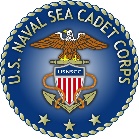 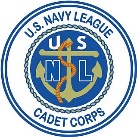 Please enter Cadet’s DOB as Day/Month/Year-(for example:30 JUN 2020)Please use the following checklist. (ONLY COMPLETE APPLICATIONS WILL BE ACCEPTED)  Annual Enrollment Fee is $150 (PayPal fee of $5 added after first year) Money Order or Bank Check only for the Initial Enrollment Fee payable to:  USNSCCCadet Application FormIncluding:Member Information Form (2 pages)Report of Medical History Form (2 pages)Report of Medical Exam Form (2 pages)(Completed and signed by applicant’s physician)Medical History Supplement Form (2 pages)(Completed and signed by applicant’s physician & parent/guardian if applicable)Request for Accommodation (2 pages-see instructions on form)Parental Support Agreement (1 page)Proof of Medical InsuranceCopy of Immunization RecordCopy of most recent Report CardCopy of Responsibilities Form(Cadet and Parent/Guardian, please read and sign/initial)If you have any questions concerning the application or the U.S. Naval Sea Cadet Corp program, or wish to volunteer in some capacity, please contact our Admin Staff.  Kelly Smith(203) 715-4425ao.012bea@seacadets.orgBarque Eagle Divisionhttps://barque-eagle-seacadets.org/barque.eagle.seacadets@gmail.comCadet Responsibility ListThe list below is for each individual participating cadet’s personal responsibilities:Have your current ID with you at all times.  ID’s must be renewed each year.  The ID card expires every year on the anniversary date of the cadet enrollment date; only the year changes after that.Must review the POM prior to drill weekend.  The POM will be sent the week before drill and it is every cadet’s responsibility to read and understand it.  You must report to drill with a copy of the POM as well.Grooming – Proper grooming requirements must be met while at drill or any Cadet event.  (Uniform, shoes, ID, hair, nails, jewelry, etc.) Attendance – Complete absence form on team app or online prior to drill or cadet activity; form is available on the team app, website, COC, etc.  Note:  According to the National Sea Cadet guidelines, each cadet is required to attend a minimum of 75% of scheduled activities in order to be in compliance with the sea cadet program, and to stay in good standing.Training – You must meet all of the training requirements before signing up for any training.  Make sure that you always look at the details of the training.Training always require “other” forms specific to that training.  Make sure you look up all forms required for the training and turn them in with the completed package.  After a training is completed make sure that you provide feedback on the training for the unit to review.  Coursework – You must at the bare minimum complete and pass one correspondence course per year.  Note:  Sea cadets: E1 Seaman Recruit (RO) / League Cadets LC2/Apprentice Cadet: must be completed and passed within the first three months from joining the unit.  Keep Track of your Career – This is your career so always keep track of what you have accomplished.  Rank – There are several requirements to make rank.  Keep track of what is necessary to gain rank.  The staff will update your record and does so constantly however it is ultimately up to you to keep track of that.  Something could get missed and if you are not on it then it could get overlooked.Community Service Hours – Keep track of your community service hours.  Review them with your immediate COC every quarter to make sure the records are up to date.Physical Training – Our unit drills generally one weekend a month so it is up to you to maintain the physical readiness.  Complete one hour of Physical Training 3 times a week at the bare minimum.Medical Forms – These have to be updated every year.  The forms attached below are all the medical forms that are required.  Bring these medical forms to your physician every year when you get you physical done for your school.  That way you can take care of the cadet obligation at the same time.Report Cards – bring current copy of your report card after they are issued each grading period.  Must maintain a minimum of a “C” average to be in compliance.  CUT HERE - - - - - - - - - - - - - - - - - - - - - - - - - - - - - - - - - - - - - - - - - - - - - - - - - - - - - - - - - - - - - - - - - - - - - - - - - - - - - - - - - I have read and understand my responsibilities as a Sea Cadet or League Cadet in the Barque Eagle Division__________________________________________________				_____________________Signature of Cadet									Date__________________________________________________				_____________________Printed Name of Cadet									DateU.S. NAVAL SEA CADET CORPSU.S. NAVY LEAGUE CADET CORPSU.S. NAVAL SEA CADET CORPSU.S. NAVY LEAGUE CADET CORPSU.S. NAVAL SEA CADET CORPSU.S. NAVY LEAGUE CADET CORPSU.S. NAVAL SEA CADET CORPSU.S. NAVY LEAGUE CADET CORPSCADET APPLICATIONMEMBER INFORMATIONCADET APPLICATIONMEMBER INFORMATIONCADET APPLICATIONMEMBER INFORMATIONCADET APPLICATIONMEMBER INFORMATIONCADET APPLICATIONMEMBER INFORMATIONCADET APPLICATIONMEMBER INFORMATIONCADET APPLICATIONMEMBER INFORMATIONCADET APPLICATIONMEMBER INFORMATIONCADET APPLICATIONMEMBER INFORMATIONCADET APPLICATIONMEMBER INFORMATIONCADET APPLICATIONMEMBER INFORMATIONFOR OFFICIAL USE ONLYFOR OFFICIAL USE ONLYFOR OFFICIAL USE ONLYFOR OFFICIAL USE ONLYFOR OFFICIAL USE ONLYINSTRUCTIONSINSTRUCTIONSINSTRUCTIONSINSTRUCTIONSINSTRUCTIONSINSTRUCTIONSINSTRUCTIONSINSTRUCTIONSINSTRUCTIONSINSTRUCTIONSINSTRUCTIONSINSTRUCTIONSINSTRUCTIONSINSTRUCTIONSINSTRUCTIONSINSTRUCTIONSINSTRUCTIONSINSTRUCTIONSINSTRUCTIONSINSTRUCTIONSPlease print or type only with black ink.Fill in all blocks that apply; for those that do not, enter “Not Applicable” or “N/A”Endorsement of all agreements and releases is required to continue the enrollment process.Application should be reviewed on a regular basis to ensure currency of information.A new application must be completed upon transfer from the NLCC to the NSCC.Please print or type only with black ink.Fill in all blocks that apply; for those that do not, enter “Not Applicable” or “N/A”Endorsement of all agreements and releases is required to continue the enrollment process.Application should be reviewed on a regular basis to ensure currency of information.A new application must be completed upon transfer from the NLCC to the NSCC.Please print or type only with black ink.Fill in all blocks that apply; for those that do not, enter “Not Applicable” or “N/A”Endorsement of all agreements and releases is required to continue the enrollment process.Application should be reviewed on a regular basis to ensure currency of information.A new application must be completed upon transfer from the NLCC to the NSCC.Please print or type only with black ink.Fill in all blocks that apply; for those that do not, enter “Not Applicable” or “N/A”Endorsement of all agreements and releases is required to continue the enrollment process.Application should be reviewed on a regular basis to ensure currency of information.A new application must be completed upon transfer from the NLCC to the NSCC.Please print or type only with black ink.Fill in all blocks that apply; for those that do not, enter “Not Applicable” or “N/A”Endorsement of all agreements and releases is required to continue the enrollment process.Application should be reviewed on a regular basis to ensure currency of information.A new application must be completed upon transfer from the NLCC to the NSCC.Please print or type only with black ink.Fill in all blocks that apply; for those that do not, enter “Not Applicable” or “N/A”Endorsement of all agreements and releases is required to continue the enrollment process.Application should be reviewed on a regular basis to ensure currency of information.A new application must be completed upon transfer from the NLCC to the NSCC.Please print or type only with black ink.Fill in all blocks that apply; for those that do not, enter “Not Applicable” or “N/A”Endorsement of all agreements and releases is required to continue the enrollment process.Application should be reviewed on a regular basis to ensure currency of information.A new application must be completed upon transfer from the NLCC to the NSCC.Please print or type only with black ink.Fill in all blocks that apply; for those that do not, enter “Not Applicable” or “N/A”Endorsement of all agreements and releases is required to continue the enrollment process.Application should be reviewed on a regular basis to ensure currency of information.A new application must be completed upon transfer from the NLCC to the NSCC.Please print or type only with black ink.Fill in all blocks that apply; for those that do not, enter “Not Applicable” or “N/A”Endorsement of all agreements and releases is required to continue the enrollment process.Application should be reviewed on a regular basis to ensure currency of information.A new application must be completed upon transfer from the NLCC to the NSCC.Please print or type only with black ink.Fill in all blocks that apply; for those that do not, enter “Not Applicable” or “N/A”Endorsement of all agreements and releases is required to continue the enrollment process.Application should be reviewed on a regular basis to ensure currency of information.A new application must be completed upon transfer from the NLCC to the NSCC.Please print or type only with black ink.Fill in all blocks that apply; for those that do not, enter “Not Applicable” or “N/A”Endorsement of all agreements and releases is required to continue the enrollment process.Application should be reviewed on a regular basis to ensure currency of information.A new application must be completed upon transfer from the NLCC to the NSCC.Please print or type only with black ink.Fill in all blocks that apply; for those that do not, enter “Not Applicable” or “N/A”Endorsement of all agreements and releases is required to continue the enrollment process.Application should be reviewed on a regular basis to ensure currency of information.A new application must be completed upon transfer from the NLCC to the NSCC.Please print or type only with black ink.Fill in all blocks that apply; for those that do not, enter “Not Applicable” or “N/A”Endorsement of all agreements and releases is required to continue the enrollment process.Application should be reviewed on a regular basis to ensure currency of information.A new application must be completed upon transfer from the NLCC to the NSCC.Please print or type only with black ink.Fill in all blocks that apply; for those that do not, enter “Not Applicable” or “N/A”Endorsement of all agreements and releases is required to continue the enrollment process.Application should be reviewed on a regular basis to ensure currency of information.A new application must be completed upon transfer from the NLCC to the NSCC.Please print or type only with black ink.Fill in all blocks that apply; for those that do not, enter “Not Applicable” or “N/A”Endorsement of all agreements and releases is required to continue the enrollment process.Application should be reviewed on a regular basis to ensure currency of information.A new application must be completed upon transfer from the NLCC to the NSCC.Please print or type only with black ink.Fill in all blocks that apply; for those that do not, enter “Not Applicable” or “N/A”Endorsement of all agreements and releases is required to continue the enrollment process.Application should be reviewed on a regular basis to ensure currency of information.A new application must be completed upon transfer from the NLCC to the NSCC.Please print or type only with black ink.Fill in all blocks that apply; for those that do not, enter “Not Applicable” or “N/A”Endorsement of all agreements and releases is required to continue the enrollment process.Application should be reviewed on a regular basis to ensure currency of information.A new application must be completed upon transfer from the NLCC to the NSCC.Please print or type only with black ink.Fill in all blocks that apply; for those that do not, enter “Not Applicable” or “N/A”Endorsement of all agreements and releases is required to continue the enrollment process.Application should be reviewed on a regular basis to ensure currency of information.A new application must be completed upon transfer from the NLCC to the NSCC.Please print or type only with black ink.Fill in all blocks that apply; for those that do not, enter “Not Applicable” or “N/A”Endorsement of all agreements and releases is required to continue the enrollment process.Application should be reviewed on a regular basis to ensure currency of information.A new application must be completed upon transfer from the NLCC to the NSCC.Please print or type only with black ink.Fill in all blocks that apply; for those that do not, enter “Not Applicable” or “N/A”Endorsement of all agreements and releases is required to continue the enrollment process.Application should be reviewed on a regular basis to ensure currency of information.A new application must be completed upon transfer from the NLCC to the NSCC.1. APPLICANT INFORMATION1. APPLICANT INFORMATION1. APPLICANT INFORMATION1. APPLICANT INFORMATION1. APPLICANT INFORMATION1. APPLICANT INFORMATION1. APPLICANT INFORMATION1. APPLICANT INFORMATION1. APPLICANT INFORMATION1. APPLICANT INFORMATION1. APPLICANT INFORMATION1. APPLICANT INFORMATION1. APPLICANT INFORMATION1. APPLICANT INFORMATION1. APPLICANT INFORMATION1. APPLICANT INFORMATION1. APPLICANT INFORMATION1. APPLICANT INFORMATION1. APPLICANT INFORMATION1. APPLICANT INFORMATION1a. Last Name1a. Last Name1a. Last Name1a. Last Name1a. Last Name1a. Last Name1a. Last Name1b. First Name1b. First Name1b. First Name1b. First Name1b. First Name1b. First Name1c. Middle Name1c. Middle Name1c. Middle Name1c. Middle Name1c. Middle Name1d. Sex Male  Female1d. Sex Male  Female1e. Home Address1e. Home Address1e. Home Address1e. Home Address1e. Home Address1e. Home Address1e. Home Address1e. Home Address1f. City1f. City1f. City1f. City1f. City1f. City1f. City1f. City1g. State1h. Zip Code + 41h. Zip Code + 41h. Zip Code + 41j. Date of Birth (DD MMM YY)1j. Date of Birth (DD MMM YY)1k. Primary Phone1k. Primary Phone1k. Primary Phone1k. Primary Phone1k. Primary Phone1k. Primary Phone1k. Primary Phone1l. E-Mail Address1l. E-Mail Address1l. E-Mail Address1l. E-Mail Address1l. E-Mail Address1l. E-Mail Address1l. E-Mail Address1l. E-Mail Address1l. E-Mail Address1l. E-Mail Address1l. E-Mail Address1m. Full-time Student? Yes   No   If yes grade:    1m. Full-time Student? Yes   No   If yes grade:    1m. Full-time Student? Yes   No   If yes grade:    1n. School Name & City1n. School Name & City1n. School Name & City1n. School Name & City1n. School Name & City1n. School Name & City1n. School Name & City1n. School Name & City1n. School Name & City1n. School Name & City1n. School Name & City1n. School Name & City1n. School Name & City1n. School Name & City1n. School Name & City1n. School Name & City1o. GPA1p. Has the applicant ever been charged OR convicted of a criminal offense? (use an additional sheet if necessary) Yes  No   If yes please explain:       1p. Has the applicant ever been charged OR convicted of a criminal offense? (use an additional sheet if necessary) Yes  No   If yes please explain:       1p. Has the applicant ever been charged OR convicted of a criminal offense? (use an additional sheet if necessary) Yes  No   If yes please explain:       1p. Has the applicant ever been charged OR convicted of a criminal offense? (use an additional sheet if necessary) Yes  No   If yes please explain:       1p. Has the applicant ever been charged OR convicted of a criminal offense? (use an additional sheet if necessary) Yes  No   If yes please explain:       1p. Has the applicant ever been charged OR convicted of a criminal offense? (use an additional sheet if necessary) Yes  No   If yes please explain:       1p. Has the applicant ever been charged OR convicted of a criminal offense? (use an additional sheet if necessary) Yes  No   If yes please explain:       1p. Has the applicant ever been charged OR convicted of a criminal offense? (use an additional sheet if necessary) Yes  No   If yes please explain:       1p. Has the applicant ever been charged OR convicted of a criminal offense? (use an additional sheet if necessary) Yes  No   If yes please explain:       1p. Has the applicant ever been charged OR convicted of a criminal offense? (use an additional sheet if necessary) Yes  No   If yes please explain:       1p. Has the applicant ever been charged OR convicted of a criminal offense? (use an additional sheet if necessary) Yes  No   If yes please explain:       1p. Has the applicant ever been charged OR convicted of a criminal offense? (use an additional sheet if necessary) Yes  No   If yes please explain:       1p. Has the applicant ever been charged OR convicted of a criminal offense? (use an additional sheet if necessary) Yes  No   If yes please explain:       1p. Has the applicant ever been charged OR convicted of a criminal offense? (use an additional sheet if necessary) Yes  No   If yes please explain:       1p. Has the applicant ever been charged OR convicted of a criminal offense? (use an additional sheet if necessary) Yes  No   If yes please explain:       1p. Has the applicant ever been charged OR convicted of a criminal offense? (use an additional sheet if necessary) Yes  No   If yes please explain:       1p. Has the applicant ever been charged OR convicted of a criminal offense? (use an additional sheet if necessary) Yes  No   If yes please explain:       1p. Has the applicant ever been charged OR convicted of a criminal offense? (use an additional sheet if necessary) Yes  No   If yes please explain:       1p. Has the applicant ever been charged OR convicted of a criminal offense? (use an additional sheet if necessary) Yes  No   If yes please explain:       1p. Has the applicant ever been charged OR convicted of a criminal offense? (use an additional sheet if necessary) Yes  No   If yes please explain:       1q. Citizenship U.S. Citizen   Legal Resident - Registration Number:      1q. Citizenship U.S. Citizen   Legal Resident - Registration Number:      1q. Citizenship U.S. Citizen   Legal Resident - Registration Number:      1q. Citizenship U.S. Citizen   Legal Resident - Registration Number:      1q. Citizenship U.S. Citizen   Legal Resident - Registration Number:      1q. Citizenship U.S. Citizen   Legal Resident - Registration Number:      1q. Citizenship U.S. Citizen   Legal Resident - Registration Number:      1q. Citizenship U.S. Citizen   Legal Resident - Registration Number:      1q. Citizenship U.S. Citizen   Legal Resident - Registration Number:      1q. Citizenship U.S. Citizen   Legal Resident - Registration Number:      1q. Citizenship U.S. Citizen   Legal Resident - Registration Number:      1r. Referred/Recruited by (Cadet Name, if applicable)1r. Referred/Recruited by (Cadet Name, if applicable)1r. Referred/Recruited by (Cadet Name, if applicable)1r. Referred/Recruited by (Cadet Name, if applicable)1r. Referred/Recruited by (Cadet Name, if applicable)1r. Referred/Recruited by (Cadet Name, if applicable)1r. Referred/Recruited by (Cadet Name, if applicable)1r. Referred/Recruited by (Cadet Name, if applicable)1r. Referred/Recruited by (Cadet Name, if applicable)2. APPLICANT PROMISEI promise to serve faithfully, honor our flag, abide by Naval Sea Cadet Corps Regulations, carry out the orders of the officers appointed over me, and so conduct myself as to be a credit to myself, my unit, the U.S. Naval Sea Cadet Corps, the Navy, the Coast Guard, and my country. So help me God.2. APPLICANT PROMISEI promise to serve faithfully, honor our flag, abide by Naval Sea Cadet Corps Regulations, carry out the orders of the officers appointed over me, and so conduct myself as to be a credit to myself, my unit, the U.S. Naval Sea Cadet Corps, the Navy, the Coast Guard, and my country. So help me God.2. APPLICANT PROMISEI promise to serve faithfully, honor our flag, abide by Naval Sea Cadet Corps Regulations, carry out the orders of the officers appointed over me, and so conduct myself as to be a credit to myself, my unit, the U.S. Naval Sea Cadet Corps, the Navy, the Coast Guard, and my country. So help me God.2. APPLICANT PROMISEI promise to serve faithfully, honor our flag, abide by Naval Sea Cadet Corps Regulations, carry out the orders of the officers appointed over me, and so conduct myself as to be a credit to myself, my unit, the U.S. Naval Sea Cadet Corps, the Navy, the Coast Guard, and my country. So help me God.2. APPLICANT PROMISEI promise to serve faithfully, honor our flag, abide by Naval Sea Cadet Corps Regulations, carry out the orders of the officers appointed over me, and so conduct myself as to be a credit to myself, my unit, the U.S. Naval Sea Cadet Corps, the Navy, the Coast Guard, and my country. So help me God.2. APPLICANT PROMISEI promise to serve faithfully, honor our flag, abide by Naval Sea Cadet Corps Regulations, carry out the orders of the officers appointed over me, and so conduct myself as to be a credit to myself, my unit, the U.S. Naval Sea Cadet Corps, the Navy, the Coast Guard, and my country. So help me God.2. APPLICANT PROMISEI promise to serve faithfully, honor our flag, abide by Naval Sea Cadet Corps Regulations, carry out the orders of the officers appointed over me, and so conduct myself as to be a credit to myself, my unit, the U.S. Naval Sea Cadet Corps, the Navy, the Coast Guard, and my country. So help me God.2. APPLICANT PROMISEI promise to serve faithfully, honor our flag, abide by Naval Sea Cadet Corps Regulations, carry out the orders of the officers appointed over me, and so conduct myself as to be a credit to myself, my unit, the U.S. Naval Sea Cadet Corps, the Navy, the Coast Guard, and my country. So help me God.2. APPLICANT PROMISEI promise to serve faithfully, honor our flag, abide by Naval Sea Cadet Corps Regulations, carry out the orders of the officers appointed over me, and so conduct myself as to be a credit to myself, my unit, the U.S. Naval Sea Cadet Corps, the Navy, the Coast Guard, and my country. So help me God.2. APPLICANT PROMISEI promise to serve faithfully, honor our flag, abide by Naval Sea Cadet Corps Regulations, carry out the orders of the officers appointed over me, and so conduct myself as to be a credit to myself, my unit, the U.S. Naval Sea Cadet Corps, the Navy, the Coast Guard, and my country. So help me God.2. APPLICANT PROMISEI promise to serve faithfully, honor our flag, abide by Naval Sea Cadet Corps Regulations, carry out the orders of the officers appointed over me, and so conduct myself as to be a credit to myself, my unit, the U.S. Naval Sea Cadet Corps, the Navy, the Coast Guard, and my country. So help me God.2. APPLICANT PROMISEI promise to serve faithfully, honor our flag, abide by Naval Sea Cadet Corps Regulations, carry out the orders of the officers appointed over me, and so conduct myself as to be a credit to myself, my unit, the U.S. Naval Sea Cadet Corps, the Navy, the Coast Guard, and my country. So help me God.2. APPLICANT PROMISEI promise to serve faithfully, honor our flag, abide by Naval Sea Cadet Corps Regulations, carry out the orders of the officers appointed over me, and so conduct myself as to be a credit to myself, my unit, the U.S. Naval Sea Cadet Corps, the Navy, the Coast Guard, and my country. So help me God.2. APPLICANT PROMISEI promise to serve faithfully, honor our flag, abide by Naval Sea Cadet Corps Regulations, carry out the orders of the officers appointed over me, and so conduct myself as to be a credit to myself, my unit, the U.S. Naval Sea Cadet Corps, the Navy, the Coast Guard, and my country. So help me God.2. APPLICANT PROMISEI promise to serve faithfully, honor our flag, abide by Naval Sea Cadet Corps Regulations, carry out the orders of the officers appointed over me, and so conduct myself as to be a credit to myself, my unit, the U.S. Naval Sea Cadet Corps, the Navy, the Coast Guard, and my country. So help me God.2. APPLICANT PROMISEI promise to serve faithfully, honor our flag, abide by Naval Sea Cadet Corps Regulations, carry out the orders of the officers appointed over me, and so conduct myself as to be a credit to myself, my unit, the U.S. Naval Sea Cadet Corps, the Navy, the Coast Guard, and my country. So help me God.2. APPLICANT PROMISEI promise to serve faithfully, honor our flag, abide by Naval Sea Cadet Corps Regulations, carry out the orders of the officers appointed over me, and so conduct myself as to be a credit to myself, my unit, the U.S. Naval Sea Cadet Corps, the Navy, the Coast Guard, and my country. So help me God.2. APPLICANT PROMISEI promise to serve faithfully, honor our flag, abide by Naval Sea Cadet Corps Regulations, carry out the orders of the officers appointed over me, and so conduct myself as to be a credit to myself, my unit, the U.S. Naval Sea Cadet Corps, the Navy, the Coast Guard, and my country. So help me God.2. APPLICANT PROMISEI promise to serve faithfully, honor our flag, abide by Naval Sea Cadet Corps Regulations, carry out the orders of the officers appointed over me, and so conduct myself as to be a credit to myself, my unit, the U.S. Naval Sea Cadet Corps, the Navy, the Coast Guard, and my country. So help me God.2. APPLICANT PROMISEI promise to serve faithfully, honor our flag, abide by Naval Sea Cadet Corps Regulations, carry out the orders of the officers appointed over me, and so conduct myself as to be a credit to myself, my unit, the U.S. Naval Sea Cadet Corps, the Navy, the Coast Guard, and my country. So help me God.2a. Applicant Signature2a. Applicant Signature2a. Applicant Signature2a. Applicant Signature2a. Applicant Signature2a. Applicant Signature2a. Applicant Signature2a. Applicant Signature2a. Applicant Signature2a. Applicant Signature2a. Applicant Signature2a. Applicant Signature2a. Applicant Signature2a. Applicant Signature2a. Applicant Signature2a. Applicant Signature2a. Applicant Signature2b.  Date (DD MMM YY)2b.  Date (DD MMM YY)2b.  Date (DD MMM YY)3. PRIMARY PARENT/LEGAL GUARDIAN INFORMATION (will be listed as next of kin and first contact in case of an emergency)3. PRIMARY PARENT/LEGAL GUARDIAN INFORMATION (will be listed as next of kin and first contact in case of an emergency)3. PRIMARY PARENT/LEGAL GUARDIAN INFORMATION (will be listed as next of kin and first contact in case of an emergency)3. PRIMARY PARENT/LEGAL GUARDIAN INFORMATION (will be listed as next of kin and first contact in case of an emergency)3. PRIMARY PARENT/LEGAL GUARDIAN INFORMATION (will be listed as next of kin and first contact in case of an emergency)3. PRIMARY PARENT/LEGAL GUARDIAN INFORMATION (will be listed as next of kin and first contact in case of an emergency)3. PRIMARY PARENT/LEGAL GUARDIAN INFORMATION (will be listed as next of kin and first contact in case of an emergency)3. PRIMARY PARENT/LEGAL GUARDIAN INFORMATION (will be listed as next of kin and first contact in case of an emergency)3. PRIMARY PARENT/LEGAL GUARDIAN INFORMATION (will be listed as next of kin and first contact in case of an emergency)3. PRIMARY PARENT/LEGAL GUARDIAN INFORMATION (will be listed as next of kin and first contact in case of an emergency)3. PRIMARY PARENT/LEGAL GUARDIAN INFORMATION (will be listed as next of kin and first contact in case of an emergency)3. PRIMARY PARENT/LEGAL GUARDIAN INFORMATION (will be listed as next of kin and first contact in case of an emergency)3. PRIMARY PARENT/LEGAL GUARDIAN INFORMATION (will be listed as next of kin and first contact in case of an emergency)3. PRIMARY PARENT/LEGAL GUARDIAN INFORMATION (will be listed as next of kin and first contact in case of an emergency)3. PRIMARY PARENT/LEGAL GUARDIAN INFORMATION (will be listed as next of kin and first contact in case of an emergency)3. PRIMARY PARENT/LEGAL GUARDIAN INFORMATION (will be listed as next of kin and first contact in case of an emergency)3. PRIMARY PARENT/LEGAL GUARDIAN INFORMATION (will be listed as next of kin and first contact in case of an emergency)3. PRIMARY PARENT/LEGAL GUARDIAN INFORMATION (will be listed as next of kin and first contact in case of an emergency)3. PRIMARY PARENT/LEGAL GUARDIAN INFORMATION (will be listed as next of kin and first contact in case of an emergency)3. PRIMARY PARENT/LEGAL GUARDIAN INFORMATION (will be listed as next of kin and first contact in case of an emergency)3a. Name3a. Name3a. Name3a. Name3a. Name3a. Name3a. Name3a. Name3a. Name3a. Name3b. Relationship Mother  Father   Guardian   Other:      3b. Relationship Mother  Father   Guardian   Other:      3b. Relationship Mother  Father   Guardian   Other:      3b. Relationship Mother  Father   Guardian   Other:      3b. Relationship Mother  Father   Guardian   Other:      3b. Relationship Mother  Father   Guardian   Other:      3b. Relationship Mother  Father   Guardian   Other:      3b. Relationship Mother  Father   Guardian   Other:      3b. Relationship Mother  Father   Guardian   Other:      3b. Relationship Mother  Father   Guardian   Other:      3c. Address3c. Address3c. Address3c. Address3c. Address3c. Address3c. Address3c. Address3d. City3d. City3d. City3d. City3d. City3d. City3d. City3d. City3e. State3f. Zip Code + 43f. Zip Code + 43f. Zip Code + 43g. Primary Phone3h. Alternate Phone3h. Alternate Phone3h. Alternate Phone3h. Alternate Phone3h. Alternate Phone3h. Alternate Phone3h. Alternate Phone3i. E-Mail Address3i. E-Mail Address3i. E-Mail Address3i. E-Mail Address3i. E-Mail Address3i. E-Mail Address3i. E-Mail Address3i. E-Mail Address3i. E-Mail Address3i. E-Mail Address3i. E-Mail Address3i. E-Mail Address4. SECONDARY PARENT/LEGAL GUARDIAN CONTACT INFORMATION 4. SECONDARY PARENT/LEGAL GUARDIAN CONTACT INFORMATION 4. SECONDARY PARENT/LEGAL GUARDIAN CONTACT INFORMATION 4. SECONDARY PARENT/LEGAL GUARDIAN CONTACT INFORMATION 4. SECONDARY PARENT/LEGAL GUARDIAN CONTACT INFORMATION 4. SECONDARY PARENT/LEGAL GUARDIAN CONTACT INFORMATION 4. SECONDARY PARENT/LEGAL GUARDIAN CONTACT INFORMATION 4. SECONDARY PARENT/LEGAL GUARDIAN CONTACT INFORMATION 4. SECONDARY PARENT/LEGAL GUARDIAN CONTACT INFORMATION 4. SECONDARY PARENT/LEGAL GUARDIAN CONTACT INFORMATION 4. SECONDARY PARENT/LEGAL GUARDIAN CONTACT INFORMATION 4. SECONDARY PARENT/LEGAL GUARDIAN CONTACT INFORMATION 4. SECONDARY PARENT/LEGAL GUARDIAN CONTACT INFORMATION 4. SECONDARY PARENT/LEGAL GUARDIAN CONTACT INFORMATION 4. SECONDARY PARENT/LEGAL GUARDIAN CONTACT INFORMATION 4. SECONDARY PARENT/LEGAL GUARDIAN CONTACT INFORMATION 4. SECONDARY PARENT/LEGAL GUARDIAN CONTACT INFORMATION 4. SECONDARY PARENT/LEGAL GUARDIAN CONTACT INFORMATION 4. SECONDARY PARENT/LEGAL GUARDIAN CONTACT INFORMATION 4. SECONDARY PARENT/LEGAL GUARDIAN CONTACT INFORMATION 4a. Name4a. Name4a. Name4a. Name4a. Name4a. Name4a. Name4a. Name4a. Name4a. Name4b. Relationship Mother   Father   Guardian   Other:       4b. Relationship Mother   Father   Guardian   Other:       4b. Relationship Mother   Father   Guardian   Other:       4b. Relationship Mother   Father   Guardian   Other:       4b. Relationship Mother   Father   Guardian   Other:       4b. Relationship Mother   Father   Guardian   Other:       4b. Relationship Mother   Father   Guardian   Other:       4b. Relationship Mother   Father   Guardian   Other:       4b. Relationship Mother   Father   Guardian   Other:       4b. Relationship Mother   Father   Guardian   Other:       4c. Address4c. Address4c. Address4c. Address4c. Address4c. Address4c. Address4c. Address4d. City4d. City4d. City4d. City4d. City4d. City4d. City4d. City4e. State4f. Zip Code + 44f. Zip Code + 44f. Zip Code + 44g. Primary Phone4h. Alternate Phone4h. Alternate Phone4h. Alternate Phone4h. Alternate Phone4h. Alternate Phone4h. Alternate Phone4h. Alternate Phone4i. E-Mail Address4i. E-Mail Address4i. E-Mail Address4i. E-Mail Address4i. E-Mail Address4i. E-Mail Address4i. E-Mail Address4i. E-Mail Address4i. E-Mail Address4i. E-Mail Address4i. E-Mail Address4i. E-Mail Address5. EMERGENCY CONTACT INFORMATION (will be contacted in case primary or secondary contacts are unreachable in case of an emergency)5. EMERGENCY CONTACT INFORMATION (will be contacted in case primary or secondary contacts are unreachable in case of an emergency)5. EMERGENCY CONTACT INFORMATION (will be contacted in case primary or secondary contacts are unreachable in case of an emergency)5. EMERGENCY CONTACT INFORMATION (will be contacted in case primary or secondary contacts are unreachable in case of an emergency)5. EMERGENCY CONTACT INFORMATION (will be contacted in case primary or secondary contacts are unreachable in case of an emergency)5. EMERGENCY CONTACT INFORMATION (will be contacted in case primary or secondary contacts are unreachable in case of an emergency)5. EMERGENCY CONTACT INFORMATION (will be contacted in case primary or secondary contacts are unreachable in case of an emergency)5. EMERGENCY CONTACT INFORMATION (will be contacted in case primary or secondary contacts are unreachable in case of an emergency)5. EMERGENCY CONTACT INFORMATION (will be contacted in case primary or secondary contacts are unreachable in case of an emergency)5. EMERGENCY CONTACT INFORMATION (will be contacted in case primary or secondary contacts are unreachable in case of an emergency)5. EMERGENCY CONTACT INFORMATION (will be contacted in case primary or secondary contacts are unreachable in case of an emergency)5. EMERGENCY CONTACT INFORMATION (will be contacted in case primary or secondary contacts are unreachable in case of an emergency)5. EMERGENCY CONTACT INFORMATION (will be contacted in case primary or secondary contacts are unreachable in case of an emergency)5. EMERGENCY CONTACT INFORMATION (will be contacted in case primary or secondary contacts are unreachable in case of an emergency)5. EMERGENCY CONTACT INFORMATION (will be contacted in case primary or secondary contacts are unreachable in case of an emergency)5. EMERGENCY CONTACT INFORMATION (will be contacted in case primary or secondary contacts are unreachable in case of an emergency)5. EMERGENCY CONTACT INFORMATION (will be contacted in case primary or secondary contacts are unreachable in case of an emergency)5. EMERGENCY CONTACT INFORMATION (will be contacted in case primary or secondary contacts are unreachable in case of an emergency)5. EMERGENCY CONTACT INFORMATION (will be contacted in case primary or secondary contacts are unreachable in case of an emergency)5. EMERGENCY CONTACT INFORMATION (will be contacted in case primary or secondary contacts are unreachable in case of an emergency)5a. Name5a. Name5a. Name5a. Name5a. Name5a. Name5a. Name5a. Name5a. Name5a. Name5b. Relationship Grandparent   Other Relative   Family Friend5b. Relationship Grandparent   Other Relative   Family Friend5b. Relationship Grandparent   Other Relative   Family Friend5b. Relationship Grandparent   Other Relative   Family Friend5b. Relationship Grandparent   Other Relative   Family Friend5b. Relationship Grandparent   Other Relative   Family Friend5b. Relationship Grandparent   Other Relative   Family Friend5b. Relationship Grandparent   Other Relative   Family Friend5b. Relationship Grandparent   Other Relative   Family Friend5b. Relationship Grandparent   Other Relative   Family Friend5c. Address5c. Address5c. Address5c. Address5c. Address5c. Address5c. Address5c. Address5d. City5d. City5d. City5d. City5d. City5d. City5d. City5d. City5e. State5f. Zip Code + 45f. Zip Code + 45f. Zip Code + 45g. Primary Phone5g. Primary Phone5g. Primary Phone5g. Primary Phone5g. Primary Phone5h. Alternate Phone5h. Alternate Phone5h. Alternate Phone5h. Alternate Phone5h. Alternate Phone5h. Alternate Phone5h. Alternate Phone5i. E-Mail Address5i. E-Mail Address5i. E-Mail Address5i. E-Mail Address5i. E-Mail Address5i. E-Mail Address5i. E-Mail Address5i. E-Mail Address6. DEMOGRAPHICS6. DEMOGRAPHICS6. DEMOGRAPHICS6. DEMOGRAPHICS6. DEMOGRAPHICS6. DEMOGRAPHICS6. DEMOGRAPHICS6. DEMOGRAPHICS6. DEMOGRAPHICS6. DEMOGRAPHICS6. DEMOGRAPHICS6. DEMOGRAPHICS6. DEMOGRAPHICS6. DEMOGRAPHICS6. DEMOGRAPHICS6. DEMOGRAPHICS6. DEMOGRAPHICS6. DEMOGRAPHICS6. DEMOGRAPHICS6. DEMOGRAPHICS6a. Ethnicity White (Non-Hispanic)    Black (Non-Hispanic)    Hispanic    Asian    Native American/Alaskan Eskimo    Pacific Islander    Other    Decline to State6a. Ethnicity White (Non-Hispanic)    Black (Non-Hispanic)    Hispanic    Asian    Native American/Alaskan Eskimo    Pacific Islander    Other    Decline to State6a. Ethnicity White (Non-Hispanic)    Black (Non-Hispanic)    Hispanic    Asian    Native American/Alaskan Eskimo    Pacific Islander    Other    Decline to State6a. Ethnicity White (Non-Hispanic)    Black (Non-Hispanic)    Hispanic    Asian    Native American/Alaskan Eskimo    Pacific Islander    Other    Decline to State6a. Ethnicity White (Non-Hispanic)    Black (Non-Hispanic)    Hispanic    Asian    Native American/Alaskan Eskimo    Pacific Islander    Other    Decline to State6a. Ethnicity White (Non-Hispanic)    Black (Non-Hispanic)    Hispanic    Asian    Native American/Alaskan Eskimo    Pacific Islander    Other    Decline to State6a. Ethnicity White (Non-Hispanic)    Black (Non-Hispanic)    Hispanic    Asian    Native American/Alaskan Eskimo    Pacific Islander    Other    Decline to State6a. Ethnicity White (Non-Hispanic)    Black (Non-Hispanic)    Hispanic    Asian    Native American/Alaskan Eskimo    Pacific Islander    Other    Decline to State6a. Ethnicity White (Non-Hispanic)    Black (Non-Hispanic)    Hispanic    Asian    Native American/Alaskan Eskimo    Pacific Islander    Other    Decline to State6a. Ethnicity White (Non-Hispanic)    Black (Non-Hispanic)    Hispanic    Asian    Native American/Alaskan Eskimo    Pacific Islander    Other    Decline to State6a. Ethnicity White (Non-Hispanic)    Black (Non-Hispanic)    Hispanic    Asian    Native American/Alaskan Eskimo    Pacific Islander    Other    Decline to State6a. Ethnicity White (Non-Hispanic)    Black (Non-Hispanic)    Hispanic    Asian    Native American/Alaskan Eskimo    Pacific Islander    Other    Decline to State6a. Ethnicity White (Non-Hispanic)    Black (Non-Hispanic)    Hispanic    Asian    Native American/Alaskan Eskimo    Pacific Islander    Other    Decline to State6a. Ethnicity White (Non-Hispanic)    Black (Non-Hispanic)    Hispanic    Asian    Native American/Alaskan Eskimo    Pacific Islander    Other    Decline to State6a. Ethnicity White (Non-Hispanic)    Black (Non-Hispanic)    Hispanic    Asian    Native American/Alaskan Eskimo    Pacific Islander    Other    Decline to State6a. Ethnicity White (Non-Hispanic)    Black (Non-Hispanic)    Hispanic    Asian    Native American/Alaskan Eskimo    Pacific Islander    Other    Decline to State6a. Ethnicity White (Non-Hispanic)    Black (Non-Hispanic)    Hispanic    Asian    Native American/Alaskan Eskimo    Pacific Islander    Other    Decline to State6a. Ethnicity White (Non-Hispanic)    Black (Non-Hispanic)    Hispanic    Asian    Native American/Alaskan Eskimo    Pacific Islander    Other    Decline to State6a. Ethnicity White (Non-Hispanic)    Black (Non-Hispanic)    Hispanic    Asian    Native American/Alaskan Eskimo    Pacific Islander    Other    Decline to State6a. Ethnicity White (Non-Hispanic)    Black (Non-Hispanic)    Hispanic    Asian    Native American/Alaskan Eskimo    Pacific Islander    Other    Decline to State6b. Community Profile Inner City    Urban    Suburban    Rural     Other    Decline to State6b. Community Profile Inner City    Urban    Suburban    Rural     Other    Decline to State6b. Community Profile Inner City    Urban    Suburban    Rural     Other    Decline to State6b. Community Profile Inner City    Urban    Suburban    Rural     Other    Decline to State6b. Community Profile Inner City    Urban    Suburban    Rural     Other    Decline to State6b. Community Profile Inner City    Urban    Suburban    Rural     Other    Decline to State6b. Community Profile Inner City    Urban    Suburban    Rural     Other    Decline to State6b. Community Profile Inner City    Urban    Suburban    Rural     Other    Decline to State6b. Community Profile Inner City    Urban    Suburban    Rural     Other    Decline to State6b. Community Profile Inner City    Urban    Suburban    Rural     Other    Decline to State6b. Community Profile Inner City    Urban    Suburban    Rural     Other    Decline to State6b. Community Profile Inner City    Urban    Suburban    Rural     Other    Decline to State6b. Community Profile Inner City    Urban    Suburban    Rural     Other    Decline to State6b. Community Profile Inner City    Urban    Suburban    Rural     Other    Decline to State6b. Community Profile Inner City    Urban    Suburban    Rural     Other    Decline to State6b. Community Profile Inner City    Urban    Suburban    Rural     Other    Decline to State6b. Community Profile Inner City    Urban    Suburban    Rural     Other    Decline to State6b. Community Profile Inner City    Urban    Suburban    Rural     Other    Decline to State6b. Community Profile Inner City    Urban    Suburban    Rural     Other    Decline to State6b. Community Profile Inner City    Urban    Suburban    Rural     Other    Decline to StateNSCADM 001 (Rev 08/17), Page 1NSCADM 001 (Rev 08/17), Page 1NSCADM 001 (Rev 08/17), Page 1NSCADM 001 (Rev 08/17), Page 1NSCADM 001 (Rev 08/17), Page 1NSCADM 001 (Rev 08/17), Page 1PREVIOUS EDITIONS ARE OBSOLETEPREVIOUS EDITIONS ARE OBSOLETEPREVIOUS EDITIONS ARE OBSOLETEPREVIOUS EDITIONS ARE OBSOLETEPREVIOUS EDITIONS ARE OBSOLETEPREVIOUS EDITIONS ARE OBSOLETEPREVIOUS EDITIONS ARE OBSOLETEPREVIOUS EDITIONS ARE OBSOLETECONSENT AND RELEASE OF LIABILITY BY PARENT/GUARDIANCONSENT AND RELEASE OF LIABILITY BY PARENT/GUARDIANCONSENT AND RELEASE OF LIABILITY BY PARENT/GUARDIANCONSENT AND RELEASE OF LIABILITY BY PARENT/GUARDIANCONSENT AND RELEASE OF LIABILITY BY PARENT/GUARDIANCONSENT AND RELEASE OF LIABILITY BY PARENT/GUARDIANCONSENT AND RELEASE OF LIABILITY BY PARENT/GUARDIAN8. PARENT/LEGAL GUARDIAN AGREEMENT & CONFIRMATION8. PARENT/LEGAL GUARDIAN AGREEMENT & CONFIRMATION8. PARENT/LEGAL GUARDIAN AGREEMENT & CONFIRMATION8. PARENT/LEGAL GUARDIAN AGREEMENT & CONFIRMATION8. PARENT/LEGAL GUARDIAN AGREEMENT & CONFIRMATION8. PARENT/LEGAL GUARDIAN AGREEMENT & CONFIRMATION8. PARENT/LEGAL GUARDIAN AGREEMENT & CONFIRMATION8. PARENT/LEGAL GUARDIAN AGREEMENT & CONFIRMATION8. PARENT/LEGAL GUARDIAN AGREEMENT & CONFIRMATION8. PARENT/LEGAL GUARDIAN AGREEMENT & CONFIRMATION8. PARENT/LEGAL GUARDIAN AGREEMENT & CONFIRMATION8. PARENT/LEGAL GUARDIAN AGREEMENT & CONFIRMATIONI hereby consent to my child/ward enrolling in the U.S. Naval Sea Cadet Corps (USNSCC).  I understand that the USNSCC is organized along military lines, that USNSCC regulations govern my child's/ward's membership, and that violation of said regulations may result in my child's/ward's discharge from the USNSCC.  I will ensure that my child/ward abides by all regulations and lawful orders from superior officers and cadets.  I certify that, to the best of my knowledge, he/she is physically and mentally fit to take part in vigorous activities, I have disclosed all physical/medical/disability limitations, and he/she is not suffering from any communicable disease.  I further agree to be responsible for the value of any uniforms and/or equipment loaned him/her, reasonable wear and tear expected.  I understand that such uniforms or equipment shall remain the property of the USNSCC while on loan, and I agree to return them when my child/ward ceases to serve as a cadet, or at any other time upon request of a USNSCC officer or other authorized agent. I have been briefed on the USNSCC medical insurance plan.  I am aware this is an accident/illness “excess” policy and that the limit of the policy is a total of $25,000 for all accidental benefits/$5,000 for illness with no deductible.  I understand that my personal medical insurance is the primary policy, but in the event that I do not have insurance and/or the USNSCC policy limits are exhausted, I understand that I am responsible for all medical payments above $25,000 for accidents/$5,000 for illnesses. I also understand that payment of enrollment fees will be required ANNUALLY, and payment of uniform fees may be required upon enrollment.  I agree, on my child/ward’s behalf, that he/she will be bound by all USNSCC regulations, policies, and amendments thereto that govern his/her membership and conduct; I further waive any right to challenge in any way any determination made by the USNSCC regarding my child's/ward's continuance of membership in the USNSCC should he/she violate said regulations.I hereby consent to my child/ward enrolling in the U.S. Naval Sea Cadet Corps (USNSCC).  I understand that the USNSCC is organized along military lines, that USNSCC regulations govern my child's/ward's membership, and that violation of said regulations may result in my child's/ward's discharge from the USNSCC.  I will ensure that my child/ward abides by all regulations and lawful orders from superior officers and cadets.  I certify that, to the best of my knowledge, he/she is physically and mentally fit to take part in vigorous activities, I have disclosed all physical/medical/disability limitations, and he/she is not suffering from any communicable disease.  I further agree to be responsible for the value of any uniforms and/or equipment loaned him/her, reasonable wear and tear expected.  I understand that such uniforms or equipment shall remain the property of the USNSCC while on loan, and I agree to return them when my child/ward ceases to serve as a cadet, or at any other time upon request of a USNSCC officer or other authorized agent. I have been briefed on the USNSCC medical insurance plan.  I am aware this is an accident/illness “excess” policy and that the limit of the policy is a total of $25,000 for all accidental benefits/$5,000 for illness with no deductible.  I understand that my personal medical insurance is the primary policy, but in the event that I do not have insurance and/or the USNSCC policy limits are exhausted, I understand that I am responsible for all medical payments above $25,000 for accidents/$5,000 for illnesses. I also understand that payment of enrollment fees will be required ANNUALLY, and payment of uniform fees may be required upon enrollment.  I agree, on my child/ward’s behalf, that he/she will be bound by all USNSCC regulations, policies, and amendments thereto that govern his/her membership and conduct; I further waive any right to challenge in any way any determination made by the USNSCC regarding my child's/ward's continuance of membership in the USNSCC should he/she violate said regulations.I hereby consent to my child/ward enrolling in the U.S. Naval Sea Cadet Corps (USNSCC).  I understand that the USNSCC is organized along military lines, that USNSCC regulations govern my child's/ward's membership, and that violation of said regulations may result in my child's/ward's discharge from the USNSCC.  I will ensure that my child/ward abides by all regulations and lawful orders from superior officers and cadets.  I certify that, to the best of my knowledge, he/she is physically and mentally fit to take part in vigorous activities, I have disclosed all physical/medical/disability limitations, and he/she is not suffering from any communicable disease.  I further agree to be responsible for the value of any uniforms and/or equipment loaned him/her, reasonable wear and tear expected.  I understand that such uniforms or equipment shall remain the property of the USNSCC while on loan, and I agree to return them when my child/ward ceases to serve as a cadet, or at any other time upon request of a USNSCC officer or other authorized agent. I have been briefed on the USNSCC medical insurance plan.  I am aware this is an accident/illness “excess” policy and that the limit of the policy is a total of $25,000 for all accidental benefits/$5,000 for illness with no deductible.  I understand that my personal medical insurance is the primary policy, but in the event that I do not have insurance and/or the USNSCC policy limits are exhausted, I understand that I am responsible for all medical payments above $25,000 for accidents/$5,000 for illnesses. I also understand that payment of enrollment fees will be required ANNUALLY, and payment of uniform fees may be required upon enrollment.  I agree, on my child/ward’s behalf, that he/she will be bound by all USNSCC regulations, policies, and amendments thereto that govern his/her membership and conduct; I further waive any right to challenge in any way any determination made by the USNSCC regarding my child's/ward's continuance of membership in the USNSCC should he/she violate said regulations.I hereby consent to my child/ward enrolling in the U.S. Naval Sea Cadet Corps (USNSCC).  I understand that the USNSCC is organized along military lines, that USNSCC regulations govern my child's/ward's membership, and that violation of said regulations may result in my child's/ward's discharge from the USNSCC.  I will ensure that my child/ward abides by all regulations and lawful orders from superior officers and cadets.  I certify that, to the best of my knowledge, he/she is physically and mentally fit to take part in vigorous activities, I have disclosed all physical/medical/disability limitations, and he/she is not suffering from any communicable disease.  I further agree to be responsible for the value of any uniforms and/or equipment loaned him/her, reasonable wear and tear expected.  I understand that such uniforms or equipment shall remain the property of the USNSCC while on loan, and I agree to return them when my child/ward ceases to serve as a cadet, or at any other time upon request of a USNSCC officer or other authorized agent. I have been briefed on the USNSCC medical insurance plan.  I am aware this is an accident/illness “excess” policy and that the limit of the policy is a total of $25,000 for all accidental benefits/$5,000 for illness with no deductible.  I understand that my personal medical insurance is the primary policy, but in the event that I do not have insurance and/or the USNSCC policy limits are exhausted, I understand that I am responsible for all medical payments above $25,000 for accidents/$5,000 for illnesses. I also understand that payment of enrollment fees will be required ANNUALLY, and payment of uniform fees may be required upon enrollment.  I agree, on my child/ward’s behalf, that he/she will be bound by all USNSCC regulations, policies, and amendments thereto that govern his/her membership and conduct; I further waive any right to challenge in any way any determination made by the USNSCC regarding my child's/ward's continuance of membership in the USNSCC should he/she violate said regulations.I hereby consent to my child/ward enrolling in the U.S. Naval Sea Cadet Corps (USNSCC).  I understand that the USNSCC is organized along military lines, that USNSCC regulations govern my child's/ward's membership, and that violation of said regulations may result in my child's/ward's discharge from the USNSCC.  I will ensure that my child/ward abides by all regulations and lawful orders from superior officers and cadets.  I certify that, to the best of my knowledge, he/she is physically and mentally fit to take part in vigorous activities, I have disclosed all physical/medical/disability limitations, and he/she is not suffering from any communicable disease.  I further agree to be responsible for the value of any uniforms and/or equipment loaned him/her, reasonable wear and tear expected.  I understand that such uniforms or equipment shall remain the property of the USNSCC while on loan, and I agree to return them when my child/ward ceases to serve as a cadet, or at any other time upon request of a USNSCC officer or other authorized agent. I have been briefed on the USNSCC medical insurance plan.  I am aware this is an accident/illness “excess” policy and that the limit of the policy is a total of $25,000 for all accidental benefits/$5,000 for illness with no deductible.  I understand that my personal medical insurance is the primary policy, but in the event that I do not have insurance and/or the USNSCC policy limits are exhausted, I understand that I am responsible for all medical payments above $25,000 for accidents/$5,000 for illnesses. I also understand that payment of enrollment fees will be required ANNUALLY, and payment of uniform fees may be required upon enrollment.  I agree, on my child/ward’s behalf, that he/she will be bound by all USNSCC regulations, policies, and amendments thereto that govern his/her membership and conduct; I further waive any right to challenge in any way any determination made by the USNSCC regarding my child's/ward's continuance of membership in the USNSCC should he/she violate said regulations.I hereby consent to my child/ward enrolling in the U.S. Naval Sea Cadet Corps (USNSCC).  I understand that the USNSCC is organized along military lines, that USNSCC regulations govern my child's/ward's membership, and that violation of said regulations may result in my child's/ward's discharge from the USNSCC.  I will ensure that my child/ward abides by all regulations and lawful orders from superior officers and cadets.  I certify that, to the best of my knowledge, he/she is physically and mentally fit to take part in vigorous activities, I have disclosed all physical/medical/disability limitations, and he/she is not suffering from any communicable disease.  I further agree to be responsible for the value of any uniforms and/or equipment loaned him/her, reasonable wear and tear expected.  I understand that such uniforms or equipment shall remain the property of the USNSCC while on loan, and I agree to return them when my child/ward ceases to serve as a cadet, or at any other time upon request of a USNSCC officer or other authorized agent. I have been briefed on the USNSCC medical insurance plan.  I am aware this is an accident/illness “excess” policy and that the limit of the policy is a total of $25,000 for all accidental benefits/$5,000 for illness with no deductible.  I understand that my personal medical insurance is the primary policy, but in the event that I do not have insurance and/or the USNSCC policy limits are exhausted, I understand that I am responsible for all medical payments above $25,000 for accidents/$5,000 for illnesses. I also understand that payment of enrollment fees will be required ANNUALLY, and payment of uniform fees may be required upon enrollment.  I agree, on my child/ward’s behalf, that he/she will be bound by all USNSCC regulations, policies, and amendments thereto that govern his/her membership and conduct; I further waive any right to challenge in any way any determination made by the USNSCC regarding my child's/ward's continuance of membership in the USNSCC should he/she violate said regulations.I hereby consent to my child/ward enrolling in the U.S. Naval Sea Cadet Corps (USNSCC).  I understand that the USNSCC is organized along military lines, that USNSCC regulations govern my child's/ward's membership, and that violation of said regulations may result in my child's/ward's discharge from the USNSCC.  I will ensure that my child/ward abides by all regulations and lawful orders from superior officers and cadets.  I certify that, to the best of my knowledge, he/she is physically and mentally fit to take part in vigorous activities, I have disclosed all physical/medical/disability limitations, and he/she is not suffering from any communicable disease.  I further agree to be responsible for the value of any uniforms and/or equipment loaned him/her, reasonable wear and tear expected.  I understand that such uniforms or equipment shall remain the property of the USNSCC while on loan, and I agree to return them when my child/ward ceases to serve as a cadet, or at any other time upon request of a USNSCC officer or other authorized agent. I have been briefed on the USNSCC medical insurance plan.  I am aware this is an accident/illness “excess” policy and that the limit of the policy is a total of $25,000 for all accidental benefits/$5,000 for illness with no deductible.  I understand that my personal medical insurance is the primary policy, but in the event that I do not have insurance and/or the USNSCC policy limits are exhausted, I understand that I am responsible for all medical payments above $25,000 for accidents/$5,000 for illnesses. I also understand that payment of enrollment fees will be required ANNUALLY, and payment of uniform fees may be required upon enrollment.  I agree, on my child/ward’s behalf, that he/she will be bound by all USNSCC regulations, policies, and amendments thereto that govern his/her membership and conduct; I further waive any right to challenge in any way any determination made by the USNSCC regarding my child's/ward's continuance of membership in the USNSCC should he/she violate said regulations.I hereby consent to my child/ward enrolling in the U.S. Naval Sea Cadet Corps (USNSCC).  I understand that the USNSCC is organized along military lines, that USNSCC regulations govern my child's/ward's membership, and that violation of said regulations may result in my child's/ward's discharge from the USNSCC.  I will ensure that my child/ward abides by all regulations and lawful orders from superior officers and cadets.  I certify that, to the best of my knowledge, he/she is physically and mentally fit to take part in vigorous activities, I have disclosed all physical/medical/disability limitations, and he/she is not suffering from any communicable disease.  I further agree to be responsible for the value of any uniforms and/or equipment loaned him/her, reasonable wear and tear expected.  I understand that such uniforms or equipment shall remain the property of the USNSCC while on loan, and I agree to return them when my child/ward ceases to serve as a cadet, or at any other time upon request of a USNSCC officer or other authorized agent. I have been briefed on the USNSCC medical insurance plan.  I am aware this is an accident/illness “excess” policy and that the limit of the policy is a total of $25,000 for all accidental benefits/$5,000 for illness with no deductible.  I understand that my personal medical insurance is the primary policy, but in the event that I do not have insurance and/or the USNSCC policy limits are exhausted, I understand that I am responsible for all medical payments above $25,000 for accidents/$5,000 for illnesses. I also understand that payment of enrollment fees will be required ANNUALLY, and payment of uniform fees may be required upon enrollment.  I agree, on my child/ward’s behalf, that he/she will be bound by all USNSCC regulations, policies, and amendments thereto that govern his/her membership and conduct; I further waive any right to challenge in any way any determination made by the USNSCC regarding my child's/ward's continuance of membership in the USNSCC should he/she violate said regulations.I hereby consent to my child/ward enrolling in the U.S. Naval Sea Cadet Corps (USNSCC).  I understand that the USNSCC is organized along military lines, that USNSCC regulations govern my child's/ward's membership, and that violation of said regulations may result in my child's/ward's discharge from the USNSCC.  I will ensure that my child/ward abides by all regulations and lawful orders from superior officers and cadets.  I certify that, to the best of my knowledge, he/she is physically and mentally fit to take part in vigorous activities, I have disclosed all physical/medical/disability limitations, and he/she is not suffering from any communicable disease.  I further agree to be responsible for the value of any uniforms and/or equipment loaned him/her, reasonable wear and tear expected.  I understand that such uniforms or equipment shall remain the property of the USNSCC while on loan, and I agree to return them when my child/ward ceases to serve as a cadet, or at any other time upon request of a USNSCC officer or other authorized agent. I have been briefed on the USNSCC medical insurance plan.  I am aware this is an accident/illness “excess” policy and that the limit of the policy is a total of $25,000 for all accidental benefits/$5,000 for illness with no deductible.  I understand that my personal medical insurance is the primary policy, but in the event that I do not have insurance and/or the USNSCC policy limits are exhausted, I understand that I am responsible for all medical payments above $25,000 for accidents/$5,000 for illnesses. I also understand that payment of enrollment fees will be required ANNUALLY, and payment of uniform fees may be required upon enrollment.  I agree, on my child/ward’s behalf, that he/she will be bound by all USNSCC regulations, policies, and amendments thereto that govern his/her membership and conduct; I further waive any right to challenge in any way any determination made by the USNSCC regarding my child's/ward's continuance of membership in the USNSCC should he/she violate said regulations.I hereby consent to my child/ward enrolling in the U.S. Naval Sea Cadet Corps (USNSCC).  I understand that the USNSCC is organized along military lines, that USNSCC regulations govern my child's/ward's membership, and that violation of said regulations may result in my child's/ward's discharge from the USNSCC.  I will ensure that my child/ward abides by all regulations and lawful orders from superior officers and cadets.  I certify that, to the best of my knowledge, he/she is physically and mentally fit to take part in vigorous activities, I have disclosed all physical/medical/disability limitations, and he/she is not suffering from any communicable disease.  I further agree to be responsible for the value of any uniforms and/or equipment loaned him/her, reasonable wear and tear expected.  I understand that such uniforms or equipment shall remain the property of the USNSCC while on loan, and I agree to return them when my child/ward ceases to serve as a cadet, or at any other time upon request of a USNSCC officer or other authorized agent. I have been briefed on the USNSCC medical insurance plan.  I am aware this is an accident/illness “excess” policy and that the limit of the policy is a total of $25,000 for all accidental benefits/$5,000 for illness with no deductible.  I understand that my personal medical insurance is the primary policy, but in the event that I do not have insurance and/or the USNSCC policy limits are exhausted, I understand that I am responsible for all medical payments above $25,000 for accidents/$5,000 for illnesses. I also understand that payment of enrollment fees will be required ANNUALLY, and payment of uniform fees may be required upon enrollment.  I agree, on my child/ward’s behalf, that he/she will be bound by all USNSCC regulations, policies, and amendments thereto that govern his/her membership and conduct; I further waive any right to challenge in any way any determination made by the USNSCC regarding my child's/ward's continuance of membership in the USNSCC should he/she violate said regulations.I hereby consent to my child/ward enrolling in the U.S. Naval Sea Cadet Corps (USNSCC).  I understand that the USNSCC is organized along military lines, that USNSCC regulations govern my child's/ward's membership, and that violation of said regulations may result in my child's/ward's discharge from the USNSCC.  I will ensure that my child/ward abides by all regulations and lawful orders from superior officers and cadets.  I certify that, to the best of my knowledge, he/she is physically and mentally fit to take part in vigorous activities, I have disclosed all physical/medical/disability limitations, and he/she is not suffering from any communicable disease.  I further agree to be responsible for the value of any uniforms and/or equipment loaned him/her, reasonable wear and tear expected.  I understand that such uniforms or equipment shall remain the property of the USNSCC while on loan, and I agree to return them when my child/ward ceases to serve as a cadet, or at any other time upon request of a USNSCC officer or other authorized agent. I have been briefed on the USNSCC medical insurance plan.  I am aware this is an accident/illness “excess” policy and that the limit of the policy is a total of $25,000 for all accidental benefits/$5,000 for illness with no deductible.  I understand that my personal medical insurance is the primary policy, but in the event that I do not have insurance and/or the USNSCC policy limits are exhausted, I understand that I am responsible for all medical payments above $25,000 for accidents/$5,000 for illnesses. I also understand that payment of enrollment fees will be required ANNUALLY, and payment of uniform fees may be required upon enrollment.  I agree, on my child/ward’s behalf, that he/she will be bound by all USNSCC regulations, policies, and amendments thereto that govern his/her membership and conduct; I further waive any right to challenge in any way any determination made by the USNSCC regarding my child's/ward's continuance of membership in the USNSCC should he/she violate said regulations.I hereby consent to my child/ward enrolling in the U.S. Naval Sea Cadet Corps (USNSCC).  I understand that the USNSCC is organized along military lines, that USNSCC regulations govern my child's/ward's membership, and that violation of said regulations may result in my child's/ward's discharge from the USNSCC.  I will ensure that my child/ward abides by all regulations and lawful orders from superior officers and cadets.  I certify that, to the best of my knowledge, he/she is physically and mentally fit to take part in vigorous activities, I have disclosed all physical/medical/disability limitations, and he/she is not suffering from any communicable disease.  I further agree to be responsible for the value of any uniforms and/or equipment loaned him/her, reasonable wear and tear expected.  I understand that such uniforms or equipment shall remain the property of the USNSCC while on loan, and I agree to return them when my child/ward ceases to serve as a cadet, or at any other time upon request of a USNSCC officer or other authorized agent. I have been briefed on the USNSCC medical insurance plan.  I am aware this is an accident/illness “excess” policy and that the limit of the policy is a total of $25,000 for all accidental benefits/$5,000 for illness with no deductible.  I understand that my personal medical insurance is the primary policy, but in the event that I do not have insurance and/or the USNSCC policy limits are exhausted, I understand that I am responsible for all medical payments above $25,000 for accidents/$5,000 for illnesses. I also understand that payment of enrollment fees will be required ANNUALLY, and payment of uniform fees may be required upon enrollment.  I agree, on my child/ward’s behalf, that he/she will be bound by all USNSCC regulations, policies, and amendments thereto that govern his/her membership and conduct; I further waive any right to challenge in any way any determination made by the USNSCC regarding my child's/ward's continuance of membership in the USNSCC should he/she violate said regulations.8a. Signature of Parent/Legal Guardian8a. Signature of Parent/Legal Guardian8a. Signature of Parent/Legal Guardian8a. Signature of Parent/Legal Guardian8b. Date (DD MMM YY)8b. Date (DD MMM YY)8b. Date (DD MMM YY)8c. Signature of Witness (Unit CO or other designated officer)8c. Signature of Witness (Unit CO or other designated officer)8c. Signature of Witness (Unit CO or other designated officer)8c. Signature of Witness (Unit CO or other designated officer)8c. Signature of Witness (Unit CO or other designated officer)9. STANDARD RELEASE9. STANDARD RELEASE9. STANDARD RELEASE9. STANDARD RELEASE9. STANDARD RELEASE9. STANDARD RELEASE9. STANDARD RELEASE9. STANDARD RELEASE9. STANDARD RELEASE9. STANDARD RELEASE9. STANDARD RELEASE9. STANDARD RELEASEI, being the parent/legal guardian of a member of the USNSCC, in consideration of his/her acceptance and continuance of membership in the USNSCC, hereby release from any and all claims, demands, actions, or causes of action due to death, injury or illness the following: (1) the government of the United States of America and all its departments and agencies; (2) any jurisdiction (state, county, city, town, district or other political subdivision) where official USNSCC activities take place; (3) the Navy League of the United States; (4) any organization or association, public or private, that sponsors USNSCC activities; (5) the USNSCC; (6) all officers, representatives, and agents, acting officially or otherwise of the previously mentioned, jurisdictions, organizations, and associations.I hereby acknowledge that I have received and reviewed the AIG Blanket Special Risk Insurance Binder (Policy SRG 9152960) and the Cincinnati Indemnity Company Liability Policy Certificate (Policy ENP0059849, et. al.) for the U.S. Naval Sea Cadet Corps & affiliated councils within the USA and its territories or possessions.I hereby consent to the examination and treatment of my child/ward by the medical facilities of the Department of Defense (DOD), U.S. Coast Guard (USCG), National Oceanographic and Atmospheric Administration (NOAA), U.S. Public Health Service (USPHS), or civilian physicians/medical facilities to determine physical status for participation in the USNSCC. I further authorize, as may be required, treatment in said facilities in the event of any illness or accident arising aboard DOD, USCG, or NOAA facilities or vessels, or during other authorized USNSCC activities. This consent includes any medical, anesthesia, or surgical treatment or hospital services rendered under the general and/or special instructions of the attending physician or other physicians assigned his/her care. This consent does not include major surgery unless, in the medical opinion of two physicians, it is reasonably necessary to save life, or where second opinions are similarly impracticable the concurring opinions of other physicians may be excused.I also grant permission for my child/ward to be transported as a passenger in military aircraft, vessels and vehicles.I consent to my child/ward being videotaped and/or photographed and to permit the reproduction and/or publication of same, or of any other videotapes or photographs by any photographic facility of the Department of Defense/Coast Guard or by the Navy League of the United States, its regional organization or local councils, or other sponsoring organization, or by the USNSCC or its divisions, or to their use in connection with educational programs or activities of the said organizations, and I further assign to the said organizations all right, title and interest in the above described videotape recordings or photographs for any further use.This standard release shall remain in effect for the duration of my child/ward’s membership in the USNSCC. I also give my permission for facsimiles of this release to be made, and when presented by an authorized official of the USNSCC, DOD, USCG, NOAA shall be considered as valid as the original signed by me.I, being the parent/legal guardian of a member of the USNSCC, in consideration of his/her acceptance and continuance of membership in the USNSCC, hereby release from any and all claims, demands, actions, or causes of action due to death, injury or illness the following: (1) the government of the United States of America and all its departments and agencies; (2) any jurisdiction (state, county, city, town, district or other political subdivision) where official USNSCC activities take place; (3) the Navy League of the United States; (4) any organization or association, public or private, that sponsors USNSCC activities; (5) the USNSCC; (6) all officers, representatives, and agents, acting officially or otherwise of the previously mentioned, jurisdictions, organizations, and associations.I hereby acknowledge that I have received and reviewed the AIG Blanket Special Risk Insurance Binder (Policy SRG 9152960) and the Cincinnati Indemnity Company Liability Policy Certificate (Policy ENP0059849, et. al.) for the U.S. Naval Sea Cadet Corps & affiliated councils within the USA and its territories or possessions.I hereby consent to the examination and treatment of my child/ward by the medical facilities of the Department of Defense (DOD), U.S. Coast Guard (USCG), National Oceanographic and Atmospheric Administration (NOAA), U.S. Public Health Service (USPHS), or civilian physicians/medical facilities to determine physical status for participation in the USNSCC. I further authorize, as may be required, treatment in said facilities in the event of any illness or accident arising aboard DOD, USCG, or NOAA facilities or vessels, or during other authorized USNSCC activities. This consent includes any medical, anesthesia, or surgical treatment or hospital services rendered under the general and/or special instructions of the attending physician or other physicians assigned his/her care. This consent does not include major surgery unless, in the medical opinion of two physicians, it is reasonably necessary to save life, or where second opinions are similarly impracticable the concurring opinions of other physicians may be excused.I also grant permission for my child/ward to be transported as a passenger in military aircraft, vessels and vehicles.I consent to my child/ward being videotaped and/or photographed and to permit the reproduction and/or publication of same, or of any other videotapes or photographs by any photographic facility of the Department of Defense/Coast Guard or by the Navy League of the United States, its regional organization or local councils, or other sponsoring organization, or by the USNSCC or its divisions, or to their use in connection with educational programs or activities of the said organizations, and I further assign to the said organizations all right, title and interest in the above described videotape recordings or photographs for any further use.This standard release shall remain in effect for the duration of my child/ward’s membership in the USNSCC. I also give my permission for facsimiles of this release to be made, and when presented by an authorized official of the USNSCC, DOD, USCG, NOAA shall be considered as valid as the original signed by me.I, being the parent/legal guardian of a member of the USNSCC, in consideration of his/her acceptance and continuance of membership in the USNSCC, hereby release from any and all claims, demands, actions, or causes of action due to death, injury or illness the following: (1) the government of the United States of America and all its departments and agencies; (2) any jurisdiction (state, county, city, town, district or other political subdivision) where official USNSCC activities take place; (3) the Navy League of the United States; (4) any organization or association, public or private, that sponsors USNSCC activities; (5) the USNSCC; (6) all officers, representatives, and agents, acting officially or otherwise of the previously mentioned, jurisdictions, organizations, and associations.I hereby acknowledge that I have received and reviewed the AIG Blanket Special Risk Insurance Binder (Policy SRG 9152960) and the Cincinnati Indemnity Company Liability Policy Certificate (Policy ENP0059849, et. al.) for the U.S. Naval Sea Cadet Corps & affiliated councils within the USA and its territories or possessions.I hereby consent to the examination and treatment of my child/ward by the medical facilities of the Department of Defense (DOD), U.S. Coast Guard (USCG), National Oceanographic and Atmospheric Administration (NOAA), U.S. Public Health Service (USPHS), or civilian physicians/medical facilities to determine physical status for participation in the USNSCC. I further authorize, as may be required, treatment in said facilities in the event of any illness or accident arising aboard DOD, USCG, or NOAA facilities or vessels, or during other authorized USNSCC activities. This consent includes any medical, anesthesia, or surgical treatment or hospital services rendered under the general and/or special instructions of the attending physician or other physicians assigned his/her care. This consent does not include major surgery unless, in the medical opinion of two physicians, it is reasonably necessary to save life, or where second opinions are similarly impracticable the concurring opinions of other physicians may be excused.I also grant permission for my child/ward to be transported as a passenger in military aircraft, vessels and vehicles.I consent to my child/ward being videotaped and/or photographed and to permit the reproduction and/or publication of same, or of any other videotapes or photographs by any photographic facility of the Department of Defense/Coast Guard or by the Navy League of the United States, its regional organization or local councils, or other sponsoring organization, or by the USNSCC or its divisions, or to their use in connection with educational programs or activities of the said organizations, and I further assign to the said organizations all right, title and interest in the above described videotape recordings or photographs for any further use.This standard release shall remain in effect for the duration of my child/ward’s membership in the USNSCC. I also give my permission for facsimiles of this release to be made, and when presented by an authorized official of the USNSCC, DOD, USCG, NOAA shall be considered as valid as the original signed by me.I, being the parent/legal guardian of a member of the USNSCC, in consideration of his/her acceptance and continuance of membership in the USNSCC, hereby release from any and all claims, demands, actions, or causes of action due to death, injury or illness the following: (1) the government of the United States of America and all its departments and agencies; (2) any jurisdiction (state, county, city, town, district or other political subdivision) where official USNSCC activities take place; (3) the Navy League of the United States; (4) any organization or association, public or private, that sponsors USNSCC activities; (5) the USNSCC; (6) all officers, representatives, and agents, acting officially or otherwise of the previously mentioned, jurisdictions, organizations, and associations.I hereby acknowledge that I have received and reviewed the AIG Blanket Special Risk Insurance Binder (Policy SRG 9152960) and the Cincinnati Indemnity Company Liability Policy Certificate (Policy ENP0059849, et. al.) for the U.S. Naval Sea Cadet Corps & affiliated councils within the USA and its territories or possessions.I hereby consent to the examination and treatment of my child/ward by the medical facilities of the Department of Defense (DOD), U.S. Coast Guard (USCG), National Oceanographic and Atmospheric Administration (NOAA), U.S. Public Health Service (USPHS), or civilian physicians/medical facilities to determine physical status for participation in the USNSCC. I further authorize, as may be required, treatment in said facilities in the event of any illness or accident arising aboard DOD, USCG, or NOAA facilities or vessels, or during other authorized USNSCC activities. This consent includes any medical, anesthesia, or surgical treatment or hospital services rendered under the general and/or special instructions of the attending physician or other physicians assigned his/her care. This consent does not include major surgery unless, in the medical opinion of two physicians, it is reasonably necessary to save life, or where second opinions are similarly impracticable the concurring opinions of other physicians may be excused.I also grant permission for my child/ward to be transported as a passenger in military aircraft, vessels and vehicles.I consent to my child/ward being videotaped and/or photographed and to permit the reproduction and/or publication of same, or of any other videotapes or photographs by any photographic facility of the Department of Defense/Coast Guard or by the Navy League of the United States, its regional organization or local councils, or other sponsoring organization, or by the USNSCC or its divisions, or to their use in connection with educational programs or activities of the said organizations, and I further assign to the said organizations all right, title and interest in the above described videotape recordings or photographs for any further use.This standard release shall remain in effect for the duration of my child/ward’s membership in the USNSCC. I also give my permission for facsimiles of this release to be made, and when presented by an authorized official of the USNSCC, DOD, USCG, NOAA shall be considered as valid as the original signed by me.I, being the parent/legal guardian of a member of the USNSCC, in consideration of his/her acceptance and continuance of membership in the USNSCC, hereby release from any and all claims, demands, actions, or causes of action due to death, injury or illness the following: (1) the government of the United States of America and all its departments and agencies; (2) any jurisdiction (state, county, city, town, district or other political subdivision) where official USNSCC activities take place; (3) the Navy League of the United States; (4) any organization or association, public or private, that sponsors USNSCC activities; (5) the USNSCC; (6) all officers, representatives, and agents, acting officially or otherwise of the previously mentioned, jurisdictions, organizations, and associations.I hereby acknowledge that I have received and reviewed the AIG Blanket Special Risk Insurance Binder (Policy SRG 9152960) and the Cincinnati Indemnity Company Liability Policy Certificate (Policy ENP0059849, et. al.) for the U.S. Naval Sea Cadet Corps & affiliated councils within the USA and its territories or possessions.I hereby consent to the examination and treatment of my child/ward by the medical facilities of the Department of Defense (DOD), U.S. Coast Guard (USCG), National Oceanographic and Atmospheric Administration (NOAA), U.S. Public Health Service (USPHS), or civilian physicians/medical facilities to determine physical status for participation in the USNSCC. I further authorize, as may be required, treatment in said facilities in the event of any illness or accident arising aboard DOD, USCG, or NOAA facilities or vessels, or during other authorized USNSCC activities. This consent includes any medical, anesthesia, or surgical treatment or hospital services rendered under the general and/or special instructions of the attending physician or other physicians assigned his/her care. This consent does not include major surgery unless, in the medical opinion of two physicians, it is reasonably necessary to save life, or where second opinions are similarly impracticable the concurring opinions of other physicians may be excused.I also grant permission for my child/ward to be transported as a passenger in military aircraft, vessels and vehicles.I consent to my child/ward being videotaped and/or photographed and to permit the reproduction and/or publication of same, or of any other videotapes or photographs by any photographic facility of the Department of Defense/Coast Guard or by the Navy League of the United States, its regional organization or local councils, or other sponsoring organization, or by the USNSCC or its divisions, or to their use in connection with educational programs or activities of the said organizations, and I further assign to the said organizations all right, title and interest in the above described videotape recordings or photographs for any further use.This standard release shall remain in effect for the duration of my child/ward’s membership in the USNSCC. I also give my permission for facsimiles of this release to be made, and when presented by an authorized official of the USNSCC, DOD, USCG, NOAA shall be considered as valid as the original signed by me.I, being the parent/legal guardian of a member of the USNSCC, in consideration of his/her acceptance and continuance of membership in the USNSCC, hereby release from any and all claims, demands, actions, or causes of action due to death, injury or illness the following: (1) the government of the United States of America and all its departments and agencies; (2) any jurisdiction (state, county, city, town, district or other political subdivision) where official USNSCC activities take place; (3) the Navy League of the United States; (4) any organization or association, public or private, that sponsors USNSCC activities; (5) the USNSCC; (6) all officers, representatives, and agents, acting officially or otherwise of the previously mentioned, jurisdictions, organizations, and associations.I hereby acknowledge that I have received and reviewed the AIG Blanket Special Risk Insurance Binder (Policy SRG 9152960) and the Cincinnati Indemnity Company Liability Policy Certificate (Policy ENP0059849, et. al.) for the U.S. Naval Sea Cadet Corps & affiliated councils within the USA and its territories or possessions.I hereby consent to the examination and treatment of my child/ward by the medical facilities of the Department of Defense (DOD), U.S. Coast Guard (USCG), National Oceanographic and Atmospheric Administration (NOAA), U.S. Public Health Service (USPHS), or civilian physicians/medical facilities to determine physical status for participation in the USNSCC. I further authorize, as may be required, treatment in said facilities in the event of any illness or accident arising aboard DOD, USCG, or NOAA facilities or vessels, or during other authorized USNSCC activities. This consent includes any medical, anesthesia, or surgical treatment or hospital services rendered under the general and/or special instructions of the attending physician or other physicians assigned his/her care. This consent does not include major surgery unless, in the medical opinion of two physicians, it is reasonably necessary to save life, or where second opinions are similarly impracticable the concurring opinions of other physicians may be excused.I also grant permission for my child/ward to be transported as a passenger in military aircraft, vessels and vehicles.I consent to my child/ward being videotaped and/or photographed and to permit the reproduction and/or publication of same, or of any other videotapes or photographs by any photographic facility of the Department of Defense/Coast Guard or by the Navy League of the United States, its regional organization or local councils, or other sponsoring organization, or by the USNSCC or its divisions, or to their use in connection with educational programs or activities of the said organizations, and I further assign to the said organizations all right, title and interest in the above described videotape recordings or photographs for any further use.This standard release shall remain in effect for the duration of my child/ward’s membership in the USNSCC. I also give my permission for facsimiles of this release to be made, and when presented by an authorized official of the USNSCC, DOD, USCG, NOAA shall be considered as valid as the original signed by me.I, being the parent/legal guardian of a member of the USNSCC, in consideration of his/her acceptance and continuance of membership in the USNSCC, hereby release from any and all claims, demands, actions, or causes of action due to death, injury or illness the following: (1) the government of the United States of America and all its departments and agencies; (2) any jurisdiction (state, county, city, town, district or other political subdivision) where official USNSCC activities take place; (3) the Navy League of the United States; (4) any organization or association, public or private, that sponsors USNSCC activities; (5) the USNSCC; (6) all officers, representatives, and agents, acting officially or otherwise of the previously mentioned, jurisdictions, organizations, and associations.I hereby acknowledge that I have received and reviewed the AIG Blanket Special Risk Insurance Binder (Policy SRG 9152960) and the Cincinnati Indemnity Company Liability Policy Certificate (Policy ENP0059849, et. al.) for the U.S. Naval Sea Cadet Corps & affiliated councils within the USA and its territories or possessions.I hereby consent to the examination and treatment of my child/ward by the medical facilities of the Department of Defense (DOD), U.S. Coast Guard (USCG), National Oceanographic and Atmospheric Administration (NOAA), U.S. Public Health Service (USPHS), or civilian physicians/medical facilities to determine physical status for participation in the USNSCC. I further authorize, as may be required, treatment in said facilities in the event of any illness or accident arising aboard DOD, USCG, or NOAA facilities or vessels, or during other authorized USNSCC activities. This consent includes any medical, anesthesia, or surgical treatment or hospital services rendered under the general and/or special instructions of the attending physician or other physicians assigned his/her care. This consent does not include major surgery unless, in the medical opinion of two physicians, it is reasonably necessary to save life, or where second opinions are similarly impracticable the concurring opinions of other physicians may be excused.I also grant permission for my child/ward to be transported as a passenger in military aircraft, vessels and vehicles.I consent to my child/ward being videotaped and/or photographed and to permit the reproduction and/or publication of same, or of any other videotapes or photographs by any photographic facility of the Department of Defense/Coast Guard or by the Navy League of the United States, its regional organization or local councils, or other sponsoring organization, or by the USNSCC or its divisions, or to their use in connection with educational programs or activities of the said organizations, and I further assign to the said organizations all right, title and interest in the above described videotape recordings or photographs for any further use.This standard release shall remain in effect for the duration of my child/ward’s membership in the USNSCC. I also give my permission for facsimiles of this release to be made, and when presented by an authorized official of the USNSCC, DOD, USCG, NOAA shall be considered as valid as the original signed by me.I, being the parent/legal guardian of a member of the USNSCC, in consideration of his/her acceptance and continuance of membership in the USNSCC, hereby release from any and all claims, demands, actions, or causes of action due to death, injury or illness the following: (1) the government of the United States of America and all its departments and agencies; (2) any jurisdiction (state, county, city, town, district or other political subdivision) where official USNSCC activities take place; (3) the Navy League of the United States; (4) any organization or association, public or private, that sponsors USNSCC activities; (5) the USNSCC; (6) all officers, representatives, and agents, acting officially or otherwise of the previously mentioned, jurisdictions, organizations, and associations.I hereby acknowledge that I have received and reviewed the AIG Blanket Special Risk Insurance Binder (Policy SRG 9152960) and the Cincinnati Indemnity Company Liability Policy Certificate (Policy ENP0059849, et. al.) for the U.S. Naval Sea Cadet Corps & affiliated councils within the USA and its territories or possessions.I hereby consent to the examination and treatment of my child/ward by the medical facilities of the Department of Defense (DOD), U.S. Coast Guard (USCG), National Oceanographic and Atmospheric Administration (NOAA), U.S. Public Health Service (USPHS), or civilian physicians/medical facilities to determine physical status for participation in the USNSCC. I further authorize, as may be required, treatment in said facilities in the event of any illness or accident arising aboard DOD, USCG, or NOAA facilities or vessels, or during other authorized USNSCC activities. This consent includes any medical, anesthesia, or surgical treatment or hospital services rendered under the general and/or special instructions of the attending physician or other physicians assigned his/her care. This consent does not include major surgery unless, in the medical opinion of two physicians, it is reasonably necessary to save life, or where second opinions are similarly impracticable the concurring opinions of other physicians may be excused.I also grant permission for my child/ward to be transported as a passenger in military aircraft, vessels and vehicles.I consent to my child/ward being videotaped and/or photographed and to permit the reproduction and/or publication of same, or of any other videotapes or photographs by any photographic facility of the Department of Defense/Coast Guard or by the Navy League of the United States, its regional organization or local councils, or other sponsoring organization, or by the USNSCC or its divisions, or to their use in connection with educational programs or activities of the said organizations, and I further assign to the said organizations all right, title and interest in the above described videotape recordings or photographs for any further use.This standard release shall remain in effect for the duration of my child/ward’s membership in the USNSCC. I also give my permission for facsimiles of this release to be made, and when presented by an authorized official of the USNSCC, DOD, USCG, NOAA shall be considered as valid as the original signed by me.I, being the parent/legal guardian of a member of the USNSCC, in consideration of his/her acceptance and continuance of membership in the USNSCC, hereby release from any and all claims, demands, actions, or causes of action due to death, injury or illness the following: (1) the government of the United States of America and all its departments and agencies; (2) any jurisdiction (state, county, city, town, district or other political subdivision) where official USNSCC activities take place; (3) the Navy League of the United States; (4) any organization or association, public or private, that sponsors USNSCC activities; (5) the USNSCC; (6) all officers, representatives, and agents, acting officially or otherwise of the previously mentioned, jurisdictions, organizations, and associations.I hereby acknowledge that I have received and reviewed the AIG Blanket Special Risk Insurance Binder (Policy SRG 9152960) and the Cincinnati Indemnity Company Liability Policy Certificate (Policy ENP0059849, et. al.) for the U.S. Naval Sea Cadet Corps & affiliated councils within the USA and its territories or possessions.I hereby consent to the examination and treatment of my child/ward by the medical facilities of the Department of Defense (DOD), U.S. Coast Guard (USCG), National Oceanographic and Atmospheric Administration (NOAA), U.S. Public Health Service (USPHS), or civilian physicians/medical facilities to determine physical status for participation in the USNSCC. I further authorize, as may be required, treatment in said facilities in the event of any illness or accident arising aboard DOD, USCG, or NOAA facilities or vessels, or during other authorized USNSCC activities. This consent includes any medical, anesthesia, or surgical treatment or hospital services rendered under the general and/or special instructions of the attending physician or other physicians assigned his/her care. This consent does not include major surgery unless, in the medical opinion of two physicians, it is reasonably necessary to save life, or where second opinions are similarly impracticable the concurring opinions of other physicians may be excused.I also grant permission for my child/ward to be transported as a passenger in military aircraft, vessels and vehicles.I consent to my child/ward being videotaped and/or photographed and to permit the reproduction and/or publication of same, or of any other videotapes or photographs by any photographic facility of the Department of Defense/Coast Guard or by the Navy League of the United States, its regional organization or local councils, or other sponsoring organization, or by the USNSCC or its divisions, or to their use in connection with educational programs or activities of the said organizations, and I further assign to the said organizations all right, title and interest in the above described videotape recordings or photographs for any further use.This standard release shall remain in effect for the duration of my child/ward’s membership in the USNSCC. I also give my permission for facsimiles of this release to be made, and when presented by an authorized official of the USNSCC, DOD, USCG, NOAA shall be considered as valid as the original signed by me.I, being the parent/legal guardian of a member of the USNSCC, in consideration of his/her acceptance and continuance of membership in the USNSCC, hereby release from any and all claims, demands, actions, or causes of action due to death, injury or illness the following: (1) the government of the United States of America and all its departments and agencies; (2) any jurisdiction (state, county, city, town, district or other political subdivision) where official USNSCC activities take place; (3) the Navy League of the United States; (4) any organization or association, public or private, that sponsors USNSCC activities; (5) the USNSCC; (6) all officers, representatives, and agents, acting officially or otherwise of the previously mentioned, jurisdictions, organizations, and associations.I hereby acknowledge that I have received and reviewed the AIG Blanket Special Risk Insurance Binder (Policy SRG 9152960) and the Cincinnati Indemnity Company Liability Policy Certificate (Policy ENP0059849, et. al.) for the U.S. Naval Sea Cadet Corps & affiliated councils within the USA and its territories or possessions.I hereby consent to the examination and treatment of my child/ward by the medical facilities of the Department of Defense (DOD), U.S. Coast Guard (USCG), National Oceanographic and Atmospheric Administration (NOAA), U.S. Public Health Service (USPHS), or civilian physicians/medical facilities to determine physical status for participation in the USNSCC. I further authorize, as may be required, treatment in said facilities in the event of any illness or accident arising aboard DOD, USCG, or NOAA facilities or vessels, or during other authorized USNSCC activities. This consent includes any medical, anesthesia, or surgical treatment or hospital services rendered under the general and/or special instructions of the attending physician or other physicians assigned his/her care. This consent does not include major surgery unless, in the medical opinion of two physicians, it is reasonably necessary to save life, or where second opinions are similarly impracticable the concurring opinions of other physicians may be excused.I also grant permission for my child/ward to be transported as a passenger in military aircraft, vessels and vehicles.I consent to my child/ward being videotaped and/or photographed and to permit the reproduction and/or publication of same, or of any other videotapes or photographs by any photographic facility of the Department of Defense/Coast Guard or by the Navy League of the United States, its regional organization or local councils, or other sponsoring organization, or by the USNSCC or its divisions, or to their use in connection with educational programs or activities of the said organizations, and I further assign to the said organizations all right, title and interest in the above described videotape recordings or photographs for any further use.This standard release shall remain in effect for the duration of my child/ward’s membership in the USNSCC. I also give my permission for facsimiles of this release to be made, and when presented by an authorized official of the USNSCC, DOD, USCG, NOAA shall be considered as valid as the original signed by me.I, being the parent/legal guardian of a member of the USNSCC, in consideration of his/her acceptance and continuance of membership in the USNSCC, hereby release from any and all claims, demands, actions, or causes of action due to death, injury or illness the following: (1) the government of the United States of America and all its departments and agencies; (2) any jurisdiction (state, county, city, town, district or other political subdivision) where official USNSCC activities take place; (3) the Navy League of the United States; (4) any organization or association, public or private, that sponsors USNSCC activities; (5) the USNSCC; (6) all officers, representatives, and agents, acting officially or otherwise of the previously mentioned, jurisdictions, organizations, and associations.I hereby acknowledge that I have received and reviewed the AIG Blanket Special Risk Insurance Binder (Policy SRG 9152960) and the Cincinnati Indemnity Company Liability Policy Certificate (Policy ENP0059849, et. al.) for the U.S. Naval Sea Cadet Corps & affiliated councils within the USA and its territories or possessions.I hereby consent to the examination and treatment of my child/ward by the medical facilities of the Department of Defense (DOD), U.S. Coast Guard (USCG), National Oceanographic and Atmospheric Administration (NOAA), U.S. Public Health Service (USPHS), or civilian physicians/medical facilities to determine physical status for participation in the USNSCC. I further authorize, as may be required, treatment in said facilities in the event of any illness or accident arising aboard DOD, USCG, or NOAA facilities or vessels, or during other authorized USNSCC activities. This consent includes any medical, anesthesia, or surgical treatment or hospital services rendered under the general and/or special instructions of the attending physician or other physicians assigned his/her care. This consent does not include major surgery unless, in the medical opinion of two physicians, it is reasonably necessary to save life, or where second opinions are similarly impracticable the concurring opinions of other physicians may be excused.I also grant permission for my child/ward to be transported as a passenger in military aircraft, vessels and vehicles.I consent to my child/ward being videotaped and/or photographed and to permit the reproduction and/or publication of same, or of any other videotapes or photographs by any photographic facility of the Department of Defense/Coast Guard or by the Navy League of the United States, its regional organization or local councils, or other sponsoring organization, or by the USNSCC or its divisions, or to their use in connection with educational programs or activities of the said organizations, and I further assign to the said organizations all right, title and interest in the above described videotape recordings or photographs for any further use.This standard release shall remain in effect for the duration of my child/ward’s membership in the USNSCC. I also give my permission for facsimiles of this release to be made, and when presented by an authorized official of the USNSCC, DOD, USCG, NOAA shall be considered as valid as the original signed by me.I, being the parent/legal guardian of a member of the USNSCC, in consideration of his/her acceptance and continuance of membership in the USNSCC, hereby release from any and all claims, demands, actions, or causes of action due to death, injury or illness the following: (1) the government of the United States of America and all its departments and agencies; (2) any jurisdiction (state, county, city, town, district or other political subdivision) where official USNSCC activities take place; (3) the Navy League of the United States; (4) any organization or association, public or private, that sponsors USNSCC activities; (5) the USNSCC; (6) all officers, representatives, and agents, acting officially or otherwise of the previously mentioned, jurisdictions, organizations, and associations.I hereby acknowledge that I have received and reviewed the AIG Blanket Special Risk Insurance Binder (Policy SRG 9152960) and the Cincinnati Indemnity Company Liability Policy Certificate (Policy ENP0059849, et. al.) for the U.S. Naval Sea Cadet Corps & affiliated councils within the USA and its territories or possessions.I hereby consent to the examination and treatment of my child/ward by the medical facilities of the Department of Defense (DOD), U.S. Coast Guard (USCG), National Oceanographic and Atmospheric Administration (NOAA), U.S. Public Health Service (USPHS), or civilian physicians/medical facilities to determine physical status for participation in the USNSCC. I further authorize, as may be required, treatment in said facilities in the event of any illness or accident arising aboard DOD, USCG, or NOAA facilities or vessels, or during other authorized USNSCC activities. This consent includes any medical, anesthesia, or surgical treatment or hospital services rendered under the general and/or special instructions of the attending physician or other physicians assigned his/her care. This consent does not include major surgery unless, in the medical opinion of two physicians, it is reasonably necessary to save life, or where second opinions are similarly impracticable the concurring opinions of other physicians may be excused.I also grant permission for my child/ward to be transported as a passenger in military aircraft, vessels and vehicles.I consent to my child/ward being videotaped and/or photographed and to permit the reproduction and/or publication of same, or of any other videotapes or photographs by any photographic facility of the Department of Defense/Coast Guard or by the Navy League of the United States, its regional organization or local councils, or other sponsoring organization, or by the USNSCC or its divisions, or to their use in connection with educational programs or activities of the said organizations, and I further assign to the said organizations all right, title and interest in the above described videotape recordings or photographs for any further use.This standard release shall remain in effect for the duration of my child/ward’s membership in the USNSCC. I also give my permission for facsimiles of this release to be made, and when presented by an authorized official of the USNSCC, DOD, USCG, NOAA shall be considered as valid as the original signed by me.9a. Cadet Full Name9a. Cadet Full Name9a. Cadet Full Name9a. Cadet Full Name9a. Cadet Full Name9a. Cadet Full Name9a. Cadet Full Name9a. Cadet Full Name9a. Cadet Full Name9a. Cadet Full Name9b. USNSCC ID Number 9b. USNSCC ID Number 9c. Parent/Guardian Name (Print or Type)9c. Parent/Guardian Name (Print or Type)9c. Parent/Guardian Name (Print or Type)9c. Parent/Guardian Name (Print or Type)9c. Parent/Guardian Name (Print or Type)9d. Parent/Guardian Signature9d. Parent/Guardian Signature9d. Parent/Guardian Signature9d. Parent/Guardian Signature9d. Parent/Guardian Signature9d. Parent/Guardian Signature9e. Date (DD MMM YY)9f. Name of Witness (Unit CO or other Designated Officer - Print or Type)9f. Name of Witness (Unit CO or other Designated Officer - Print or Type)9f. Name of Witness (Unit CO or other Designated Officer - Print or Type)9f. Name of Witness (Unit CO or other Designated Officer - Print or Type)9f. Name of Witness (Unit CO or other Designated Officer - Print or Type)9g. Signature of Witness (Unit CO or Designated Officer)9g. Signature of Witness (Unit CO or Designated Officer)9g. Signature of Witness (Unit CO or Designated Officer)9g. Signature of Witness (Unit CO or Designated Officer)9g. Signature of Witness (Unit CO or Designated Officer)9g. Signature of Witness (Unit CO or Designated Officer)9h. Date (DD MMM YY)UNIT USE – DO NOT WRITE BELOW THIS LINEUNIT USE – DO NOT WRITE BELOW THIS LINEUNIT USE – DO NOT WRITE BELOW THIS LINEUNIT USE – DO NOT WRITE BELOW THIS LINEUNIT USE – DO NOT WRITE BELOW THIS LINEUNIT USE – DO NOT WRITE BELOW THIS LINEUNIT USE – DO NOT WRITE BELOW THIS LINEUNIT USE – DO NOT WRITE BELOW THIS LINEUNIT USE – DO NOT WRITE BELOW THIS LINEUNIT USE – DO NOT WRITE BELOW THIS LINEUNIT USE – DO NOT WRITE BELOW THIS LINEUNIT USE – DO NOT WRITE BELOW THIS LINEENROLLMENT DATEDATEDISENROLLMENTDISENROLLMENTDISENROLLMENTDATEDATEUnit Name and Drill Location/AddressUnit Name and Drill Location/AddressUnit Name and Drill Location/AddressUnit Name and Drill Location/AddressCadet Application and AgreementID Card ReturnedID Card ReturnedID Card ReturnedUnit Name and Drill Location/AddressUnit Name and Drill Location/AddressUnit Name and Drill Location/AddressUnit Name and Drill Location/AddressReport of Medical HistoryUniforms ReturnedUniforms ReturnedUniforms ReturnedUnit Name and Drill Location/AddressUnit Name and Drill Location/AddressUnit Name and Drill Location/AddressUnit Name and Drill Location/AddressReport of Medical ExaminationReason for DisenrollmentReason for DisenrollmentReason for DisenrollmentReason for DisenrollmentReason for DisenrollmentUnit Name and Drill Location/AddressUnit Name and Drill Location/AddressUnit Name and Drill Location/AddressUnit Name and Drill Location/AddressFees CollectedReason for DisenrollmentReason for DisenrollmentReason for DisenrollmentReason for DisenrollmentReason for DisenrollmentUnit Name and Drill Location/AddressUnit Name and Drill Location/AddressUnit Name and Drill Location/AddressUnit Name and Drill Location/AddressNSCADM 001 (Rev 08/17), Page 2NSCADM 001 (Rev 08/17), Page 2NSCADM 001 (Rev 08/17), Page 2PREVIOUS EDITIONS ARE OBSOLETEPREVIOUS EDITIONS ARE OBSOLETEPREVIOUS EDITIONS ARE OBSOLETEPREVIOUS EDITIONS ARE OBSOLETEPREVIOUS EDITIONS ARE OBSOLETEU.S. NAVAL SEA CADET CORPSU.S. NAVY LEAGUE CADET CORPSU.S. NAVAL SEA CADET CORPSU.S. NAVY LEAGUE CADET CORPSU.S. NAVAL SEA CADET CORPSU.S. NAVY LEAGUE CADET CORPSCADET APPLICATIONREPORT OF MEDICAL HISTORYCADET APPLICATIONREPORT OF MEDICAL HISTORYCADET APPLICATIONREPORT OF MEDICAL HISTORYCADET APPLICATIONREPORT OF MEDICAL HISTORYCADET APPLICATIONREPORT OF MEDICAL HISTORYFOR OFFICIAL USE ONLYFOR OFFICIAL USE ONLYFOR OFFICIAL USE ONLYFOR OFFICIAL USE ONLYNOTICENOTICENOTICENOTICENOTICENOTICENOTICENOTICENOTICENOTICENOTICENOTICETHIS DOCUMENT IS AN AUTHORIZATION, CONSENT AND RELEASE FORM. Upon enrollment, the information requested below is required to provide a medical provider an accurate history of illnesses and injuries that may affect the applicant's ability to perform the strenuous physical exercise and exposure to living and working environments that are a part of the NSCC/NLCC training program. Also this information will be provided to a medical provider in case of injury or illness while participating in NSCC/NLCC activities. If taking medications at time of enrollment, list in Block 9.THE INFORMATION YOU PROVIDE MUST BE ACCURATE AND COMPLETE. You are encouraged to consult your private medical provider regarding past illnesses. Proof of immunization for polio, measles, mumps, rubella, hepatitis B, pertussis and tetanus plus diphtheria and Menactra vaccine for Meningitis must be attached.After enrollment, use this form to screen cadets for continued medical fitness before sending to Orientation, Recruit, Advanced and/or other trainings.Commanding Officers (CO) and Commanding Officers of Training Contingents (COTC) retain the obligation to deny acceptance for enrollment or training to any cadet if upon review of this form, it is determined that the cadet is not physically/medically qualified for participation unless Medical Condition and/or disability accommodation per ADA guidelines has been requested and approved.THIS DOCUMENT IS AN AUTHORIZATION, CONSENT AND RELEASE FORM. Upon enrollment, the information requested below is required to provide a medical provider an accurate history of illnesses and injuries that may affect the applicant's ability to perform the strenuous physical exercise and exposure to living and working environments that are a part of the NSCC/NLCC training program. Also this information will be provided to a medical provider in case of injury or illness while participating in NSCC/NLCC activities. If taking medications at time of enrollment, list in Block 9.THE INFORMATION YOU PROVIDE MUST BE ACCURATE AND COMPLETE. You are encouraged to consult your private medical provider regarding past illnesses. Proof of immunization for polio, measles, mumps, rubella, hepatitis B, pertussis and tetanus plus diphtheria and Menactra vaccine for Meningitis must be attached.After enrollment, use this form to screen cadets for continued medical fitness before sending to Orientation, Recruit, Advanced and/or other trainings.Commanding Officers (CO) and Commanding Officers of Training Contingents (COTC) retain the obligation to deny acceptance for enrollment or training to any cadet if upon review of this form, it is determined that the cadet is not physically/medically qualified for participation unless Medical Condition and/or disability accommodation per ADA guidelines has been requested and approved.THIS DOCUMENT IS AN AUTHORIZATION, CONSENT AND RELEASE FORM. Upon enrollment, the information requested below is required to provide a medical provider an accurate history of illnesses and injuries that may affect the applicant's ability to perform the strenuous physical exercise and exposure to living and working environments that are a part of the NSCC/NLCC training program. Also this information will be provided to a medical provider in case of injury or illness while participating in NSCC/NLCC activities. If taking medications at time of enrollment, list in Block 9.THE INFORMATION YOU PROVIDE MUST BE ACCURATE AND COMPLETE. You are encouraged to consult your private medical provider regarding past illnesses. Proof of immunization for polio, measles, mumps, rubella, hepatitis B, pertussis and tetanus plus diphtheria and Menactra vaccine for Meningitis must be attached.After enrollment, use this form to screen cadets for continued medical fitness before sending to Orientation, Recruit, Advanced and/or other trainings.Commanding Officers (CO) and Commanding Officers of Training Contingents (COTC) retain the obligation to deny acceptance for enrollment or training to any cadet if upon review of this form, it is determined that the cadet is not physically/medically qualified for participation unless Medical Condition and/or disability accommodation per ADA guidelines has been requested and approved.THIS DOCUMENT IS AN AUTHORIZATION, CONSENT AND RELEASE FORM. Upon enrollment, the information requested below is required to provide a medical provider an accurate history of illnesses and injuries that may affect the applicant's ability to perform the strenuous physical exercise and exposure to living and working environments that are a part of the NSCC/NLCC training program. Also this information will be provided to a medical provider in case of injury or illness while participating in NSCC/NLCC activities. If taking medications at time of enrollment, list in Block 9.THE INFORMATION YOU PROVIDE MUST BE ACCURATE AND COMPLETE. You are encouraged to consult your private medical provider regarding past illnesses. Proof of immunization for polio, measles, mumps, rubella, hepatitis B, pertussis and tetanus plus diphtheria and Menactra vaccine for Meningitis must be attached.After enrollment, use this form to screen cadets for continued medical fitness before sending to Orientation, Recruit, Advanced and/or other trainings.Commanding Officers (CO) and Commanding Officers of Training Contingents (COTC) retain the obligation to deny acceptance for enrollment or training to any cadet if upon review of this form, it is determined that the cadet is not physically/medically qualified for participation unless Medical Condition and/or disability accommodation per ADA guidelines has been requested and approved.THIS DOCUMENT IS AN AUTHORIZATION, CONSENT AND RELEASE FORM. Upon enrollment, the information requested below is required to provide a medical provider an accurate history of illnesses and injuries that may affect the applicant's ability to perform the strenuous physical exercise and exposure to living and working environments that are a part of the NSCC/NLCC training program. Also this information will be provided to a medical provider in case of injury or illness while participating in NSCC/NLCC activities. If taking medications at time of enrollment, list in Block 9.THE INFORMATION YOU PROVIDE MUST BE ACCURATE AND COMPLETE. You are encouraged to consult your private medical provider regarding past illnesses. Proof of immunization for polio, measles, mumps, rubella, hepatitis B, pertussis and tetanus plus diphtheria and Menactra vaccine for Meningitis must be attached.After enrollment, use this form to screen cadets for continued medical fitness before sending to Orientation, Recruit, Advanced and/or other trainings.Commanding Officers (CO) and Commanding Officers of Training Contingents (COTC) retain the obligation to deny acceptance for enrollment or training to any cadet if upon review of this form, it is determined that the cadet is not physically/medically qualified for participation unless Medical Condition and/or disability accommodation per ADA guidelines has been requested and approved.THIS DOCUMENT IS AN AUTHORIZATION, CONSENT AND RELEASE FORM. Upon enrollment, the information requested below is required to provide a medical provider an accurate history of illnesses and injuries that may affect the applicant's ability to perform the strenuous physical exercise and exposure to living and working environments that are a part of the NSCC/NLCC training program. Also this information will be provided to a medical provider in case of injury or illness while participating in NSCC/NLCC activities. If taking medications at time of enrollment, list in Block 9.THE INFORMATION YOU PROVIDE MUST BE ACCURATE AND COMPLETE. You are encouraged to consult your private medical provider regarding past illnesses. Proof of immunization for polio, measles, mumps, rubella, hepatitis B, pertussis and tetanus plus diphtheria and Menactra vaccine for Meningitis must be attached.After enrollment, use this form to screen cadets for continued medical fitness before sending to Orientation, Recruit, Advanced and/or other trainings.Commanding Officers (CO) and Commanding Officers of Training Contingents (COTC) retain the obligation to deny acceptance for enrollment or training to any cadet if upon review of this form, it is determined that the cadet is not physically/medically qualified for participation unless Medical Condition and/or disability accommodation per ADA guidelines has been requested and approved.THIS DOCUMENT IS AN AUTHORIZATION, CONSENT AND RELEASE FORM. Upon enrollment, the information requested below is required to provide a medical provider an accurate history of illnesses and injuries that may affect the applicant's ability to perform the strenuous physical exercise and exposure to living and working environments that are a part of the NSCC/NLCC training program. Also this information will be provided to a medical provider in case of injury or illness while participating in NSCC/NLCC activities. If taking medications at time of enrollment, list in Block 9.THE INFORMATION YOU PROVIDE MUST BE ACCURATE AND COMPLETE. You are encouraged to consult your private medical provider regarding past illnesses. Proof of immunization for polio, measles, mumps, rubella, hepatitis B, pertussis and tetanus plus diphtheria and Menactra vaccine for Meningitis must be attached.After enrollment, use this form to screen cadets for continued medical fitness before sending to Orientation, Recruit, Advanced and/or other trainings.Commanding Officers (CO) and Commanding Officers of Training Contingents (COTC) retain the obligation to deny acceptance for enrollment or training to any cadet if upon review of this form, it is determined that the cadet is not physically/medically qualified for participation unless Medical Condition and/or disability accommodation per ADA guidelines has been requested and approved.THIS DOCUMENT IS AN AUTHORIZATION, CONSENT AND RELEASE FORM. Upon enrollment, the information requested below is required to provide a medical provider an accurate history of illnesses and injuries that may affect the applicant's ability to perform the strenuous physical exercise and exposure to living and working environments that are a part of the NSCC/NLCC training program. Also this information will be provided to a medical provider in case of injury or illness while participating in NSCC/NLCC activities. If taking medications at time of enrollment, list in Block 9.THE INFORMATION YOU PROVIDE MUST BE ACCURATE AND COMPLETE. You are encouraged to consult your private medical provider regarding past illnesses. Proof of immunization for polio, measles, mumps, rubella, hepatitis B, pertussis and tetanus plus diphtheria and Menactra vaccine for Meningitis must be attached.After enrollment, use this form to screen cadets for continued medical fitness before sending to Orientation, Recruit, Advanced and/or other trainings.Commanding Officers (CO) and Commanding Officers of Training Contingents (COTC) retain the obligation to deny acceptance for enrollment or training to any cadet if upon review of this form, it is determined that the cadet is not physically/medically qualified for participation unless Medical Condition and/or disability accommodation per ADA guidelines has been requested and approved.THIS DOCUMENT IS AN AUTHORIZATION, CONSENT AND RELEASE FORM. Upon enrollment, the information requested below is required to provide a medical provider an accurate history of illnesses and injuries that may affect the applicant's ability to perform the strenuous physical exercise and exposure to living and working environments that are a part of the NSCC/NLCC training program. Also this information will be provided to a medical provider in case of injury or illness while participating in NSCC/NLCC activities. If taking medications at time of enrollment, list in Block 9.THE INFORMATION YOU PROVIDE MUST BE ACCURATE AND COMPLETE. You are encouraged to consult your private medical provider regarding past illnesses. Proof of immunization for polio, measles, mumps, rubella, hepatitis B, pertussis and tetanus plus diphtheria and Menactra vaccine for Meningitis must be attached.After enrollment, use this form to screen cadets for continued medical fitness before sending to Orientation, Recruit, Advanced and/or other trainings.Commanding Officers (CO) and Commanding Officers of Training Contingents (COTC) retain the obligation to deny acceptance for enrollment or training to any cadet if upon review of this form, it is determined that the cadet is not physically/medically qualified for participation unless Medical Condition and/or disability accommodation per ADA guidelines has been requested and approved.THIS DOCUMENT IS AN AUTHORIZATION, CONSENT AND RELEASE FORM. Upon enrollment, the information requested below is required to provide a medical provider an accurate history of illnesses and injuries that may affect the applicant's ability to perform the strenuous physical exercise and exposure to living and working environments that are a part of the NSCC/NLCC training program. Also this information will be provided to a medical provider in case of injury or illness while participating in NSCC/NLCC activities. If taking medications at time of enrollment, list in Block 9.THE INFORMATION YOU PROVIDE MUST BE ACCURATE AND COMPLETE. You are encouraged to consult your private medical provider regarding past illnesses. Proof of immunization for polio, measles, mumps, rubella, hepatitis B, pertussis and tetanus plus diphtheria and Menactra vaccine for Meningitis must be attached.After enrollment, use this form to screen cadets for continued medical fitness before sending to Orientation, Recruit, Advanced and/or other trainings.Commanding Officers (CO) and Commanding Officers of Training Contingents (COTC) retain the obligation to deny acceptance for enrollment or training to any cadet if upon review of this form, it is determined that the cadet is not physically/medically qualified for participation unless Medical Condition and/or disability accommodation per ADA guidelines has been requested and approved.THIS DOCUMENT IS AN AUTHORIZATION, CONSENT AND RELEASE FORM. Upon enrollment, the information requested below is required to provide a medical provider an accurate history of illnesses and injuries that may affect the applicant's ability to perform the strenuous physical exercise and exposure to living and working environments that are a part of the NSCC/NLCC training program. Also this information will be provided to a medical provider in case of injury or illness while participating in NSCC/NLCC activities. If taking medications at time of enrollment, list in Block 9.THE INFORMATION YOU PROVIDE MUST BE ACCURATE AND COMPLETE. You are encouraged to consult your private medical provider regarding past illnesses. Proof of immunization for polio, measles, mumps, rubella, hepatitis B, pertussis and tetanus plus diphtheria and Menactra vaccine for Meningitis must be attached.After enrollment, use this form to screen cadets for continued medical fitness before sending to Orientation, Recruit, Advanced and/or other trainings.Commanding Officers (CO) and Commanding Officers of Training Contingents (COTC) retain the obligation to deny acceptance for enrollment or training to any cadet if upon review of this form, it is determined that the cadet is not physically/medically qualified for participation unless Medical Condition and/or disability accommodation per ADA guidelines has been requested and approved.THIS DOCUMENT IS AN AUTHORIZATION, CONSENT AND RELEASE FORM. Upon enrollment, the information requested below is required to provide a medical provider an accurate history of illnesses and injuries that may affect the applicant's ability to perform the strenuous physical exercise and exposure to living and working environments that are a part of the NSCC/NLCC training program. Also this information will be provided to a medical provider in case of injury or illness while participating in NSCC/NLCC activities. If taking medications at time of enrollment, list in Block 9.THE INFORMATION YOU PROVIDE MUST BE ACCURATE AND COMPLETE. You are encouraged to consult your private medical provider regarding past illnesses. Proof of immunization for polio, measles, mumps, rubella, hepatitis B, pertussis and tetanus plus diphtheria and Menactra vaccine for Meningitis must be attached.After enrollment, use this form to screen cadets for continued medical fitness before sending to Orientation, Recruit, Advanced and/or other trainings.Commanding Officers (CO) and Commanding Officers of Training Contingents (COTC) retain the obligation to deny acceptance for enrollment or training to any cadet if upon review of this form, it is determined that the cadet is not physically/medically qualified for participation unless Medical Condition and/or disability accommodation per ADA guidelines has been requested and approved.1. UNIT INFORMATION1. UNIT INFORMATION1. UNIT INFORMATION1. UNIT INFORMATION1. UNIT INFORMATION1. UNIT INFORMATION1. UNIT INFORMATION1. UNIT INFORMATION1. UNIT INFORMATION1. UNIT INFORMATION1. UNIT INFORMATION1. UNIT INFORMATION1a. Unit Name1a. Unit Name1a. Unit Name1a. Unit Name1a. Unit Name1a. Unit Name1a. Unit Name1a. Unit Name1a. Unit Name1a. Unit Name1b. Region1b. Region2. PERSONAL INFORMATION2. PERSONAL INFORMATION2. PERSONAL INFORMATION2. PERSONAL INFORMATION2. PERSONAL INFORMATION2. PERSONAL INFORMATION2. PERSONAL INFORMATION2. PERSONAL INFORMATION2. PERSONAL INFORMATION2. PERSONAL INFORMATION2. PERSONAL INFORMATION2. PERSONAL INFORMATION2a. Last Name2a. Last Name2a. Last Name2a. Last Name2b. First Name2b. First Name2b. First Name2c. MI2c. MI2d. USNSCC ID Number2d. USNSCC ID Number2d. USNSCC ID Number2e. Age2f. Date of Birth (DD MMM YY)2g. SexMale	Female2g. SexMale	Female2g. SexMale	Female2h. Parent/Guardian Name2h. Parent/Guardian Name2h. Parent/Guardian Name2h. Parent/Guardian Name2h. Parent/Guardian Name2h. Parent/Guardian Name2h. Parent/Guardian Name2i. Home Address2i. Home Address2i. Home Address2i. Home Address2j. City2j. City2j. City2k. State2k. State2l. Zip Code + 42l. Zip Code + 42l. Zip Code + 42m. Primary Phone2m. Primary Phone2m. Primary Phone2m. Primary Phone2n. Alternate Phone2n. Alternate Phone2n. Alternate Phone2o. Date of Last Physical Examination (DD MMM YY)2o. Date of Last Physical Examination (DD MMM YY)2o. Date of Last Physical Examination (DD MMM YY)2o. Date of Last Physical Examination (DD MMM YY)2o. Date of Last Physical Examination (DD MMM YY)3. MEDICAL PROVIDER/INSURANCE INFORMATION3. MEDICAL PROVIDER/INSURANCE INFORMATION3. MEDICAL PROVIDER/INSURANCE INFORMATION3. MEDICAL PROVIDER/INSURANCE INFORMATION3. MEDICAL PROVIDER/INSURANCE INFORMATION3. MEDICAL PROVIDER/INSURANCE INFORMATION3. MEDICAL PROVIDER/INSURANCE INFORMATION3. MEDICAL PROVIDER/INSURANCE INFORMATION3. MEDICAL PROVIDER/INSURANCE INFORMATION3. MEDICAL PROVIDER/INSURANCE INFORMATION3. MEDICAL PROVIDER/INSURANCE INFORMATION3. MEDICAL PROVIDER/INSURANCE INFORMATION3a. Medical Insurance Provider Name3a. Medical Insurance Provider Name3a. Medical Insurance Provider Name3a. Medical Insurance Provider Name3a. Medical Insurance Provider Name3a. Medical Insurance Provider Name3a. Medical Insurance Provider Name3b. Medical Insurance Policy Number3b. Medical Insurance Policy Number3b. Medical Insurance Policy Number3b. Medical Insurance Policy Number3b. Medical Insurance Policy Number3c. Medical Insurance Provider Address3c. Medical Insurance Provider Address3c. Medical Insurance Provider Address3c. Medical Insurance Provider Address3c. Medical Insurance Provider Address3c. Medical Insurance Provider Address3c. Medical Insurance Provider Address3d. Medical Insurance Provider Phone3d. Medical Insurance Provider Phone3d. Medical Insurance Provider Phone3d. Medical Insurance Provider Phone3d. Medical Insurance Provider Phone3e. Medical Provider Name3e. Medical Provider Name3e. Medical Provider Name3e. Medical Provider Name3e. Medical Provider Name3e. Medical Provider Name3e. Medical Provider Name3f. Medical Provider Phone Number3f. Medical Provider Phone Number3f. Medical Provider Phone Number3f. Medical Provider Phone Number3f. Medical Provider Phone Number4. MEDICAL HISTORY (Mark each item “YES” or “NO” Every item marked YES must be fully explained in block 9: explain treatment to return cadet to medically fit for NSCC)4. MEDICAL HISTORY (Mark each item “YES” or “NO” Every item marked YES must be fully explained in block 9: explain treatment to return cadet to medically fit for NSCC)4. MEDICAL HISTORY (Mark each item “YES” or “NO” Every item marked YES must be fully explained in block 9: explain treatment to return cadet to medically fit for NSCC)4. MEDICAL HISTORY (Mark each item “YES” or “NO” Every item marked YES must be fully explained in block 9: explain treatment to return cadet to medically fit for NSCC)4. MEDICAL HISTORY (Mark each item “YES” or “NO” Every item marked YES must be fully explained in block 9: explain treatment to return cadet to medically fit for NSCC)4. MEDICAL HISTORY (Mark each item “YES” or “NO” Every item marked YES must be fully explained in block 9: explain treatment to return cadet to medically fit for NSCC)4. MEDICAL HISTORY (Mark each item “YES” or “NO” Every item marked YES must be fully explained in block 9: explain treatment to return cadet to medically fit for NSCC)4. MEDICAL HISTORY (Mark each item “YES” or “NO” Every item marked YES must be fully explained in block 9: explain treatment to return cadet to medically fit for NSCC)4. MEDICAL HISTORY (Mark each item “YES” or “NO” Every item marked YES must be fully explained in block 9: explain treatment to return cadet to medically fit for NSCC)4. MEDICAL HISTORY (Mark each item “YES” or “NO” Every item marked YES must be fully explained in block 9: explain treatment to return cadet to medically fit for NSCC)4. MEDICAL HISTORY (Mark each item “YES” or “NO” Every item marked YES must be fully explained in block 9: explain treatment to return cadet to medically fit for NSCC)4. MEDICAL HISTORY (Mark each item “YES” or “NO” Every item marked YES must be fully explained in block 9: explain treatment to return cadet to medically fit for NSCC)HAVE YOU EVER HAD OR DO YOU NOW HAVEANY OF THE FOLLOWING CONDITIONS:	YES	NOHAVE YOU EVER HAD OR DO YOU NOW HAVEANY OF THE FOLLOWING CONDITIONS:	YES	NOHAVE YOU EVER HAD OR DO YOU NOW HAVEANY OF THE FOLLOWING CONDITIONS:	YES	NOHAVE YOU EVER HAD OR DO YOU NOW HAVEANY OF THE FOLLOWING CONDITIONS:	YES	NOHAVE YOU EVER HAD OR DO YOU NOW HAVEANY OF THE FOLLOWING CONDITIONS:	YES	NOHAVE YOU EVER HAD OR DO YOU NOW HAVEANY OF THE FOLLOWING CONDITIONS:	YES	NOYES	NOYES	NOYES	NOYES	NOYES	NOYES	NO4a. Tuberculosis or live with someone with tuberculosis4a. Tuberculosis or live with someone with tuberculosis4a. Tuberculosis or live with someone with tuberculosis4a. Tuberculosis or live with someone with tuberculosis4a. Tuberculosis or live with someone with tuberculosis4a. Tuberculosis or live with someone with tuberculosis4n. Head injury or concussion4n. Head injury or concussion4n. Head injury or concussion4n. Head injury or concussion4n. Head injury or concussion4n. Head injury or concussion4b. Chronic or recurrent abdominal or stomach pain4b. Chronic or recurrent abdominal or stomach pain4b. Chronic or recurrent abdominal or stomach pain4b. Chronic or recurrent abdominal or stomach pain4b. Chronic or recurrent abdominal or stomach pain4b. Chronic or recurrent abdominal or stomach pain4o. Seizures, convulsions, epilepsy, or fits4o. Seizures, convulsions, epilepsy, or fits4o. Seizures, convulsions, epilepsy, or fits4o. Seizures, convulsions, epilepsy, or fits4o. Seizures, convulsions, epilepsy, or fits4o. Seizures, convulsions, epilepsy, or fits4c. Asthma or breathing problems related to exercise, pollen, etc.4c. Asthma or breathing problems related to exercise, pollen, etc.4c. Asthma or breathing problems related to exercise, pollen, etc.4c. Asthma or breathing problems related to exercise, pollen, etc.4c. Asthma or breathing problems related to exercise, pollen, etc.4c. Asthma or breathing problems related to exercise, pollen, etc.4p. Car, train, sea, and/or air sickness4p. Car, train, sea, and/or air sickness4p. Car, train, sea, and/or air sickness4p. Car, train, sea, and/or air sickness4p. Car, train, sea, and/or air sickness4p. Car, train, sea, and/or air sickness4d. Been prescribed or use an inhaler4d. Been prescribed or use an inhaler4d. Been prescribed or use an inhaler4d. Been prescribed or use an inhaler4d. Been prescribed or use an inhaler4d. Been prescribed or use an inhaler4q. A period of unconsciousness4q. A period of unconsciousness4q. A period of unconsciousness4q. A period of unconsciousness4q. A period of unconsciousness4q. A period of unconsciousness4e. Loss of vision in either eye4e. Loss of vision in either eye4e. Loss of vision in either eye4e. Loss of vision in either eye4e. Loss of vision in either eye4e. Loss of vision in either eye4r. Heart trouble or murmur4r. Heart trouble or murmur4r. Heart trouble or murmur4r. Heart trouble or murmur4r. Heart trouble or murmur4r. Heart trouble or murmur4f. Loss of hearing or wear a hearing aid4f. Loss of hearing or wear a hearing aid4f. Loss of hearing or wear a hearing aid4f. Loss of hearing or wear a hearing aid4f. Loss of hearing or wear a hearing aid4f. Loss of hearing or wear a hearing aid4s. Received counseling for emotional or behavior disorder4s. Received counseling for emotional or behavior disorder4s. Received counseling for emotional or behavior disorder4s. Received counseling for emotional or behavior disorder4s. Received counseling for emotional or behavior disorder4s. Received counseling for emotional or behavior disorder4g. Impaired use of arms, legs, hands, feet4g. Impaired use of arms, legs, hands, feet4g. Impaired use of arms, legs, hands, feet4g. Impaired use of arms, legs, hands, feet4g. Impaired use of arms, legs, hands, feet4g. Impaired use of arms, legs, hands, feet4t. Eating disorder (bulimia, anorexia)4t. Eating disorder (bulimia, anorexia)4t. Eating disorder (bulimia, anorexia)4t. Eating disorder (bulimia, anorexia)4t. Eating disorder (bulimia, anorexia)4t. Eating disorder (bulimia, anorexia)4h. Knee problems4h. Knee problems4h. Knee problems4h. Knee problems4h. Knee problems4h. Knee problems4u. Sleepwalking4u. Sleepwalking4u. Sleepwalking4u. Sleepwalking4u. Sleepwalking4u. Sleepwalking4i. Broken bones(s) (cracked or fractured)4i. Broken bones(s) (cracked or fractured)4i. Broken bones(s) (cracked or fractured)4i. Broken bones(s) (cracked or fractured)4i. Broken bones(s) (cracked or fractured)4i. Broken bones(s) (cracked or fractured)4v. Bedwetting4v. Bedwetting4v. Bedwetting4v. Bedwetting4v. Bedwetting4v. Bedwetting4j. Diabetes4j. Diabetes4j. Diabetes4j. Diabetes4j. Diabetes4j. Diabetes4w. Been hospitalized (if yes, why, when, where)4w. Been hospitalized (if yes, why, when, where)4w. Been hospitalized (if yes, why, when, where)4w. Been hospitalized (if yes, why, when, where)4w. Been hospitalized (if yes, why, when, where)4w. Been hospitalized (if yes, why, when, where)4k. Anemia (including sickle cell)4k. Anemia (including sickle cell)4k. Anemia (including sickle cell)4k. Anemia (including sickle cell)4k. Anemia (including sickle cell)4k. Anemia (including sickle cell)4x. Any illness or injury not mentioned above (if yes, explain)4x. Any illness or injury not mentioned above (if yes, explain)4x. Any illness or injury not mentioned above (if yes, explain)4x. Any illness or injury not mentioned above (if yes, explain)4x. Any illness or injury not mentioned above (if yes, explain)4x. Any illness or injury not mentioned above (if yes, explain)4l. Dizziness or fainting spells (including after exercise)4l. Dizziness or fainting spells (including after exercise)4l. Dizziness or fainting spells (including after exercise)4l. Dizziness or fainting spells (including after exercise)4l. Dizziness or fainting spells (including after exercise)4l. Dizziness or fainting spells (including after exercise)4y. Advised to avoid certain physical activities (if yes, explain)4y. Advised to avoid certain physical activities (if yes, explain)4y. Advised to avoid certain physical activities (if yes, explain)4y. Advised to avoid certain physical activities (if yes, explain)4y. Advised to avoid certain physical activities (if yes, explain)4y. Advised to avoid certain physical activities (if yes, explain)4m. Frequent or severe headaches4m. Frequent or severe headaches4m. Frequent or severe headaches4m. Frequent or severe headaches4m. Frequent or severe headaches4m. Frequent or severe headaches4z. FEMALES ONLY: At what age did you begin menstrual cycle:4z. FEMALES ONLY: At what age did you begin menstrual cycle:4z. FEMALES ONLY: At what age did you begin menstrual cycle:4z. FEMALES ONLY: At what age did you begin menstrual cycle:4z. FEMALES ONLY: At what age did you begin menstrual cycle:REPORT OF MEDICAL HISTORYREPORT OF MEDICAL HISTORYREPORT OF MEDICAL HISTORYREPORT OF MEDICAL HISTORYREPORT OF MEDICAL HISTORYREPORT OF MEDICAL HISTORY5. IMMUNIZATION RECORDS (attach copy of immunization record to this form)5. IMMUNIZATION RECORDS (attach copy of immunization record to this form)5. IMMUNIZATION RECORDS (attach copy of immunization record to this form)5. IMMUNIZATION RECORDS (attach copy of immunization record to this form)5. IMMUNIZATION RECORDS (attach copy of immunization record to this form)5. IMMUNIZATION RECORDS (attach copy of immunization record to this form)5. IMMUNIZATION RECORDS (attach copy of immunization record to this form)5. IMMUNIZATION RECORDS (attach copy of immunization record to this form)5. IMMUNIZATION RECORDS (attach copy of immunization record to this form)5. IMMUNIZATION RECORDS (attach copy of immunization record to this form)5. IMMUNIZATION RECORDS (attach copy of immunization record to this form)5. IMMUNIZATION RECORDS (attach copy of immunization record to this form)5a. Date of last tetanus or booster5b. Date of Menactra Vaccine for Meningitis5b. Date of Menactra Vaccine for Meningitis5b. Date of Menactra Vaccine for Meningitis5b. Date of Menactra Vaccine for Meningitis5b. Date of Menactra Vaccine for Meningitis5b. Date of Menactra Vaccine for Meningitis5c. Date of negative PPD or Medical Provider Clearance for TB5c. Date of negative PPD or Medical Provider Clearance for TB5c. Date of negative PPD or Medical Provider Clearance for TB5c. Date of negative PPD or Medical Provider Clearance for TB5c. Date of negative PPD or Medical Provider Clearance for TB6. ALLERGIES (Mark each item “YES” or “NO”. Every item marked yes must be fully explained in Block 9.)6. ALLERGIES (Mark each item “YES” or “NO”. Every item marked yes must be fully explained in Block 9.)6. ALLERGIES (Mark each item “YES” or “NO”. Every item marked yes must be fully explained in Block 9.)6. ALLERGIES (Mark each item “YES” or “NO”. Every item marked yes must be fully explained in Block 9.)6. ALLERGIES (Mark each item “YES” or “NO”. Every item marked yes must be fully explained in Block 9.)6. ALLERGIES (Mark each item “YES” or “NO”. Every item marked yes must be fully explained in Block 9.)6. ALLERGIES (Mark each item “YES” or “NO”. Every item marked yes must be fully explained in Block 9.)6. ALLERGIES (Mark each item “YES” or “NO”. Every item marked yes must be fully explained in Block 9.)6. ALLERGIES (Mark each item “YES” or “NO”. Every item marked yes must be fully explained in Block 9.)6. ALLERGIES (Mark each item “YES” or “NO”. Every item marked yes must be fully explained in Block 9.)6. ALLERGIES (Mark each item “YES” or “NO”. Every item marked yes must be fully explained in Block 9.)6. ALLERGIES (Mark each item “YES” or “NO”. Every item marked yes must be fully explained in Block 9.)DO YOU NOW HAVE ANY OF THE FOLLOWING ALLERGIES:DO YOU NOW HAVE ANY OF THE FOLLOWING ALLERGIES:DO YOU NOW HAVE ANY OF THE FOLLOWING ALLERGIES:YESYESNOYESYESYESYESNO6a. Bee or wasp sting6a. Bee or wasp sting6a. Bee or wasp sting6a. Bee or wasp sting6a. Bee or wasp sting6a. Bee or wasp sting6e. Latex6e. Latex6e. Latex6e. Latex6e. Latex6e. Latex6b. Hay Fever or seasonal allergies6b. Hay Fever or seasonal allergies6b. Hay Fever or seasonal allergies6b. Hay Fever or seasonal allergies6b. Hay Fever or seasonal allergies6b. Hay Fever or seasonal allergies6f. Any drug, e-mycin antibiotic, or sulfa allergies, list in Block 96f. Any drug, e-mycin antibiotic, or sulfa allergies, list in Block 96f. Any drug, e-mycin antibiotic, or sulfa allergies, list in Block 96f. Any drug, e-mycin antibiotic, or sulfa allergies, list in Block 96f. Any drug, e-mycin antibiotic, or sulfa allergies, list in Block 96f. Any drug, e-mycin antibiotic, or sulfa allergies, list in Block 96c. Insect bites6c. Insect bites6c. Insect bites6c. Insect bites6c. Insect bites6c. Insect bites6g. Other allergies, list in Block 96g. Other allergies, list in Block 96g. Other allergies, list in Block 96g. Other allergies, list in Block 96g. Other allergies, list in Block 96g. Other allergies, list in Block 96d. Iodine/seafood6d. Iodine/seafood6d. Iodine/seafood6d. Iodine/seafood6d. Iodine/seafood6d. Iodine/seafood6h. Food allergies, list in Block 96h. Food allergies, list in Block 96h. Food allergies, list in Block 96h. Food allergies, list in Block 96h. Food allergies, list in Block 96h. Food allergies, list in Block 9OVER THE COUNTER MEDICATIONS (These medications may be administered by our staff when requested)Allergies:	BenadrylColds:	Cough Medicine (Robitussin DM, Dimetapp, etc.), Throat/Cough Drops (Chloraseptic, Halls, etc.), Decongestant (Sudafed, etc.)Constipation:	Milk of Magnesia, Dulcolax, Ex-Lax, or Glycerin SuppositoryCuts and Scraps:	Bacitracin ointment, Betadine, Neosporin ointmentDiarrhea:	Pepto Bismol, Kaopectate, Imodium AD, etc.Headache	Tylenol or Ibuprofen (Motrin, Advil, Aleve)Indigestion:	Calcium Carbonate (Tums, Rolaids, etc.)Itch/Rash:	Cortisone Cream or Calamine LotionSea/Motion Sickness:	Dramamine, Bonine, etc.Sprains:	Acetaminophen (Tylenol) or Ibuprofen (Motrin, Advil, Aleve)Sunburn:	Calamine Lotion, Topical Lidocaine Spray or Aloe Vera GelWounds:	Bacitracin ointments, Betadine, Neosporin OintmentOther medications not listed above may be administered if so recommended by qualified medical staff.Parents will be contacted directly when over the counter medications need to be administered during unit drillsOVER THE COUNTER MEDICATIONS (These medications may be administered by our staff when requested)Allergies:	BenadrylColds:	Cough Medicine (Robitussin DM, Dimetapp, etc.), Throat/Cough Drops (Chloraseptic, Halls, etc.), Decongestant (Sudafed, etc.)Constipation:	Milk of Magnesia, Dulcolax, Ex-Lax, or Glycerin SuppositoryCuts and Scraps:	Bacitracin ointment, Betadine, Neosporin ointmentDiarrhea:	Pepto Bismol, Kaopectate, Imodium AD, etc.Headache	Tylenol or Ibuprofen (Motrin, Advil, Aleve)Indigestion:	Calcium Carbonate (Tums, Rolaids, etc.)Itch/Rash:	Cortisone Cream or Calamine LotionSea/Motion Sickness:	Dramamine, Bonine, etc.Sprains:	Acetaminophen (Tylenol) or Ibuprofen (Motrin, Advil, Aleve)Sunburn:	Calamine Lotion, Topical Lidocaine Spray or Aloe Vera GelWounds:	Bacitracin ointments, Betadine, Neosporin OintmentOther medications not listed above may be administered if so recommended by qualified medical staff.Parents will be contacted directly when over the counter medications need to be administered during unit drillsOVER THE COUNTER MEDICATIONS (These medications may be administered by our staff when requested)Allergies:	BenadrylColds:	Cough Medicine (Robitussin DM, Dimetapp, etc.), Throat/Cough Drops (Chloraseptic, Halls, etc.), Decongestant (Sudafed, etc.)Constipation:	Milk of Magnesia, Dulcolax, Ex-Lax, or Glycerin SuppositoryCuts and Scraps:	Bacitracin ointment, Betadine, Neosporin ointmentDiarrhea:	Pepto Bismol, Kaopectate, Imodium AD, etc.Headache	Tylenol or Ibuprofen (Motrin, Advil, Aleve)Indigestion:	Calcium Carbonate (Tums, Rolaids, etc.)Itch/Rash:	Cortisone Cream or Calamine LotionSea/Motion Sickness:	Dramamine, Bonine, etc.Sprains:	Acetaminophen (Tylenol) or Ibuprofen (Motrin, Advil, Aleve)Sunburn:	Calamine Lotion, Topical Lidocaine Spray or Aloe Vera GelWounds:	Bacitracin ointments, Betadine, Neosporin OintmentOther medications not listed above may be administered if so recommended by qualified medical staff.Parents will be contacted directly when over the counter medications need to be administered during unit drillsOVER THE COUNTER MEDICATIONS (These medications may be administered by our staff when requested)Allergies:	BenadrylColds:	Cough Medicine (Robitussin DM, Dimetapp, etc.), Throat/Cough Drops (Chloraseptic, Halls, etc.), Decongestant (Sudafed, etc.)Constipation:	Milk of Magnesia, Dulcolax, Ex-Lax, or Glycerin SuppositoryCuts and Scraps:	Bacitracin ointment, Betadine, Neosporin ointmentDiarrhea:	Pepto Bismol, Kaopectate, Imodium AD, etc.Headache	Tylenol or Ibuprofen (Motrin, Advil, Aleve)Indigestion:	Calcium Carbonate (Tums, Rolaids, etc.)Itch/Rash:	Cortisone Cream or Calamine LotionSea/Motion Sickness:	Dramamine, Bonine, etc.Sprains:	Acetaminophen (Tylenol) or Ibuprofen (Motrin, Advil, Aleve)Sunburn:	Calamine Lotion, Topical Lidocaine Spray or Aloe Vera GelWounds:	Bacitracin ointments, Betadine, Neosporin OintmentOther medications not listed above may be administered if so recommended by qualified medical staff.Parents will be contacted directly when over the counter medications need to be administered during unit drillsOVER THE COUNTER MEDICATIONS (These medications may be administered by our staff when requested)Allergies:	BenadrylColds:	Cough Medicine (Robitussin DM, Dimetapp, etc.), Throat/Cough Drops (Chloraseptic, Halls, etc.), Decongestant (Sudafed, etc.)Constipation:	Milk of Magnesia, Dulcolax, Ex-Lax, or Glycerin SuppositoryCuts and Scraps:	Bacitracin ointment, Betadine, Neosporin ointmentDiarrhea:	Pepto Bismol, Kaopectate, Imodium AD, etc.Headache	Tylenol or Ibuprofen (Motrin, Advil, Aleve)Indigestion:	Calcium Carbonate (Tums, Rolaids, etc.)Itch/Rash:	Cortisone Cream or Calamine LotionSea/Motion Sickness:	Dramamine, Bonine, etc.Sprains:	Acetaminophen (Tylenol) or Ibuprofen (Motrin, Advil, Aleve)Sunburn:	Calamine Lotion, Topical Lidocaine Spray or Aloe Vera GelWounds:	Bacitracin ointments, Betadine, Neosporin OintmentOther medications not listed above may be administered if so recommended by qualified medical staff.Parents will be contacted directly when over the counter medications need to be administered during unit drillsOVER THE COUNTER MEDICATIONS (These medications may be administered by our staff when requested)Allergies:	BenadrylColds:	Cough Medicine (Robitussin DM, Dimetapp, etc.), Throat/Cough Drops (Chloraseptic, Halls, etc.), Decongestant (Sudafed, etc.)Constipation:	Milk of Magnesia, Dulcolax, Ex-Lax, or Glycerin SuppositoryCuts and Scraps:	Bacitracin ointment, Betadine, Neosporin ointmentDiarrhea:	Pepto Bismol, Kaopectate, Imodium AD, etc.Headache	Tylenol or Ibuprofen (Motrin, Advil, Aleve)Indigestion:	Calcium Carbonate (Tums, Rolaids, etc.)Itch/Rash:	Cortisone Cream or Calamine LotionSea/Motion Sickness:	Dramamine, Bonine, etc.Sprains:	Acetaminophen (Tylenol) or Ibuprofen (Motrin, Advil, Aleve)Sunburn:	Calamine Lotion, Topical Lidocaine Spray or Aloe Vera GelWounds:	Bacitracin ointments, Betadine, Neosporin OintmentOther medications not listed above may be administered if so recommended by qualified medical staff.Parents will be contacted directly when over the counter medications need to be administered during unit drillsOVER THE COUNTER MEDICATIONS (These medications may be administered by our staff when requested)Allergies:	BenadrylColds:	Cough Medicine (Robitussin DM, Dimetapp, etc.), Throat/Cough Drops (Chloraseptic, Halls, etc.), Decongestant (Sudafed, etc.)Constipation:	Milk of Magnesia, Dulcolax, Ex-Lax, or Glycerin SuppositoryCuts and Scraps:	Bacitracin ointment, Betadine, Neosporin ointmentDiarrhea:	Pepto Bismol, Kaopectate, Imodium AD, etc.Headache	Tylenol or Ibuprofen (Motrin, Advil, Aleve)Indigestion:	Calcium Carbonate (Tums, Rolaids, etc.)Itch/Rash:	Cortisone Cream or Calamine LotionSea/Motion Sickness:	Dramamine, Bonine, etc.Sprains:	Acetaminophen (Tylenol) or Ibuprofen (Motrin, Advil, Aleve)Sunburn:	Calamine Lotion, Topical Lidocaine Spray or Aloe Vera GelWounds:	Bacitracin ointments, Betadine, Neosporin OintmentOther medications not listed above may be administered if so recommended by qualified medical staff.Parents will be contacted directly when over the counter medications need to be administered during unit drillsOVER THE COUNTER MEDICATIONS (These medications may be administered by our staff when requested)Allergies:	BenadrylColds:	Cough Medicine (Robitussin DM, Dimetapp, etc.), Throat/Cough Drops (Chloraseptic, Halls, etc.), Decongestant (Sudafed, etc.)Constipation:	Milk of Magnesia, Dulcolax, Ex-Lax, or Glycerin SuppositoryCuts and Scraps:	Bacitracin ointment, Betadine, Neosporin ointmentDiarrhea:	Pepto Bismol, Kaopectate, Imodium AD, etc.Headache	Tylenol or Ibuprofen (Motrin, Advil, Aleve)Indigestion:	Calcium Carbonate (Tums, Rolaids, etc.)Itch/Rash:	Cortisone Cream or Calamine LotionSea/Motion Sickness:	Dramamine, Bonine, etc.Sprains:	Acetaminophen (Tylenol) or Ibuprofen (Motrin, Advil, Aleve)Sunburn:	Calamine Lotion, Topical Lidocaine Spray or Aloe Vera GelWounds:	Bacitracin ointments, Betadine, Neosporin OintmentOther medications not listed above may be administered if so recommended by qualified medical staff.Parents will be contacted directly when over the counter medications need to be administered during unit drillsOVER THE COUNTER MEDICATIONS (These medications may be administered by our staff when requested)Allergies:	BenadrylColds:	Cough Medicine (Robitussin DM, Dimetapp, etc.), Throat/Cough Drops (Chloraseptic, Halls, etc.), Decongestant (Sudafed, etc.)Constipation:	Milk of Magnesia, Dulcolax, Ex-Lax, or Glycerin SuppositoryCuts and Scraps:	Bacitracin ointment, Betadine, Neosporin ointmentDiarrhea:	Pepto Bismol, Kaopectate, Imodium AD, etc.Headache	Tylenol or Ibuprofen (Motrin, Advil, Aleve)Indigestion:	Calcium Carbonate (Tums, Rolaids, etc.)Itch/Rash:	Cortisone Cream or Calamine LotionSea/Motion Sickness:	Dramamine, Bonine, etc.Sprains:	Acetaminophen (Tylenol) or Ibuprofen (Motrin, Advil, Aleve)Sunburn:	Calamine Lotion, Topical Lidocaine Spray or Aloe Vera GelWounds:	Bacitracin ointments, Betadine, Neosporin OintmentOther medications not listed above may be administered if so recommended by qualified medical staff.Parents will be contacted directly when over the counter medications need to be administered during unit drillsOVER THE COUNTER MEDICATIONS (These medications may be administered by our staff when requested)Allergies:	BenadrylColds:	Cough Medicine (Robitussin DM, Dimetapp, etc.), Throat/Cough Drops (Chloraseptic, Halls, etc.), Decongestant (Sudafed, etc.)Constipation:	Milk of Magnesia, Dulcolax, Ex-Lax, or Glycerin SuppositoryCuts and Scraps:	Bacitracin ointment, Betadine, Neosporin ointmentDiarrhea:	Pepto Bismol, Kaopectate, Imodium AD, etc.Headache	Tylenol or Ibuprofen (Motrin, Advil, Aleve)Indigestion:	Calcium Carbonate (Tums, Rolaids, etc.)Itch/Rash:	Cortisone Cream or Calamine LotionSea/Motion Sickness:	Dramamine, Bonine, etc.Sprains:	Acetaminophen (Tylenol) or Ibuprofen (Motrin, Advil, Aleve)Sunburn:	Calamine Lotion, Topical Lidocaine Spray or Aloe Vera GelWounds:	Bacitracin ointments, Betadine, Neosporin OintmentOther medications not listed above may be administered if so recommended by qualified medical staff.Parents will be contacted directly when over the counter medications need to be administered during unit drillsOVER THE COUNTER MEDICATIONS (These medications may be administered by our staff when requested)Allergies:	BenadrylColds:	Cough Medicine (Robitussin DM, Dimetapp, etc.), Throat/Cough Drops (Chloraseptic, Halls, etc.), Decongestant (Sudafed, etc.)Constipation:	Milk of Magnesia, Dulcolax, Ex-Lax, or Glycerin SuppositoryCuts and Scraps:	Bacitracin ointment, Betadine, Neosporin ointmentDiarrhea:	Pepto Bismol, Kaopectate, Imodium AD, etc.Headache	Tylenol or Ibuprofen (Motrin, Advil, Aleve)Indigestion:	Calcium Carbonate (Tums, Rolaids, etc.)Itch/Rash:	Cortisone Cream or Calamine LotionSea/Motion Sickness:	Dramamine, Bonine, etc.Sprains:	Acetaminophen (Tylenol) or Ibuprofen (Motrin, Advil, Aleve)Sunburn:	Calamine Lotion, Topical Lidocaine Spray or Aloe Vera GelWounds:	Bacitracin ointments, Betadine, Neosporin OintmentOther medications not listed above may be administered if so recommended by qualified medical staff.Parents will be contacted directly when over the counter medications need to be administered during unit drillsOVER THE COUNTER MEDICATIONS (These medications may be administered by our staff when requested)Allergies:	BenadrylColds:	Cough Medicine (Robitussin DM, Dimetapp, etc.), Throat/Cough Drops (Chloraseptic, Halls, etc.), Decongestant (Sudafed, etc.)Constipation:	Milk of Magnesia, Dulcolax, Ex-Lax, or Glycerin SuppositoryCuts and Scraps:	Bacitracin ointment, Betadine, Neosporin ointmentDiarrhea:	Pepto Bismol, Kaopectate, Imodium AD, etc.Headache	Tylenol or Ibuprofen (Motrin, Advil, Aleve)Indigestion:	Calcium Carbonate (Tums, Rolaids, etc.)Itch/Rash:	Cortisone Cream or Calamine LotionSea/Motion Sickness:	Dramamine, Bonine, etc.Sprains:	Acetaminophen (Tylenol) or Ibuprofen (Motrin, Advil, Aleve)Sunburn:	Calamine Lotion, Topical Lidocaine Spray or Aloe Vera GelWounds:	Bacitracin ointments, Betadine, Neosporin OintmentOther medications not listed above may be administered if so recommended by qualified medical staff.Parents will be contacted directly when over the counter medications need to be administered during unit drills8. STATEMENT OF UNDERSTANDING AND CONSENTBY INITIALING YOU CERTIFY YOUR UNDERSTANDING & CONSENT TO THE FOLLOWING PARAGRAPHS:8. STATEMENT OF UNDERSTANDING AND CONSENTBY INITIALING YOU CERTIFY YOUR UNDERSTANDING & CONSENT TO THE FOLLOWING PARAGRAPHS:8. STATEMENT OF UNDERSTANDING AND CONSENTBY INITIALING YOU CERTIFY YOUR UNDERSTANDING & CONSENT TO THE FOLLOWING PARAGRAPHS:8. STATEMENT OF UNDERSTANDING AND CONSENTBY INITIALING YOU CERTIFY YOUR UNDERSTANDING & CONSENT TO THE FOLLOWING PARAGRAPHS:8. STATEMENT OF UNDERSTANDING AND CONSENTBY INITIALING YOU CERTIFY YOUR UNDERSTANDING & CONSENT TO THE FOLLOWING PARAGRAPHS:8. STATEMENT OF UNDERSTANDING AND CONSENTBY INITIALING YOU CERTIFY YOUR UNDERSTANDING & CONSENT TO THE FOLLOWING PARAGRAPHS:8. STATEMENT OF UNDERSTANDING AND CONSENTBY INITIALING YOU CERTIFY YOUR UNDERSTANDING & CONSENT TO THE FOLLOWING PARAGRAPHS:8. STATEMENT OF UNDERSTANDING AND CONSENTBY INITIALING YOU CERTIFY YOUR UNDERSTANDING & CONSENT TO THE FOLLOWING PARAGRAPHS:8. STATEMENT OF UNDERSTANDING AND CONSENTBY INITIALING YOU CERTIFY YOUR UNDERSTANDING & CONSENT TO THE FOLLOWING PARAGRAPHS:8. STATEMENT OF UNDERSTANDING AND CONSENTBY INITIALING YOU CERTIFY YOUR UNDERSTANDING & CONSENT TO THE FOLLOWING PARAGRAPHS:Parent/Guardian Initial BelowParent/Guardian Initial Below8a. I understand that all medications will be administered to the cadet based on dosing instructions on the medication bottle/package. In no instance will cadets be allowed to self-medicate with any over the counter medication.8a. I understand that all medications will be administered to the cadet based on dosing instructions on the medication bottle/package. In no instance will cadets be allowed to self-medicate with any over the counter medication.8a. I understand that all medications will be administered to the cadet based on dosing instructions on the medication bottle/package. In no instance will cadets be allowed to self-medicate with any over the counter medication.8a. I understand that all medications will be administered to the cadet based on dosing instructions on the medication bottle/package. In no instance will cadets be allowed to self-medicate with any over the counter medication.8a. I understand that all medications will be administered to the cadet based on dosing instructions on the medication bottle/package. In no instance will cadets be allowed to self-medicate with any over the counter medication.8a. I understand that all medications will be administered to the cadet based on dosing instructions on the medication bottle/package. In no instance will cadets be allowed to self-medicate with any over the counter medication.8a. I understand that all medications will be administered to the cadet based on dosing instructions on the medication bottle/package. In no instance will cadets be allowed to self-medicate with any over the counter medication.8a. I understand that all medications will be administered to the cadet based on dosing instructions on the medication bottle/package. In no instance will cadets be allowed to self-medicate with any over the counter medication.8a. I understand that all medications will be administered to the cadet based on dosing instructions on the medication bottle/package. In no instance will cadets be allowed to self-medicate with any over the counter medication.8a. I understand that all medications will be administered to the cadet based on dosing instructions on the medication bottle/package. In no instance will cadets be allowed to self-medicate with any over the counter medication.8b. I understand and consent that these written instructions may be superseded if, in the opinion of a medical provider, not doing so would place the cadet in a medically compromised condition.8b. I understand and consent that these written instructions may be superseded if, in the opinion of a medical provider, not doing so would place the cadet in a medically compromised condition.8b. I understand and consent that these written instructions may be superseded if, in the opinion of a medical provider, not doing so would place the cadet in a medically compromised condition.8b. I understand and consent that these written instructions may be superseded if, in the opinion of a medical provider, not doing so would place the cadet in a medically compromised condition.8b. I understand and consent that these written instructions may be superseded if, in the opinion of a medical provider, not doing so would place the cadet in a medically compromised condition.8b. I understand and consent that these written instructions may be superseded if, in the opinion of a medical provider, not doing so would place the cadet in a medically compromised condition.8b. I understand and consent that these written instructions may be superseded if, in the opinion of a medical provider, not doing so would place the cadet in a medically compromised condition.8b. I understand and consent that these written instructions may be superseded if, in the opinion of a medical provider, not doing so would place the cadet in a medically compromised condition.8b. I understand and consent that these written instructions may be superseded if, in the opinion of a medical provider, not doing so would place the cadet in a medically compromised condition.8b. I understand and consent that these written instructions may be superseded if, in the opinion of a medical provider, not doing so would place the cadet in a medically compromised condition.8c. I understand that If I do not want my child to be administered over the counter medications, or certain medications concurrent with other medications, I must specify those medications or write, “Do not medicate my child with any over the counter medications” in Block 9.8c. I understand that If I do not want my child to be administered over the counter medications, or certain medications concurrent with other medications, I must specify those medications or write, “Do not medicate my child with any over the counter medications” in Block 9.8c. I understand that If I do not want my child to be administered over the counter medications, or certain medications concurrent with other medications, I must specify those medications or write, “Do not medicate my child with any over the counter medications” in Block 9.8c. I understand that If I do not want my child to be administered over the counter medications, or certain medications concurrent with other medications, I must specify those medications or write, “Do not medicate my child with any over the counter medications” in Block 9.8c. I understand that If I do not want my child to be administered over the counter medications, or certain medications concurrent with other medications, I must specify those medications or write, “Do not medicate my child with any over the counter medications” in Block 9.8c. I understand that If I do not want my child to be administered over the counter medications, or certain medications concurrent with other medications, I must specify those medications or write, “Do not medicate my child with any over the counter medications” in Block 9.8c. I understand that If I do not want my child to be administered over the counter medications, or certain medications concurrent with other medications, I must specify those medications or write, “Do not medicate my child with any over the counter medications” in Block 9.8c. I understand that If I do not want my child to be administered over the counter medications, or certain medications concurrent with other medications, I must specify those medications or write, “Do not medicate my child with any over the counter medications” in Block 9.8c. I understand that If I do not want my child to be administered over the counter medications, or certain medications concurrent with other medications, I must specify those medications or write, “Do not medicate my child with any over the counter medications” in Block 9.8c. I understand that If I do not want my child to be administered over the counter medications, or certain medications concurrent with other medications, I must specify those medications or write, “Do not medicate my child with any over the counter medications” in Block 9.9. REMARKS (please include comments as required by Blocks 4, 6, and/or 8. Also provide any other medical history that you or your physician deems important)9. REMARKS (please include comments as required by Blocks 4, 6, and/or 8. Also provide any other medical history that you or your physician deems important)9. REMARKS (please include comments as required by Blocks 4, 6, and/or 8. Also provide any other medical history that you or your physician deems important)9. REMARKS (please include comments as required by Blocks 4, 6, and/or 8. Also provide any other medical history that you or your physician deems important)9. REMARKS (please include comments as required by Blocks 4, 6, and/or 8. Also provide any other medical history that you or your physician deems important)9. REMARKS (please include comments as required by Blocks 4, 6, and/or 8. Also provide any other medical history that you or your physician deems important)9. REMARKS (please include comments as required by Blocks 4, 6, and/or 8. Also provide any other medical history that you or your physician deems important)9. REMARKS (please include comments as required by Blocks 4, 6, and/or 8. Also provide any other medical history that you or your physician deems important)9. REMARKS (please include comments as required by Blocks 4, 6, and/or 8. Also provide any other medical history that you or your physician deems important)9. REMARKS (please include comments as required by Blocks 4, 6, and/or 8. Also provide any other medical history that you or your physician deems important)9. REMARKS (please include comments as required by Blocks 4, 6, and/or 8. Also provide any other medical history that you or your physician deems important)9. REMARKS (please include comments as required by Blocks 4, 6, and/or 8. Also provide any other medical history that you or your physician deems important)10. AUTHORIZATION AND RELEASE10. AUTHORIZATION AND RELEASE10. AUTHORIZATION AND RELEASE10. AUTHORIZATION AND RELEASE10. AUTHORIZATION AND RELEASE10. AUTHORIZATION AND RELEASE10. AUTHORIZATION AND RELEASE10. AUTHORIZATION AND RELEASE10. AUTHORIZATION AND RELEASE10. AUTHORIZATION AND RELEASE10. AUTHORIZATION AND RELEASE10. AUTHORIZATION AND RELEASEI certify that, to the best of my knowledge, the information provided is true and accurate and I have disclosed all pertinent medical history. Furthermore, I authorize the Naval Sea Cadet Corps, its agents, officials, and training staff members, to dispense medication listed on this Authorization. I “Hold Harmless” the Naval Sea Cadet Corps from any and all liability, actions, or causes of action for damages or injury that may arise, directly or indirectly, from my child’s use of medication while participating in Naval Sea Cadet Corps Activities. I understand that training staff members may not be medical professionals and that medication will be dispensed according to the manufacturer’s instructions and/or the instructions I provided on this authorization.I certify that, to the best of my knowledge, the information provided is true and accurate and I have disclosed all pertinent medical history. Furthermore, I authorize the Naval Sea Cadet Corps, its agents, officials, and training staff members, to dispense medication listed on this Authorization. I “Hold Harmless” the Naval Sea Cadet Corps from any and all liability, actions, or causes of action for damages or injury that may arise, directly or indirectly, from my child’s use of medication while participating in Naval Sea Cadet Corps Activities. I understand that training staff members may not be medical professionals and that medication will be dispensed according to the manufacturer’s instructions and/or the instructions I provided on this authorization.I certify that, to the best of my knowledge, the information provided is true and accurate and I have disclosed all pertinent medical history. Furthermore, I authorize the Naval Sea Cadet Corps, its agents, officials, and training staff members, to dispense medication listed on this Authorization. I “Hold Harmless” the Naval Sea Cadet Corps from any and all liability, actions, or causes of action for damages or injury that may arise, directly or indirectly, from my child’s use of medication while participating in Naval Sea Cadet Corps Activities. I understand that training staff members may not be medical professionals and that medication will be dispensed according to the manufacturer’s instructions and/or the instructions I provided on this authorization.I certify that, to the best of my knowledge, the information provided is true and accurate and I have disclosed all pertinent medical history. Furthermore, I authorize the Naval Sea Cadet Corps, its agents, officials, and training staff members, to dispense medication listed on this Authorization. I “Hold Harmless” the Naval Sea Cadet Corps from any and all liability, actions, or causes of action for damages or injury that may arise, directly or indirectly, from my child’s use of medication while participating in Naval Sea Cadet Corps Activities. I understand that training staff members may not be medical professionals and that medication will be dispensed according to the manufacturer’s instructions and/or the instructions I provided on this authorization.I certify that, to the best of my knowledge, the information provided is true and accurate and I have disclosed all pertinent medical history. Furthermore, I authorize the Naval Sea Cadet Corps, its agents, officials, and training staff members, to dispense medication listed on this Authorization. I “Hold Harmless” the Naval Sea Cadet Corps from any and all liability, actions, or causes of action for damages or injury that may arise, directly or indirectly, from my child’s use of medication while participating in Naval Sea Cadet Corps Activities. I understand that training staff members may not be medical professionals and that medication will be dispensed according to the manufacturer’s instructions and/or the instructions I provided on this authorization.I certify that, to the best of my knowledge, the information provided is true and accurate and I have disclosed all pertinent medical history. Furthermore, I authorize the Naval Sea Cadet Corps, its agents, officials, and training staff members, to dispense medication listed on this Authorization. I “Hold Harmless” the Naval Sea Cadet Corps from any and all liability, actions, or causes of action for damages or injury that may arise, directly or indirectly, from my child’s use of medication while participating in Naval Sea Cadet Corps Activities. I understand that training staff members may not be medical professionals and that medication will be dispensed according to the manufacturer’s instructions and/or the instructions I provided on this authorization.I certify that, to the best of my knowledge, the information provided is true and accurate and I have disclosed all pertinent medical history. Furthermore, I authorize the Naval Sea Cadet Corps, its agents, officials, and training staff members, to dispense medication listed on this Authorization. I “Hold Harmless” the Naval Sea Cadet Corps from any and all liability, actions, or causes of action for damages or injury that may arise, directly or indirectly, from my child’s use of medication while participating in Naval Sea Cadet Corps Activities. I understand that training staff members may not be medical professionals and that medication will be dispensed according to the manufacturer’s instructions and/or the instructions I provided on this authorization.I certify that, to the best of my knowledge, the information provided is true and accurate and I have disclosed all pertinent medical history. Furthermore, I authorize the Naval Sea Cadet Corps, its agents, officials, and training staff members, to dispense medication listed on this Authorization. I “Hold Harmless” the Naval Sea Cadet Corps from any and all liability, actions, or causes of action for damages or injury that may arise, directly or indirectly, from my child’s use of medication while participating in Naval Sea Cadet Corps Activities. I understand that training staff members may not be medical professionals and that medication will be dispensed according to the manufacturer’s instructions and/or the instructions I provided on this authorization.I certify that, to the best of my knowledge, the information provided is true and accurate and I have disclosed all pertinent medical history. Furthermore, I authorize the Naval Sea Cadet Corps, its agents, officials, and training staff members, to dispense medication listed on this Authorization. I “Hold Harmless” the Naval Sea Cadet Corps from any and all liability, actions, or causes of action for damages or injury that may arise, directly or indirectly, from my child’s use of medication while participating in Naval Sea Cadet Corps Activities. I understand that training staff members may not be medical professionals and that medication will be dispensed according to the manufacturer’s instructions and/or the instructions I provided on this authorization.I certify that, to the best of my knowledge, the information provided is true and accurate and I have disclosed all pertinent medical history. Furthermore, I authorize the Naval Sea Cadet Corps, its agents, officials, and training staff members, to dispense medication listed on this Authorization. I “Hold Harmless” the Naval Sea Cadet Corps from any and all liability, actions, or causes of action for damages or injury that may arise, directly or indirectly, from my child’s use of medication while participating in Naval Sea Cadet Corps Activities. I understand that training staff members may not be medical professionals and that medication will be dispensed according to the manufacturer’s instructions and/or the instructions I provided on this authorization.I certify that, to the best of my knowledge, the information provided is true and accurate and I have disclosed all pertinent medical history. Furthermore, I authorize the Naval Sea Cadet Corps, its agents, officials, and training staff members, to dispense medication listed on this Authorization. I “Hold Harmless” the Naval Sea Cadet Corps from any and all liability, actions, or causes of action for damages or injury that may arise, directly or indirectly, from my child’s use of medication while participating in Naval Sea Cadet Corps Activities. I understand that training staff members may not be medical professionals and that medication will be dispensed according to the manufacturer’s instructions and/or the instructions I provided on this authorization.I certify that, to the best of my knowledge, the information provided is true and accurate and I have disclosed all pertinent medical history. Furthermore, I authorize the Naval Sea Cadet Corps, its agents, officials, and training staff members, to dispense medication listed on this Authorization. I “Hold Harmless” the Naval Sea Cadet Corps from any and all liability, actions, or causes of action for damages or injury that may arise, directly or indirectly, from my child’s use of medication while participating in Naval Sea Cadet Corps Activities. I understand that training staff members may not be medical professionals and that medication will be dispensed according to the manufacturer’s instructions and/or the instructions I provided on this authorization.10a. Parent/Guardian Name (Type or Print)10a. Parent/Guardian Name (Type or Print)10a. Parent/Guardian Name (Type or Print)10a. Parent/Guardian Name (Type or Print)10b. Signature10b. Signature10b. Signature10b. Signature10b. Signature10c. Date (DD MMM YY)10c. Date (DD MMM YY)10c. Date (DD MMM YY)U.S. NAVAL SEA CADET CORPS NAVY LEAGUE CADET CORPSU.S. NAVAL SEA CADET CORPS NAVY LEAGUE CADET CORPSU.S. NAVAL SEA CADET CORPS NAVY LEAGUE CADET CORPSU.S. NAVAL SEA CADET CORPS NAVY LEAGUE CADET CORPSU.S. NAVAL SEA CADET CORPS NAVY LEAGUE CADET CORPSU.S. NAVAL SEA CADET CORPS NAVY LEAGUE CADET CORPSU.S. NAVAL SEA CADET CORPS NAVY LEAGUE CADET CORPSU.S. NAVAL SEA CADET CORPS NAVY LEAGUE CADET CORPSU.S. NAVAL SEA CADET CORPS NAVY LEAGUE CADET CORPSU.S. NAVAL SEA CADET CORPS NAVY LEAGUE CADET CORPSU.S. NAVAL SEA CADET CORPS NAVY LEAGUE CADET CORPSU.S. NAVAL SEA CADET CORPS NAVY LEAGUE CADET CORPSU.S. NAVAL SEA CADET CORPS NAVY LEAGUE CADET CORPSU.S. NAVAL SEA CADET CORPS NAVY LEAGUE CADET CORPSU.S. NAVAL SEA CADET CORPS NAVY LEAGUE CADET CORPSU.S. NAVAL SEA CADET CORPS NAVY LEAGUE CADET CORPSCADET APPLICATIONREPORT OF MEDICAL EXAMCADET APPLICATIONREPORT OF MEDICAL EXAMCADET APPLICATIONREPORT OF MEDICAL EXAMCADET APPLICATIONREPORT OF MEDICAL EXAMCADET APPLICATIONREPORT OF MEDICAL EXAMCADET APPLICATIONREPORT OF MEDICAL EXAMCADET APPLICATIONREPORT OF MEDICAL EXAMCADET APPLICATIONREPORT OF MEDICAL EXAMCADET APPLICATIONREPORT OF MEDICAL EXAMCADET APPLICATIONREPORT OF MEDICAL EXAMCADET APPLICATIONREPORT OF MEDICAL EXAMCADET APPLICATIONREPORT OF MEDICAL EXAMCADET APPLICATIONREPORT OF MEDICAL EXAMCADET APPLICATIONREPORT OF MEDICAL EXAMCADET APPLICATIONREPORT OF MEDICAL EXAMCADET APPLICATIONREPORT OF MEDICAL EXAMCADET APPLICATIONREPORT OF MEDICAL EXAMCADET APPLICATIONREPORT OF MEDICAL EXAMCADET APPLICATIONREPORT OF MEDICAL EXAMCADET APPLICATIONREPORT OF MEDICAL EXAMCADET APPLICATIONREPORT OF MEDICAL EXAMFOR OFFICIAL USE ONLYFOR OFFICIAL USE ONLYFOR OFFICIAL USE ONLYFOR OFFICIAL USE ONLYFOR OFFICIAL USE ONLYFOR OFFICIAL USE ONLYFOR OFFICIAL USE ONLYFOR OFFICIAL USE ONLYFOR OFFICIAL USE ONLYFOR OFFICIAL USE ONLYINSTRUCTIONSINSTRUCTIONSINSTRUCTIONSINSTRUCTIONSINSTRUCTIONSINSTRUCTIONSINSTRUCTIONSINSTRUCTIONSINSTRUCTIONSINSTRUCTIONSINSTRUCTIONSINSTRUCTIONSINSTRUCTIONSINSTRUCTIONSINSTRUCTIONSINSTRUCTIONSINSTRUCTIONSINSTRUCTIONSINSTRUCTIONSINSTRUCTIONSINSTRUCTIONSINSTRUCTIONSINSTRUCTIONSINSTRUCTIONSINSTRUCTIONSINSTRUCTIONSINSTRUCTIONSINSTRUCTIONSINSTRUCTIONSINSTRUCTIONSINSTRUCTIONSINSTRUCTIONSINSTRUCTIONSINSTRUCTIONSINSTRUCTIONSINSTRUCTIONSINSTRUCTIONSINSTRUCTIONSINSTRUCTIONSINSTRUCTIONSINSTRUCTIONSINSTRUCTIONSINSTRUCTIONSINSTRUCTIONSINSTRUCTIONSINSTRUCTIONSINSTRUCTIONSAcceptance criteria for the Naval Sea Cadet Corps/Navy League Cadet Corps (NSCC/NLCC) are listed on the reverse side.  No one will be denied admission to the program due to a medical disability, however participation may be limited if the cadet is not able to meet the medical standards necessary to FULLY participate in training activities involving strenuous physical exercise and activities such as orientation in fighting shipboard fires in often hot and humid environments.  The medical provider should list any condition(s) that could interfere with full, unrestricted, participation in the NSCC/NLCC.  Conditions that will or are likely to require treatment, particularly unresolved injuries and recurrent illnesses, must be listed.  The history of immunization should be verified to the satisfaction of the medical provider.  A licensed medical provider must complete this examination.Acceptance criteria for the Naval Sea Cadet Corps/Navy League Cadet Corps (NSCC/NLCC) are listed on the reverse side.  No one will be denied admission to the program due to a medical disability, however participation may be limited if the cadet is not able to meet the medical standards necessary to FULLY participate in training activities involving strenuous physical exercise and activities such as orientation in fighting shipboard fires in often hot and humid environments.  The medical provider should list any condition(s) that could interfere with full, unrestricted, participation in the NSCC/NLCC.  Conditions that will or are likely to require treatment, particularly unresolved injuries and recurrent illnesses, must be listed.  The history of immunization should be verified to the satisfaction of the medical provider.  A licensed medical provider must complete this examination.Acceptance criteria for the Naval Sea Cadet Corps/Navy League Cadet Corps (NSCC/NLCC) are listed on the reverse side.  No one will be denied admission to the program due to a medical disability, however participation may be limited if the cadet is not able to meet the medical standards necessary to FULLY participate in training activities involving strenuous physical exercise and activities such as orientation in fighting shipboard fires in often hot and humid environments.  The medical provider should list any condition(s) that could interfere with full, unrestricted, participation in the NSCC/NLCC.  Conditions that will or are likely to require treatment, particularly unresolved injuries and recurrent illnesses, must be listed.  The history of immunization should be verified to the satisfaction of the medical provider.  A licensed medical provider must complete this examination.Acceptance criteria for the Naval Sea Cadet Corps/Navy League Cadet Corps (NSCC/NLCC) are listed on the reverse side.  No one will be denied admission to the program due to a medical disability, however participation may be limited if the cadet is not able to meet the medical standards necessary to FULLY participate in training activities involving strenuous physical exercise and activities such as orientation in fighting shipboard fires in often hot and humid environments.  The medical provider should list any condition(s) that could interfere with full, unrestricted, participation in the NSCC/NLCC.  Conditions that will or are likely to require treatment, particularly unresolved injuries and recurrent illnesses, must be listed.  The history of immunization should be verified to the satisfaction of the medical provider.  A licensed medical provider must complete this examination.Acceptance criteria for the Naval Sea Cadet Corps/Navy League Cadet Corps (NSCC/NLCC) are listed on the reverse side.  No one will be denied admission to the program due to a medical disability, however participation may be limited if the cadet is not able to meet the medical standards necessary to FULLY participate in training activities involving strenuous physical exercise and activities such as orientation in fighting shipboard fires in often hot and humid environments.  The medical provider should list any condition(s) that could interfere with full, unrestricted, participation in the NSCC/NLCC.  Conditions that will or are likely to require treatment, particularly unresolved injuries and recurrent illnesses, must be listed.  The history of immunization should be verified to the satisfaction of the medical provider.  A licensed medical provider must complete this examination.Acceptance criteria for the Naval Sea Cadet Corps/Navy League Cadet Corps (NSCC/NLCC) are listed on the reverse side.  No one will be denied admission to the program due to a medical disability, however participation may be limited if the cadet is not able to meet the medical standards necessary to FULLY participate in training activities involving strenuous physical exercise and activities such as orientation in fighting shipboard fires in often hot and humid environments.  The medical provider should list any condition(s) that could interfere with full, unrestricted, participation in the NSCC/NLCC.  Conditions that will or are likely to require treatment, particularly unresolved injuries and recurrent illnesses, must be listed.  The history of immunization should be verified to the satisfaction of the medical provider.  A licensed medical provider must complete this examination.Acceptance criteria for the Naval Sea Cadet Corps/Navy League Cadet Corps (NSCC/NLCC) are listed on the reverse side.  No one will be denied admission to the program due to a medical disability, however participation may be limited if the cadet is not able to meet the medical standards necessary to FULLY participate in training activities involving strenuous physical exercise and activities such as orientation in fighting shipboard fires in often hot and humid environments.  The medical provider should list any condition(s) that could interfere with full, unrestricted, participation in the NSCC/NLCC.  Conditions that will or are likely to require treatment, particularly unresolved injuries and recurrent illnesses, must be listed.  The history of immunization should be verified to the satisfaction of the medical provider.  A licensed medical provider must complete this examination.Acceptance criteria for the Naval Sea Cadet Corps/Navy League Cadet Corps (NSCC/NLCC) are listed on the reverse side.  No one will be denied admission to the program due to a medical disability, however participation may be limited if the cadet is not able to meet the medical standards necessary to FULLY participate in training activities involving strenuous physical exercise and activities such as orientation in fighting shipboard fires in often hot and humid environments.  The medical provider should list any condition(s) that could interfere with full, unrestricted, participation in the NSCC/NLCC.  Conditions that will or are likely to require treatment, particularly unresolved injuries and recurrent illnesses, must be listed.  The history of immunization should be verified to the satisfaction of the medical provider.  A licensed medical provider must complete this examination.Acceptance criteria for the Naval Sea Cadet Corps/Navy League Cadet Corps (NSCC/NLCC) are listed on the reverse side.  No one will be denied admission to the program due to a medical disability, however participation may be limited if the cadet is not able to meet the medical standards necessary to FULLY participate in training activities involving strenuous physical exercise and activities such as orientation in fighting shipboard fires in often hot and humid environments.  The medical provider should list any condition(s) that could interfere with full, unrestricted, participation in the NSCC/NLCC.  Conditions that will or are likely to require treatment, particularly unresolved injuries and recurrent illnesses, must be listed.  The history of immunization should be verified to the satisfaction of the medical provider.  A licensed medical provider must complete this examination.Acceptance criteria for the Naval Sea Cadet Corps/Navy League Cadet Corps (NSCC/NLCC) are listed on the reverse side.  No one will be denied admission to the program due to a medical disability, however participation may be limited if the cadet is not able to meet the medical standards necessary to FULLY participate in training activities involving strenuous physical exercise and activities such as orientation in fighting shipboard fires in often hot and humid environments.  The medical provider should list any condition(s) that could interfere with full, unrestricted, participation in the NSCC/NLCC.  Conditions that will or are likely to require treatment, particularly unresolved injuries and recurrent illnesses, must be listed.  The history of immunization should be verified to the satisfaction of the medical provider.  A licensed medical provider must complete this examination.Acceptance criteria for the Naval Sea Cadet Corps/Navy League Cadet Corps (NSCC/NLCC) are listed on the reverse side.  No one will be denied admission to the program due to a medical disability, however participation may be limited if the cadet is not able to meet the medical standards necessary to FULLY participate in training activities involving strenuous physical exercise and activities such as orientation in fighting shipboard fires in often hot and humid environments.  The medical provider should list any condition(s) that could interfere with full, unrestricted, participation in the NSCC/NLCC.  Conditions that will or are likely to require treatment, particularly unresolved injuries and recurrent illnesses, must be listed.  The history of immunization should be verified to the satisfaction of the medical provider.  A licensed medical provider must complete this examination.Acceptance criteria for the Naval Sea Cadet Corps/Navy League Cadet Corps (NSCC/NLCC) are listed on the reverse side.  No one will be denied admission to the program due to a medical disability, however participation may be limited if the cadet is not able to meet the medical standards necessary to FULLY participate in training activities involving strenuous physical exercise and activities such as orientation in fighting shipboard fires in often hot and humid environments.  The medical provider should list any condition(s) that could interfere with full, unrestricted, participation in the NSCC/NLCC.  Conditions that will or are likely to require treatment, particularly unresolved injuries and recurrent illnesses, must be listed.  The history of immunization should be verified to the satisfaction of the medical provider.  A licensed medical provider must complete this examination.Acceptance criteria for the Naval Sea Cadet Corps/Navy League Cadet Corps (NSCC/NLCC) are listed on the reverse side.  No one will be denied admission to the program due to a medical disability, however participation may be limited if the cadet is not able to meet the medical standards necessary to FULLY participate in training activities involving strenuous physical exercise and activities such as orientation in fighting shipboard fires in often hot and humid environments.  The medical provider should list any condition(s) that could interfere with full, unrestricted, participation in the NSCC/NLCC.  Conditions that will or are likely to require treatment, particularly unresolved injuries and recurrent illnesses, must be listed.  The history of immunization should be verified to the satisfaction of the medical provider.  A licensed medical provider must complete this examination.Acceptance criteria for the Naval Sea Cadet Corps/Navy League Cadet Corps (NSCC/NLCC) are listed on the reverse side.  No one will be denied admission to the program due to a medical disability, however participation may be limited if the cadet is not able to meet the medical standards necessary to FULLY participate in training activities involving strenuous physical exercise and activities such as orientation in fighting shipboard fires in often hot and humid environments.  The medical provider should list any condition(s) that could interfere with full, unrestricted, participation in the NSCC/NLCC.  Conditions that will or are likely to require treatment, particularly unresolved injuries and recurrent illnesses, must be listed.  The history of immunization should be verified to the satisfaction of the medical provider.  A licensed medical provider must complete this examination.Acceptance criteria for the Naval Sea Cadet Corps/Navy League Cadet Corps (NSCC/NLCC) are listed on the reverse side.  No one will be denied admission to the program due to a medical disability, however participation may be limited if the cadet is not able to meet the medical standards necessary to FULLY participate in training activities involving strenuous physical exercise and activities such as orientation in fighting shipboard fires in often hot and humid environments.  The medical provider should list any condition(s) that could interfere with full, unrestricted, participation in the NSCC/NLCC.  Conditions that will or are likely to require treatment, particularly unresolved injuries and recurrent illnesses, must be listed.  The history of immunization should be verified to the satisfaction of the medical provider.  A licensed medical provider must complete this examination.Acceptance criteria for the Naval Sea Cadet Corps/Navy League Cadet Corps (NSCC/NLCC) are listed on the reverse side.  No one will be denied admission to the program due to a medical disability, however participation may be limited if the cadet is not able to meet the medical standards necessary to FULLY participate in training activities involving strenuous physical exercise and activities such as orientation in fighting shipboard fires in often hot and humid environments.  The medical provider should list any condition(s) that could interfere with full, unrestricted, participation in the NSCC/NLCC.  Conditions that will or are likely to require treatment, particularly unresolved injuries and recurrent illnesses, must be listed.  The history of immunization should be verified to the satisfaction of the medical provider.  A licensed medical provider must complete this examination.Acceptance criteria for the Naval Sea Cadet Corps/Navy League Cadet Corps (NSCC/NLCC) are listed on the reverse side.  No one will be denied admission to the program due to a medical disability, however participation may be limited if the cadet is not able to meet the medical standards necessary to FULLY participate in training activities involving strenuous physical exercise and activities such as orientation in fighting shipboard fires in often hot and humid environments.  The medical provider should list any condition(s) that could interfere with full, unrestricted, participation in the NSCC/NLCC.  Conditions that will or are likely to require treatment, particularly unresolved injuries and recurrent illnesses, must be listed.  The history of immunization should be verified to the satisfaction of the medical provider.  A licensed medical provider must complete this examination.Acceptance criteria for the Naval Sea Cadet Corps/Navy League Cadet Corps (NSCC/NLCC) are listed on the reverse side.  No one will be denied admission to the program due to a medical disability, however participation may be limited if the cadet is not able to meet the medical standards necessary to FULLY participate in training activities involving strenuous physical exercise and activities such as orientation in fighting shipboard fires in often hot and humid environments.  The medical provider should list any condition(s) that could interfere with full, unrestricted, participation in the NSCC/NLCC.  Conditions that will or are likely to require treatment, particularly unresolved injuries and recurrent illnesses, must be listed.  The history of immunization should be verified to the satisfaction of the medical provider.  A licensed medical provider must complete this examination.Acceptance criteria for the Naval Sea Cadet Corps/Navy League Cadet Corps (NSCC/NLCC) are listed on the reverse side.  No one will be denied admission to the program due to a medical disability, however participation may be limited if the cadet is not able to meet the medical standards necessary to FULLY participate in training activities involving strenuous physical exercise and activities such as orientation in fighting shipboard fires in often hot and humid environments.  The medical provider should list any condition(s) that could interfere with full, unrestricted, participation in the NSCC/NLCC.  Conditions that will or are likely to require treatment, particularly unresolved injuries and recurrent illnesses, must be listed.  The history of immunization should be verified to the satisfaction of the medical provider.  A licensed medical provider must complete this examination.Acceptance criteria for the Naval Sea Cadet Corps/Navy League Cadet Corps (NSCC/NLCC) are listed on the reverse side.  No one will be denied admission to the program due to a medical disability, however participation may be limited if the cadet is not able to meet the medical standards necessary to FULLY participate in training activities involving strenuous physical exercise and activities such as orientation in fighting shipboard fires in often hot and humid environments.  The medical provider should list any condition(s) that could interfere with full, unrestricted, participation in the NSCC/NLCC.  Conditions that will or are likely to require treatment, particularly unresolved injuries and recurrent illnesses, must be listed.  The history of immunization should be verified to the satisfaction of the medical provider.  A licensed medical provider must complete this examination.Acceptance criteria for the Naval Sea Cadet Corps/Navy League Cadet Corps (NSCC/NLCC) are listed on the reverse side.  No one will be denied admission to the program due to a medical disability, however participation may be limited if the cadet is not able to meet the medical standards necessary to FULLY participate in training activities involving strenuous physical exercise and activities such as orientation in fighting shipboard fires in often hot and humid environments.  The medical provider should list any condition(s) that could interfere with full, unrestricted, participation in the NSCC/NLCC.  Conditions that will or are likely to require treatment, particularly unresolved injuries and recurrent illnesses, must be listed.  The history of immunization should be verified to the satisfaction of the medical provider.  A licensed medical provider must complete this examination.Acceptance criteria for the Naval Sea Cadet Corps/Navy League Cadet Corps (NSCC/NLCC) are listed on the reverse side.  No one will be denied admission to the program due to a medical disability, however participation may be limited if the cadet is not able to meet the medical standards necessary to FULLY participate in training activities involving strenuous physical exercise and activities such as orientation in fighting shipboard fires in often hot and humid environments.  The medical provider should list any condition(s) that could interfere with full, unrestricted, participation in the NSCC/NLCC.  Conditions that will or are likely to require treatment, particularly unresolved injuries and recurrent illnesses, must be listed.  The history of immunization should be verified to the satisfaction of the medical provider.  A licensed medical provider must complete this examination.Acceptance criteria for the Naval Sea Cadet Corps/Navy League Cadet Corps (NSCC/NLCC) are listed on the reverse side.  No one will be denied admission to the program due to a medical disability, however participation may be limited if the cadet is not able to meet the medical standards necessary to FULLY participate in training activities involving strenuous physical exercise and activities such as orientation in fighting shipboard fires in often hot and humid environments.  The medical provider should list any condition(s) that could interfere with full, unrestricted, participation in the NSCC/NLCC.  Conditions that will or are likely to require treatment, particularly unresolved injuries and recurrent illnesses, must be listed.  The history of immunization should be verified to the satisfaction of the medical provider.  A licensed medical provider must complete this examination.Acceptance criteria for the Naval Sea Cadet Corps/Navy League Cadet Corps (NSCC/NLCC) are listed on the reverse side.  No one will be denied admission to the program due to a medical disability, however participation may be limited if the cadet is not able to meet the medical standards necessary to FULLY participate in training activities involving strenuous physical exercise and activities such as orientation in fighting shipboard fires in often hot and humid environments.  The medical provider should list any condition(s) that could interfere with full, unrestricted, participation in the NSCC/NLCC.  Conditions that will or are likely to require treatment, particularly unresolved injuries and recurrent illnesses, must be listed.  The history of immunization should be verified to the satisfaction of the medical provider.  A licensed medical provider must complete this examination.Acceptance criteria for the Naval Sea Cadet Corps/Navy League Cadet Corps (NSCC/NLCC) are listed on the reverse side.  No one will be denied admission to the program due to a medical disability, however participation may be limited if the cadet is not able to meet the medical standards necessary to FULLY participate in training activities involving strenuous physical exercise and activities such as orientation in fighting shipboard fires in often hot and humid environments.  The medical provider should list any condition(s) that could interfere with full, unrestricted, participation in the NSCC/NLCC.  Conditions that will or are likely to require treatment, particularly unresolved injuries and recurrent illnesses, must be listed.  The history of immunization should be verified to the satisfaction of the medical provider.  A licensed medical provider must complete this examination.Acceptance criteria for the Naval Sea Cadet Corps/Navy League Cadet Corps (NSCC/NLCC) are listed on the reverse side.  No one will be denied admission to the program due to a medical disability, however participation may be limited if the cadet is not able to meet the medical standards necessary to FULLY participate in training activities involving strenuous physical exercise and activities such as orientation in fighting shipboard fires in often hot and humid environments.  The medical provider should list any condition(s) that could interfere with full, unrestricted, participation in the NSCC/NLCC.  Conditions that will or are likely to require treatment, particularly unresolved injuries and recurrent illnesses, must be listed.  The history of immunization should be verified to the satisfaction of the medical provider.  A licensed medical provider must complete this examination.Acceptance criteria for the Naval Sea Cadet Corps/Navy League Cadet Corps (NSCC/NLCC) are listed on the reverse side.  No one will be denied admission to the program due to a medical disability, however participation may be limited if the cadet is not able to meet the medical standards necessary to FULLY participate in training activities involving strenuous physical exercise and activities such as orientation in fighting shipboard fires in often hot and humid environments.  The medical provider should list any condition(s) that could interfere with full, unrestricted, participation in the NSCC/NLCC.  Conditions that will or are likely to require treatment, particularly unresolved injuries and recurrent illnesses, must be listed.  The history of immunization should be verified to the satisfaction of the medical provider.  A licensed medical provider must complete this examination.Acceptance criteria for the Naval Sea Cadet Corps/Navy League Cadet Corps (NSCC/NLCC) are listed on the reverse side.  No one will be denied admission to the program due to a medical disability, however participation may be limited if the cadet is not able to meet the medical standards necessary to FULLY participate in training activities involving strenuous physical exercise and activities such as orientation in fighting shipboard fires in often hot and humid environments.  The medical provider should list any condition(s) that could interfere with full, unrestricted, participation in the NSCC/NLCC.  Conditions that will or are likely to require treatment, particularly unresolved injuries and recurrent illnesses, must be listed.  The history of immunization should be verified to the satisfaction of the medical provider.  A licensed medical provider must complete this examination.Acceptance criteria for the Naval Sea Cadet Corps/Navy League Cadet Corps (NSCC/NLCC) are listed on the reverse side.  No one will be denied admission to the program due to a medical disability, however participation may be limited if the cadet is not able to meet the medical standards necessary to FULLY participate in training activities involving strenuous physical exercise and activities such as orientation in fighting shipboard fires in often hot and humid environments.  The medical provider should list any condition(s) that could interfere with full, unrestricted, participation in the NSCC/NLCC.  Conditions that will or are likely to require treatment, particularly unresolved injuries and recurrent illnesses, must be listed.  The history of immunization should be verified to the satisfaction of the medical provider.  A licensed medical provider must complete this examination.Acceptance criteria for the Naval Sea Cadet Corps/Navy League Cadet Corps (NSCC/NLCC) are listed on the reverse side.  No one will be denied admission to the program due to a medical disability, however participation may be limited if the cadet is not able to meet the medical standards necessary to FULLY participate in training activities involving strenuous physical exercise and activities such as orientation in fighting shipboard fires in often hot and humid environments.  The medical provider should list any condition(s) that could interfere with full, unrestricted, participation in the NSCC/NLCC.  Conditions that will or are likely to require treatment, particularly unresolved injuries and recurrent illnesses, must be listed.  The history of immunization should be verified to the satisfaction of the medical provider.  A licensed medical provider must complete this examination.Acceptance criteria for the Naval Sea Cadet Corps/Navy League Cadet Corps (NSCC/NLCC) are listed on the reverse side.  No one will be denied admission to the program due to a medical disability, however participation may be limited if the cadet is not able to meet the medical standards necessary to FULLY participate in training activities involving strenuous physical exercise and activities such as orientation in fighting shipboard fires in often hot and humid environments.  The medical provider should list any condition(s) that could interfere with full, unrestricted, participation in the NSCC/NLCC.  Conditions that will or are likely to require treatment, particularly unresolved injuries and recurrent illnesses, must be listed.  The history of immunization should be verified to the satisfaction of the medical provider.  A licensed medical provider must complete this examination.Acceptance criteria for the Naval Sea Cadet Corps/Navy League Cadet Corps (NSCC/NLCC) are listed on the reverse side.  No one will be denied admission to the program due to a medical disability, however participation may be limited if the cadet is not able to meet the medical standards necessary to FULLY participate in training activities involving strenuous physical exercise and activities such as orientation in fighting shipboard fires in often hot and humid environments.  The medical provider should list any condition(s) that could interfere with full, unrestricted, participation in the NSCC/NLCC.  Conditions that will or are likely to require treatment, particularly unresolved injuries and recurrent illnesses, must be listed.  The history of immunization should be verified to the satisfaction of the medical provider.  A licensed medical provider must complete this examination.Acceptance criteria for the Naval Sea Cadet Corps/Navy League Cadet Corps (NSCC/NLCC) are listed on the reverse side.  No one will be denied admission to the program due to a medical disability, however participation may be limited if the cadet is not able to meet the medical standards necessary to FULLY participate in training activities involving strenuous physical exercise and activities such as orientation in fighting shipboard fires in often hot and humid environments.  The medical provider should list any condition(s) that could interfere with full, unrestricted, participation in the NSCC/NLCC.  Conditions that will or are likely to require treatment, particularly unresolved injuries and recurrent illnesses, must be listed.  The history of immunization should be verified to the satisfaction of the medical provider.  A licensed medical provider must complete this examination.Acceptance criteria for the Naval Sea Cadet Corps/Navy League Cadet Corps (NSCC/NLCC) are listed on the reverse side.  No one will be denied admission to the program due to a medical disability, however participation may be limited if the cadet is not able to meet the medical standards necessary to FULLY participate in training activities involving strenuous physical exercise and activities such as orientation in fighting shipboard fires in often hot and humid environments.  The medical provider should list any condition(s) that could interfere with full, unrestricted, participation in the NSCC/NLCC.  Conditions that will or are likely to require treatment, particularly unresolved injuries and recurrent illnesses, must be listed.  The history of immunization should be verified to the satisfaction of the medical provider.  A licensed medical provider must complete this examination.Acceptance criteria for the Naval Sea Cadet Corps/Navy League Cadet Corps (NSCC/NLCC) are listed on the reverse side.  No one will be denied admission to the program due to a medical disability, however participation may be limited if the cadet is not able to meet the medical standards necessary to FULLY participate in training activities involving strenuous physical exercise and activities such as orientation in fighting shipboard fires in often hot and humid environments.  The medical provider should list any condition(s) that could interfere with full, unrestricted, participation in the NSCC/NLCC.  Conditions that will or are likely to require treatment, particularly unresolved injuries and recurrent illnesses, must be listed.  The history of immunization should be verified to the satisfaction of the medical provider.  A licensed medical provider must complete this examination.Acceptance criteria for the Naval Sea Cadet Corps/Navy League Cadet Corps (NSCC/NLCC) are listed on the reverse side.  No one will be denied admission to the program due to a medical disability, however participation may be limited if the cadet is not able to meet the medical standards necessary to FULLY participate in training activities involving strenuous physical exercise and activities such as orientation in fighting shipboard fires in often hot and humid environments.  The medical provider should list any condition(s) that could interfere with full, unrestricted, participation in the NSCC/NLCC.  Conditions that will or are likely to require treatment, particularly unresolved injuries and recurrent illnesses, must be listed.  The history of immunization should be verified to the satisfaction of the medical provider.  A licensed medical provider must complete this examination.Acceptance criteria for the Naval Sea Cadet Corps/Navy League Cadet Corps (NSCC/NLCC) are listed on the reverse side.  No one will be denied admission to the program due to a medical disability, however participation may be limited if the cadet is not able to meet the medical standards necessary to FULLY participate in training activities involving strenuous physical exercise and activities such as orientation in fighting shipboard fires in often hot and humid environments.  The medical provider should list any condition(s) that could interfere with full, unrestricted, participation in the NSCC/NLCC.  Conditions that will or are likely to require treatment, particularly unresolved injuries and recurrent illnesses, must be listed.  The history of immunization should be verified to the satisfaction of the medical provider.  A licensed medical provider must complete this examination.Acceptance criteria for the Naval Sea Cadet Corps/Navy League Cadet Corps (NSCC/NLCC) are listed on the reverse side.  No one will be denied admission to the program due to a medical disability, however participation may be limited if the cadet is not able to meet the medical standards necessary to FULLY participate in training activities involving strenuous physical exercise and activities such as orientation in fighting shipboard fires in often hot and humid environments.  The medical provider should list any condition(s) that could interfere with full, unrestricted, participation in the NSCC/NLCC.  Conditions that will or are likely to require treatment, particularly unresolved injuries and recurrent illnesses, must be listed.  The history of immunization should be verified to the satisfaction of the medical provider.  A licensed medical provider must complete this examination.Acceptance criteria for the Naval Sea Cadet Corps/Navy League Cadet Corps (NSCC/NLCC) are listed on the reverse side.  No one will be denied admission to the program due to a medical disability, however participation may be limited if the cadet is not able to meet the medical standards necessary to FULLY participate in training activities involving strenuous physical exercise and activities such as orientation in fighting shipboard fires in often hot and humid environments.  The medical provider should list any condition(s) that could interfere with full, unrestricted, participation in the NSCC/NLCC.  Conditions that will or are likely to require treatment, particularly unresolved injuries and recurrent illnesses, must be listed.  The history of immunization should be verified to the satisfaction of the medical provider.  A licensed medical provider must complete this examination.Acceptance criteria for the Naval Sea Cadet Corps/Navy League Cadet Corps (NSCC/NLCC) are listed on the reverse side.  No one will be denied admission to the program due to a medical disability, however participation may be limited if the cadet is not able to meet the medical standards necessary to FULLY participate in training activities involving strenuous physical exercise and activities such as orientation in fighting shipboard fires in often hot and humid environments.  The medical provider should list any condition(s) that could interfere with full, unrestricted, participation in the NSCC/NLCC.  Conditions that will or are likely to require treatment, particularly unresolved injuries and recurrent illnesses, must be listed.  The history of immunization should be verified to the satisfaction of the medical provider.  A licensed medical provider must complete this examination.Acceptance criteria for the Naval Sea Cadet Corps/Navy League Cadet Corps (NSCC/NLCC) are listed on the reverse side.  No one will be denied admission to the program due to a medical disability, however participation may be limited if the cadet is not able to meet the medical standards necessary to FULLY participate in training activities involving strenuous physical exercise and activities such as orientation in fighting shipboard fires in often hot and humid environments.  The medical provider should list any condition(s) that could interfere with full, unrestricted, participation in the NSCC/NLCC.  Conditions that will or are likely to require treatment, particularly unresolved injuries and recurrent illnesses, must be listed.  The history of immunization should be verified to the satisfaction of the medical provider.  A licensed medical provider must complete this examination.Acceptance criteria for the Naval Sea Cadet Corps/Navy League Cadet Corps (NSCC/NLCC) are listed on the reverse side.  No one will be denied admission to the program due to a medical disability, however participation may be limited if the cadet is not able to meet the medical standards necessary to FULLY participate in training activities involving strenuous physical exercise and activities such as orientation in fighting shipboard fires in often hot and humid environments.  The medical provider should list any condition(s) that could interfere with full, unrestricted, participation in the NSCC/NLCC.  Conditions that will or are likely to require treatment, particularly unresolved injuries and recurrent illnesses, must be listed.  The history of immunization should be verified to the satisfaction of the medical provider.  A licensed medical provider must complete this examination.Acceptance criteria for the Naval Sea Cadet Corps/Navy League Cadet Corps (NSCC/NLCC) are listed on the reverse side.  No one will be denied admission to the program due to a medical disability, however participation may be limited if the cadet is not able to meet the medical standards necessary to FULLY participate in training activities involving strenuous physical exercise and activities such as orientation in fighting shipboard fires in often hot and humid environments.  The medical provider should list any condition(s) that could interfere with full, unrestricted, participation in the NSCC/NLCC.  Conditions that will or are likely to require treatment, particularly unresolved injuries and recurrent illnesses, must be listed.  The history of immunization should be verified to the satisfaction of the medical provider.  A licensed medical provider must complete this examination.Acceptance criteria for the Naval Sea Cadet Corps/Navy League Cadet Corps (NSCC/NLCC) are listed on the reverse side.  No one will be denied admission to the program due to a medical disability, however participation may be limited if the cadet is not able to meet the medical standards necessary to FULLY participate in training activities involving strenuous physical exercise and activities such as orientation in fighting shipboard fires in often hot and humid environments.  The medical provider should list any condition(s) that could interfere with full, unrestricted, participation in the NSCC/NLCC.  Conditions that will or are likely to require treatment, particularly unresolved injuries and recurrent illnesses, must be listed.  The history of immunization should be verified to the satisfaction of the medical provider.  A licensed medical provider must complete this examination.Acceptance criteria for the Naval Sea Cadet Corps/Navy League Cadet Corps (NSCC/NLCC) are listed on the reverse side.  No one will be denied admission to the program due to a medical disability, however participation may be limited if the cadet is not able to meet the medical standards necessary to FULLY participate in training activities involving strenuous physical exercise and activities such as orientation in fighting shipboard fires in often hot and humid environments.  The medical provider should list any condition(s) that could interfere with full, unrestricted, participation in the NSCC/NLCC.  Conditions that will or are likely to require treatment, particularly unresolved injuries and recurrent illnesses, must be listed.  The history of immunization should be verified to the satisfaction of the medical provider.  A licensed medical provider must complete this examination.Acceptance criteria for the Naval Sea Cadet Corps/Navy League Cadet Corps (NSCC/NLCC) are listed on the reverse side.  No one will be denied admission to the program due to a medical disability, however participation may be limited if the cadet is not able to meet the medical standards necessary to FULLY participate in training activities involving strenuous physical exercise and activities such as orientation in fighting shipboard fires in often hot and humid environments.  The medical provider should list any condition(s) that could interfere with full, unrestricted, participation in the NSCC/NLCC.  Conditions that will or are likely to require treatment, particularly unresolved injuries and recurrent illnesses, must be listed.  The history of immunization should be verified to the satisfaction of the medical provider.  A licensed medical provider must complete this examination.Acceptance criteria for the Naval Sea Cadet Corps/Navy League Cadet Corps (NSCC/NLCC) are listed on the reverse side.  No one will be denied admission to the program due to a medical disability, however participation may be limited if the cadet is not able to meet the medical standards necessary to FULLY participate in training activities involving strenuous physical exercise and activities such as orientation in fighting shipboard fires in often hot and humid environments.  The medical provider should list any condition(s) that could interfere with full, unrestricted, participation in the NSCC/NLCC.  Conditions that will or are likely to require treatment, particularly unresolved injuries and recurrent illnesses, must be listed.  The history of immunization should be verified to the satisfaction of the medical provider.  A licensed medical provider must complete this examination.1. UNIT INFORMATION1. UNIT INFORMATION1. UNIT INFORMATION1. UNIT INFORMATION1. UNIT INFORMATION1. UNIT INFORMATION1. UNIT INFORMATION1. UNIT INFORMATION1. UNIT INFORMATION1. UNIT INFORMATION1. UNIT INFORMATION1. UNIT INFORMATION1. UNIT INFORMATION1. UNIT INFORMATION1. UNIT INFORMATION1. UNIT INFORMATION1. UNIT INFORMATION1. UNIT INFORMATION1. UNIT INFORMATION1. UNIT INFORMATION1. UNIT INFORMATION1. UNIT INFORMATION1. UNIT INFORMATION1. UNIT INFORMATION1. UNIT INFORMATION1. UNIT INFORMATION1. UNIT INFORMATION1. UNIT INFORMATION1. UNIT INFORMATION1. UNIT INFORMATION1. UNIT INFORMATION1. UNIT INFORMATION1. UNIT INFORMATION1. UNIT INFORMATION1. UNIT INFORMATION1. UNIT INFORMATION1. UNIT INFORMATION1. UNIT INFORMATION1. UNIT INFORMATION1. UNIT INFORMATION1. UNIT INFORMATION1. UNIT INFORMATION1. UNIT INFORMATION1. UNIT INFORMATION1. UNIT INFORMATION1. UNIT INFORMATION1. UNIT INFORMATION1a. Unit Name1a. Unit Name1a. Unit Name1a. Unit Name1a. Unit Name1a. Unit Name1a. Unit Name1a. Unit Name1a. Unit Name1a. Unit Name1a. Unit Name1a. Unit Name1a. Unit Name1a. Unit Name1a. Unit Name1a. Unit Name1a. Unit Name1a. Unit Name1a. Unit Name1a. Unit Name1a. Unit Name1a. Unit Name1a. Unit Name1a. Unit Name1a. Unit Name1a. Unit Name1a. Unit Name1a. Unit Name1a. Unit Name1a. Unit Name1a. Unit Name1a. Unit Name1a. Unit Name1a. Unit Name1a. Unit Name1a. Unit Name1a. Unit Name1a. Unit Name1a. Unit Name1a. Unit Name1a. Unit Name1a. Unit Name1a. Unit Name1a. Unit Name1a. Unit Name1a. Unit Name1b. Region2. PERSONNEL INFORMATION2. PERSONNEL INFORMATION2. PERSONNEL INFORMATION2. PERSONNEL INFORMATION2. PERSONNEL INFORMATION2. PERSONNEL INFORMATION2. PERSONNEL INFORMATION2. PERSONNEL INFORMATION2. PERSONNEL INFORMATION2. PERSONNEL INFORMATION2. PERSONNEL INFORMATION2. PERSONNEL INFORMATION2. PERSONNEL INFORMATION2. PERSONNEL INFORMATION2. PERSONNEL INFORMATION2. PERSONNEL INFORMATION2. PERSONNEL INFORMATION2. PERSONNEL INFORMATION2. PERSONNEL INFORMATION2. PERSONNEL INFORMATION2. PERSONNEL INFORMATION2. PERSONNEL INFORMATION2. PERSONNEL INFORMATION2. PERSONNEL INFORMATION2. PERSONNEL INFORMATION2. PERSONNEL INFORMATION2. PERSONNEL INFORMATION2. PERSONNEL INFORMATION2. PERSONNEL INFORMATION2. PERSONNEL INFORMATION2. PERSONNEL INFORMATION2. PERSONNEL INFORMATION2. PERSONNEL INFORMATION2. PERSONNEL INFORMATION2. PERSONNEL INFORMATION2. PERSONNEL INFORMATION2. PERSONNEL INFORMATION2. PERSONNEL INFORMATION2. PERSONNEL INFORMATION2. PERSONNEL INFORMATION2. PERSONNEL INFORMATION2. PERSONNEL INFORMATION2. PERSONNEL INFORMATION2. PERSONNEL INFORMATION2. PERSONNEL INFORMATION2. PERSONNEL INFORMATION2. PERSONNEL INFORMATION2a. Last Name2a. Last Name2a. Last Name2a. Last Name2a. Last Name2a. Last Name2a. Last Name2a. Last Name2a. Last Name2a. Last Name2a. Last Name2a. Last Name2a. Last Name2a. Last Name2a. Last Name2a. Last Name2a. Last Name2a. Last Name2a. Last Name2a. Last Name2b. First Name2b. First Name2b. First Name2b. First Name2b. First Name2b. First Name2b. First Name2b. First Name2b. First Name2b. First Name2b. First Name2b. First Name2b. First Name2b. First Name2b. First Name2b. First Name2b. First Name2b. First Name2b. First Name2c. MI2c. MI2c. MI2c. MI2d. USNSCC ID Number2d. USNSCC ID Number2d. USNSCC ID Number2d. USNSCC ID Number2e. Age2e. Age2e. Age2e. Age2f. Date of Birth (DD MMM YY)2f. Date of Birth (DD MMM YY)2f. Date of Birth (DD MMM YY)2f. Date of Birth (DD MMM YY)2f. Date of Birth (DD MMM YY)2f. Date of Birth (DD MMM YY)2f. Date of Birth (DD MMM YY)2f. Date of Birth (DD MMM YY)2f. Date of Birth (DD MMM YY)2f. Date of Birth (DD MMM YY)2g. Sex Male  Female2g. Sex Male  Female2g. Sex Male  Female2g. Sex Male  Female2g. Sex Male  Female2g. Sex Male  Female2g. Sex Male  Female2g. Sex Male  Female2g. Sex Male  Female2g. Sex Male  Female2g. Sex Male  Female2g. Sex Male  Female2g. Sex Male  Female2h. Parent/Guardian Name2h. Parent/Guardian Name2h. Parent/Guardian Name2h. Parent/Guardian Name2h. Parent/Guardian Name2h. Parent/Guardian Name2h. Parent/Guardian Name2h. Parent/Guardian Name2h. Parent/Guardian Name2h. Parent/Guardian Name2h. Parent/Guardian Name2h. Parent/Guardian Name2h. Parent/Guardian Name2h. Parent/Guardian Name2h. Parent/Guardian Name2h. Parent/Guardian Name2h. Parent/Guardian Name2h. Parent/Guardian Name2h. Parent/Guardian Name2h. Parent/Guardian Name2i. Home Address2i. Home Address2i. Home Address2i. Home Address2i. Home Address2i. Home Address2i. Home Address2i. Home Address2i. Home Address2i. Home Address2i. Home Address2i. Home Address2i. Home Address2i. Home Address2i. Home Address2i. Home Address2i. Home Address2i. Home Address2i. Home Address2i. Home Address2i. Home Address2i. Home Address2i. Home Address2i. Home Address2i. Home Address2i. Home Address2i. Home Address City City City City City City City City City City City City2l. Zip Code + 42l. Zip Code + 42l. Zip Code + 42l. Zip Code + 42m. Primary Phone2m. Primary Phone2m. Primary Phone2m. Primary Phone2m. Primary Phone2m. Primary Phone2m. Primary Phone2m. Primary Phone2m. Primary Phone2m. Primary Phone2m. Primary Phone2m. Primary Phone2m. Primary Phone2m. Primary Phone2m. Primary Phone2m. Primary Phone2m. Primary Phone2m. Primary Phone2m. Primary Phone2m. Primary Phone2n. Alternate Phone2n. Alternate Phone2n. Alternate Phone2n. Alternate Phone2n. Alternate Phone2n. Alternate Phone2n. Alternate Phone2n. Alternate Phone2n. Alternate Phone2n. Alternate Phone2n. Alternate Phone2n. Alternate Phone2n. Alternate Phone2n. Alternate Phone2n. Alternate Phone2o. Date of Physical Examination (DD MMM YY)2o. Date of Physical Examination (DD MMM YY)2o. Date of Physical Examination (DD MMM YY)2o. Date of Physical Examination (DD MMM YY)2o. Date of Physical Examination (DD MMM YY)2o. Date of Physical Examination (DD MMM YY)2o. Date of Physical Examination (DD MMM YY)2o. Date of Physical Examination (DD MMM YY)2o. Date of Physical Examination (DD MMM YY)2o. Date of Physical Examination (DD MMM YY)2o. Date of Physical Examination (DD MMM YY)2o. Date of Physical Examination (DD MMM YY)3. CLINICAL EVALUATION3. CLINICAL EVALUATION3. CLINICAL EVALUATION3. CLINICAL EVALUATION3. CLINICAL EVALUATION3. CLINICAL EVALUATION3. CLINICAL EVALUATION3. CLINICAL EVALUATION3. CLINICAL EVALUATION3. CLINICAL EVALUATION3. CLINICAL EVALUATION3. CLINICAL EVALUATION3. CLINICAL EVALUATION3. CLINICAL EVALUATION3. CLINICAL EVALUATION3. CLINICAL EVALUATION3. CLINICAL EVALUATION3. CLINICAL EVALUATION3. CLINICAL EVALUATION3. CLINICAL EVALUATION3. CLINICAL EVALUATION3. CLINICAL EVALUATION3. CLINICAL EVALUATION3. CLINICAL EVALUATION3. CLINICAL EVALUATION3. CLINICAL EVALUATION3. CLINICAL EVALUATION3. CLINICAL EVALUATION3. CLINICAL EVALUATION3. CLINICAL EVALUATION3. CLINICAL EVALUATION3. CLINICAL EVALUATION3. CLINICAL EVALUATION3. CLINICAL EVALUATION3. CLINICAL EVALUATION3. CLINICAL EVALUATION3. CLINICAL EVALUATION3. CLINICAL EVALUATION3. CLINICAL EVALUATION3. CLINICAL EVALUATION3. CLINICAL EVALUATION3. CLINICAL EVALUATION3. CLINICAL EVALUATION3. CLINICAL EVALUATION3. CLINICAL EVALUATION3. CLINICAL EVALUATION3. CLINICAL EVALUATIONAnatomyAnatomyAnatomyAnatomyAnatomyAnatomyAnatomyAnatomyAnatomyAnatomyAnatomyAnatomyAnatomyAnatomyAnatomyAnatomyAnatomyAnatomyAnatomyNormalNormalNormalNormalNormalNormalAbnormalAbnormalAbnormalAbnormalAbnormalAbnormalNOTES: (Describe every abnormality in detail. Enter pertinent item number before each comment)NOTES: (Describe every abnormality in detail. Enter pertinent item number before each comment)NOTES: (Describe every abnormality in detail. Enter pertinent item number before each comment)NOTES: (Describe every abnormality in detail. Enter pertinent item number before each comment)NOTES: (Describe every abnormality in detail. Enter pertinent item number before each comment)NOTES: (Describe every abnormality in detail. Enter pertinent item number before each comment)NOTES: (Describe every abnormality in detail. Enter pertinent item number before each comment)NOTES: (Describe every abnormality in detail. Enter pertinent item number before each comment)NOTES: (Describe every abnormality in detail. Enter pertinent item number before each comment)NOTES: (Describe every abnormality in detail. Enter pertinent item number before each comment)NOTES: (Describe every abnormality in detail. Enter pertinent item number before each comment)NOTES: (Describe every abnormality in detail. Enter pertinent item number before each comment)NOTES: (Describe every abnormality in detail. Enter pertinent item number before each comment)NOTES: (Describe every abnormality in detail. Enter pertinent item number before each comment)NOTES: (Describe every abnormality in detail. Enter pertinent item number before each comment)NOTES: (Describe every abnormality in detail. Enter pertinent item number before each comment)3a. Head, Face, Neck, and Scalp3a. Head, Face, Neck, and Scalp3a. Head, Face, Neck, and Scalp3a. Head, Face, Neck, and Scalp3a. Head, Face, Neck, and Scalp3a. Head, Face, Neck, and Scalp3a. Head, Face, Neck, and Scalp3a. Head, Face, Neck, and Scalp3a. Head, Face, Neck, and Scalp3a. Head, Face, Neck, and Scalp3a. Head, Face, Neck, and Scalp3a. Head, Face, Neck, and Scalp3a. Head, Face, Neck, and Scalp3a. Head, Face, Neck, and Scalp3a. Head, Face, Neck, and Scalp3a. Head, Face, Neck, and Scalp3a. Head, Face, Neck, and Scalp3a. Head, Face, Neck, and Scalp3a. Head, Face, Neck, and Scalp3b. Nose3b. Nose3b. Nose3b. Nose3b. Nose3b. Nose3b. Nose3b. Nose3b. Nose3b. Nose3b. Nose3b. Nose3b. Nose3b. Nose3b. Nose3b. Nose3b. Nose3b. Nose3b. Nose3c. Sinuses3c. Sinuses3c. Sinuses3c. Sinuses3c. Sinuses3c. Sinuses3c. Sinuses3c. Sinuses3c. Sinuses3c. Sinuses3c. Sinuses3c. Sinuses3c. Sinuses3c. Sinuses3c. Sinuses3c. Sinuses3c. Sinuses3c. Sinuses3c. Sinuses3d. Ears – General (Internal and External Canals)3d. Ears – General (Internal and External Canals)3d. Ears – General (Internal and External Canals)3d. Ears – General (Internal and External Canals)3d. Ears – General (Internal and External Canals)3d. Ears – General (Internal and External Canals)3d. Ears – General (Internal and External Canals)3d. Ears – General (Internal and External Canals)3d. Ears – General (Internal and External Canals)3d. Ears – General (Internal and External Canals)3d. Ears – General (Internal and External Canals)3d. Ears – General (Internal and External Canals)3d. Ears – General (Internal and External Canals)3d. Ears – General (Internal and External Canals)3d. Ears – General (Internal and External Canals)3d. Ears – General (Internal and External Canals)3d. Ears – General (Internal and External Canals)3d. Ears – General (Internal and External Canals)3d. Ears – General (Internal and External Canals)3e. Drum (Perforation)3e. Drum (Perforation)3e. Drum (Perforation)3e. Drum (Perforation)3e. Drum (Perforation)3e. Drum (Perforation)3e. Drum (Perforation)3e. Drum (Perforation)3e. Drum (Perforation)3e. Drum (Perforation)3e. Drum (Perforation)3e. Drum (Perforation)3e. Drum (Perforation)3e. Drum (Perforation)3e. Drum (Perforation)3e. Drum (Perforation)3e. Drum (Perforation)3e. Drum (Perforation)3e. Drum (Perforation)3f. Eyes- General3f. Eyes- General3f. Eyes- General3f. Eyes- General3f. Eyes- General3f. Eyes- General3f. Eyes- General3f. Eyes- General3f. Eyes- General3f. Eyes- General3f. Eyes- General3f. Eyes- General3f. Eyes- General3f. Eyes- General3f. Eyes- General3f. Eyes- General3f. Eyes- General3f. Eyes- General3f. Eyes- General3g. Ophthalmoscopic3g. Ophthalmoscopic3g. Ophthalmoscopic3g. Ophthalmoscopic3g. Ophthalmoscopic3g. Ophthalmoscopic3g. Ophthalmoscopic3g. Ophthalmoscopic3g. Ophthalmoscopic3g. Ophthalmoscopic3g. Ophthalmoscopic3g. Ophthalmoscopic3g. Ophthalmoscopic3g. Ophthalmoscopic3g. Ophthalmoscopic3g. Ophthalmoscopic3g. Ophthalmoscopic3g. Ophthalmoscopic3g. Ophthalmoscopic3h. Pupils (Equality and Reaction)3h. Pupils (Equality and Reaction)3h. Pupils (Equality and Reaction)3h. Pupils (Equality and Reaction)3h. Pupils (Equality and Reaction)3h. Pupils (Equality and Reaction)3h. Pupils (Equality and Reaction)3h. Pupils (Equality and Reaction)3h. Pupils (Equality and Reaction)3h. Pupils (Equality and Reaction)3h. Pupils (Equality and Reaction)3h. Pupils (Equality and Reaction)3h. Pupils (Equality and Reaction)3h. Pupils (Equality and Reaction)3h. Pupils (Equality and Reaction)3h. Pupils (Equality and Reaction)3h. Pupils (Equality and Reaction)3h. Pupils (Equality and Reaction)3h. Pupils (Equality and Reaction)3i. Heart (Thrust, Size, Rhythm, and Sounds)3i. Heart (Thrust, Size, Rhythm, and Sounds)3i. Heart (Thrust, Size, Rhythm, and Sounds)3i. Heart (Thrust, Size, Rhythm, and Sounds)3i. Heart (Thrust, Size, Rhythm, and Sounds)3i. Heart (Thrust, Size, Rhythm, and Sounds)3i. Heart (Thrust, Size, Rhythm, and Sounds)3i. Heart (Thrust, Size, Rhythm, and Sounds)3i. Heart (Thrust, Size, Rhythm, and Sounds)3i. Heart (Thrust, Size, Rhythm, and Sounds)3i. Heart (Thrust, Size, Rhythm, and Sounds)3i. Heart (Thrust, Size, Rhythm, and Sounds)3i. Heart (Thrust, Size, Rhythm, and Sounds)3i. Heart (Thrust, Size, Rhythm, and Sounds)3i. Heart (Thrust, Size, Rhythm, and Sounds)3i. Heart (Thrust, Size, Rhythm, and Sounds)3i. Heart (Thrust, Size, Rhythm, and Sounds)3i. Heart (Thrust, Size, Rhythm, and Sounds)3i. Heart (Thrust, Size, Rhythm, and Sounds)3j. Lungs and Chest3j. Lungs and Chest3j. Lungs and Chest3j. Lungs and Chest3j. Lungs and Chest3j. Lungs and Chest3j. Lungs and Chest3j. Lungs and Chest3j. Lungs and Chest3j. Lungs and Chest3j. Lungs and Chest3j. Lungs and Chest3j. Lungs and Chest3j. Lungs and Chest3j. Lungs and Chest3j. Lungs and Chest3j. Lungs and Chest3j. Lungs and Chest3j. Lungs and Chest3k. Abdomen and Viscera (Include Hernia)3k. Abdomen and Viscera (Include Hernia)3k. Abdomen and Viscera (Include Hernia)3k. Abdomen and Viscera (Include Hernia)3k. Abdomen and Viscera (Include Hernia)3k. Abdomen and Viscera (Include Hernia)3k. Abdomen and Viscera (Include Hernia)3k. Abdomen and Viscera (Include Hernia)3k. Abdomen and Viscera (Include Hernia)3k. Abdomen and Viscera (Include Hernia)3k. Abdomen and Viscera (Include Hernia)3k. Abdomen and Viscera (Include Hernia)3k. Abdomen and Viscera (Include Hernia)3k. Abdomen and Viscera (Include Hernia)3k. Abdomen and Viscera (Include Hernia)3k. Abdomen and Viscera (Include Hernia)3k. Abdomen and Viscera (Include Hernia)3k. Abdomen and Viscera (Include Hernia)3k. Abdomen and Viscera (Include Hernia)3l. External Genitalia (Genitourinary)3l. External Genitalia (Genitourinary)3l. External Genitalia (Genitourinary)3l. External Genitalia (Genitourinary)3l. External Genitalia (Genitourinary)3l. External Genitalia (Genitourinary)3l. External Genitalia (Genitourinary)3l. External Genitalia (Genitourinary)3l. External Genitalia (Genitourinary)3l. External Genitalia (Genitourinary)3l. External Genitalia (Genitourinary)3l. External Genitalia (Genitourinary)3l. External Genitalia (Genitourinary)3l. External Genitalia (Genitourinary)3l. External Genitalia (Genitourinary)3l. External Genitalia (Genitourinary)3l. External Genitalia (Genitourinary)3l. External Genitalia (Genitourinary)3l. External Genitalia (Genitourinary)3m. Upper Extremities3m. Upper Extremities3m. Upper Extremities3m. Upper Extremities3m. Upper Extremities3m. Upper Extremities3m. Upper Extremities3m. Upper Extremities3m. Upper Extremities3m. Upper Extremities3m. Upper Extremities3m. Upper Extremities3m. Upper Extremities3m. Upper Extremities3m. Upper Extremities3m. Upper Extremities3m. Upper Extremities3m. Upper Extremities3m. Upper Extremities3n. Lower Extremities3n. Lower Extremities3n. Lower Extremities3n. Lower Extremities3n. Lower Extremities3n. Lower Extremities3n. Lower Extremities3n. Lower Extremities3n. Lower Extremities3n. Lower Extremities3n. Lower Extremities3n. Lower Extremities3n. Lower Extremities3n. Lower Extremities3n. Lower Extremities3n. Lower Extremities3n. Lower Extremities3n. Lower Extremities3n. Lower Extremities3o. Feet3o. Feet3o. Feet3o. Feet3o. Feet3o. Feet3o. Feet3o. Feet3o. Feet3o. Feet3o. Feet3o. Feet3o. Feet3o. Feet3o. Feet3o. Feet3o. Feet3o. Feet3o. Feet3p. Spine and other Musculoskeletal3p. Spine and other Musculoskeletal3p. Spine and other Musculoskeletal3p. Spine and other Musculoskeletal3p. Spine and other Musculoskeletal3p. Spine and other Musculoskeletal3p. Spine and other Musculoskeletal3p. Spine and other Musculoskeletal3p. Spine and other Musculoskeletal3p. Spine and other Musculoskeletal3p. Spine and other Musculoskeletal3p. Spine and other Musculoskeletal3p. Spine and other Musculoskeletal3p. Spine and other Musculoskeletal3p. Spine and other Musculoskeletal3p. Spine and other Musculoskeletal3p. Spine and other Musculoskeletal3p. Spine and other Musculoskeletal3p. Spine and other Musculoskeletal4. LABORATORY FINDINGS (only required for those with a history of urinary tract infections or anemia, enter N/A if tests were not administered)4. LABORATORY FINDINGS (only required for those with a history of urinary tract infections or anemia, enter N/A if tests were not administered)4. LABORATORY FINDINGS (only required for those with a history of urinary tract infections or anemia, enter N/A if tests were not administered)4. LABORATORY FINDINGS (only required for those with a history of urinary tract infections or anemia, enter N/A if tests were not administered)4. LABORATORY FINDINGS (only required for those with a history of urinary tract infections or anemia, enter N/A if tests were not administered)4. LABORATORY FINDINGS (only required for those with a history of urinary tract infections or anemia, enter N/A if tests were not administered)4. LABORATORY FINDINGS (only required for those with a history of urinary tract infections or anemia, enter N/A if tests were not administered)4. LABORATORY FINDINGS (only required for those with a history of urinary tract infections or anemia, enter N/A if tests were not administered)4. LABORATORY FINDINGS (only required for those with a history of urinary tract infections or anemia, enter N/A if tests were not administered)4. LABORATORY FINDINGS (only required for those with a history of urinary tract infections or anemia, enter N/A if tests were not administered)4. LABORATORY FINDINGS (only required for those with a history of urinary tract infections or anemia, enter N/A if tests were not administered)4. LABORATORY FINDINGS (only required for those with a history of urinary tract infections or anemia, enter N/A if tests were not administered)4. LABORATORY FINDINGS (only required for those with a history of urinary tract infections or anemia, enter N/A if tests were not administered)4. LABORATORY FINDINGS (only required for those with a history of urinary tract infections or anemia, enter N/A if tests were not administered)4. LABORATORY FINDINGS (only required for those with a history of urinary tract infections or anemia, enter N/A if tests were not administered)4. LABORATORY FINDINGS (only required for those with a history of urinary tract infections or anemia, enter N/A if tests were not administered)4. LABORATORY FINDINGS (only required for those with a history of urinary tract infections or anemia, enter N/A if tests were not administered)4. LABORATORY FINDINGS (only required for those with a history of urinary tract infections or anemia, enter N/A if tests were not administered)4. LABORATORY FINDINGS (only required for those with a history of urinary tract infections or anemia, enter N/A if tests were not administered)4. LABORATORY FINDINGS (only required for those with a history of urinary tract infections or anemia, enter N/A if tests were not administered)4. LABORATORY FINDINGS (only required for those with a history of urinary tract infections or anemia, enter N/A if tests were not administered)4. LABORATORY FINDINGS (only required for those with a history of urinary tract infections or anemia, enter N/A if tests were not administered)4. LABORATORY FINDINGS (only required for those with a history of urinary tract infections or anemia, enter N/A if tests were not administered)4. LABORATORY FINDINGS (only required for those with a history of urinary tract infections or anemia, enter N/A if tests were not administered)4. LABORATORY FINDINGS (only required for those with a history of urinary tract infections or anemia, enter N/A if tests were not administered)4. LABORATORY FINDINGS (only required for those with a history of urinary tract infections or anemia, enter N/A if tests were not administered)4. LABORATORY FINDINGS (only required for those with a history of urinary tract infections or anemia, enter N/A if tests were not administered)4. LABORATORY FINDINGS (only required for those with a history of urinary tract infections or anemia, enter N/A if tests were not administered)4. LABORATORY FINDINGS (only required for those with a history of urinary tract infections or anemia, enter N/A if tests were not administered)4. LABORATORY FINDINGS (only required for those with a history of urinary tract infections or anemia, enter N/A if tests were not administered)4. LABORATORY FINDINGS (only required for those with a history of urinary tract infections or anemia, enter N/A if tests were not administered)4. LABORATORY FINDINGS (only required for those with a history of urinary tract infections or anemia, enter N/A if tests were not administered)4. LABORATORY FINDINGS (only required for those with a history of urinary tract infections or anemia, enter N/A if tests were not administered)4. LABORATORY FINDINGS (only required for those with a history of urinary tract infections or anemia, enter N/A if tests were not administered)4. LABORATORY FINDINGS (only required for those with a history of urinary tract infections or anemia, enter N/A if tests were not administered)4. LABORATORY FINDINGS (only required for those with a history of urinary tract infections or anemia, enter N/A if tests were not administered)4. LABORATORY FINDINGS (only required for those with a history of urinary tract infections or anemia, enter N/A if tests were not administered)4. LABORATORY FINDINGS (only required for those with a history of urinary tract infections or anemia, enter N/A if tests were not administered)4. LABORATORY FINDINGS (only required for those with a history of urinary tract infections or anemia, enter N/A if tests were not administered)4. LABORATORY FINDINGS (only required for those with a history of urinary tract infections or anemia, enter N/A if tests were not administered)4. LABORATORY FINDINGS (only required for those with a history of urinary tract infections or anemia, enter N/A if tests were not administered)4. LABORATORY FINDINGS (only required for those with a history of urinary tract infections or anemia, enter N/A if tests were not administered)4. LABORATORY FINDINGS (only required for those with a history of urinary tract infections or anemia, enter N/A if tests were not administered)4. LABORATORY FINDINGS (only required for those with a history of urinary tract infections or anemia, enter N/A if tests were not administered)4. LABORATORY FINDINGS (only required for those with a history of urinary tract infections or anemia, enter N/A if tests were not administered)4. LABORATORY FINDINGS (only required for those with a history of urinary tract infections or anemia, enter N/A if tests were not administered)4. LABORATORY FINDINGS (only required for those with a history of urinary tract infections or anemia, enter N/A if tests were not administered)4a. Urinalysis4a. Urinalysis4a. Urinalysis4a. Urinalysis4a. Urinalysis4a. Urinalysis4a. Urinalysis4a. Urinalysis4a. Urinalysis4a. Urinalysis4a. Urinalysis4a. Urinalysis4b. Blood4b. Blood4b. Blood4b. Blood4b. Blood4b. Blood4b. Blood4b. Blood4b. Blood4b. Blood(1) Albumin:      (1) Albumin:      (1) Albumin:      (1) Albumin:      (1) Albumin:      (1) Albumin:      (1) Albumin:      (1) Albumin:      (1) Albumin:      (1) Albumin:      (1) Albumin:      (1) Albumin:      (2) Sugar:      (2) Sugar:      (2) Sugar:      (2) Sugar:      (2) Sugar:      (2) Sugar:      (2) Sugar:      (2) Sugar:      (2) Sugar:      (2) Sugar:      (2) Sugar:      (2) Sugar:      (2) Sugar:      (2) Sugar:      (2) Sugar:      (2) Sugar:      (2) Sugar:      (2) Sugar:      (2) Sugar:      (2) Sugar:      (1) Hemoglobin:      (1) Hemoglobin:      (1) Hemoglobin:      (1) Hemoglobin:      (1) Hemoglobin:      (1) Hemoglobin:      (1) Hemoglobin:      (1) Hemoglobin:      (1) Hemoglobin:      (1) Hemoglobin:      (2) Hematocrit:      (2) Hematocrit:      (2) Hematocrit:      (2) Hematocrit:      (2) Hematocrit:      5. MEASUREMENTS AND OTHER FINDINGS5. MEASUREMENTS AND OTHER FINDINGS5. MEASUREMENTS AND OTHER FINDINGS5. MEASUREMENTS AND OTHER FINDINGS5. MEASUREMENTS AND OTHER FINDINGS5. MEASUREMENTS AND OTHER FINDINGS5. MEASUREMENTS AND OTHER FINDINGS5. MEASUREMENTS AND OTHER FINDINGS5. MEASUREMENTS AND OTHER FINDINGS5. MEASUREMENTS AND OTHER FINDINGS5. MEASUREMENTS AND OTHER FINDINGS5. MEASUREMENTS AND OTHER FINDINGS5. MEASUREMENTS AND OTHER FINDINGS5. MEASUREMENTS AND OTHER FINDINGS5. MEASUREMENTS AND OTHER FINDINGS5. MEASUREMENTS AND OTHER FINDINGS5. MEASUREMENTS AND OTHER FINDINGS5. MEASUREMENTS AND OTHER FINDINGS5. MEASUREMENTS AND OTHER FINDINGS5. MEASUREMENTS AND OTHER FINDINGS5. MEASUREMENTS AND OTHER FINDINGS5. MEASUREMENTS AND OTHER FINDINGS5. MEASUREMENTS AND OTHER FINDINGS5. MEASUREMENTS AND OTHER FINDINGS5. MEASUREMENTS AND OTHER FINDINGS5. MEASUREMENTS AND OTHER FINDINGS5. MEASUREMENTS AND OTHER FINDINGS5. MEASUREMENTS AND OTHER FINDINGS5. MEASUREMENTS AND OTHER FINDINGS5. MEASUREMENTS AND OTHER FINDINGS5. MEASUREMENTS AND OTHER FINDINGS5. MEASUREMENTS AND OTHER FINDINGS5. MEASUREMENTS AND OTHER FINDINGS5. MEASUREMENTS AND OTHER FINDINGS5. MEASUREMENTS AND OTHER FINDINGS5. MEASUREMENTS AND OTHER FINDINGS5. MEASUREMENTS AND OTHER FINDINGS5. MEASUREMENTS AND OTHER FINDINGS5. MEASUREMENTS AND OTHER FINDINGS5. MEASUREMENTS AND OTHER FINDINGS5. MEASUREMENTS AND OTHER FINDINGS5. MEASUREMENTS AND OTHER FINDINGS5. MEASUREMENTS AND OTHER FINDINGS5. MEASUREMENTS AND OTHER FINDINGS5. MEASUREMENTS AND OTHER FINDINGS5. MEASUREMENTS AND OTHER FINDINGS5. MEASUREMENTS AND OTHER FINDINGS5a. Height5a. Height5a. Height5a. Height5a. Height5a. Height5a. Height5b. Weight5b. Weight5b. Weight5b. Weight5b. Weight5b. Weight5c. Obese5c. Obese5c. Obese5c. Obese5c. Obese5c. Obese5c. Obese5c. Obese5c. Obese5c. Obese5d. Pulse5d. Pulse5d. Pulse5d. Pulse5d. Pulse5d. Pulse5d. Pulse5d. Pulse5e. Blood Pressure5e. Blood Pressure5e. Blood Pressure5e. Blood Pressure5e. Blood Pressure5e. Blood Pressure5e. Blood Pressure5e. Blood Pressure5e. Blood Pressure5e. Blood Pressure    inches    inches    inches    inches    inches    inches    inches     lbs.     lbs.     lbs.     lbs.     lbs.     lbs. Yes  No Yes  No Yes  No Yes  No Yes  No Yes  No Yes  No Yes  No Yes  No Yes  No(1) Systolic:      (1) Systolic:      (1) Systolic:      (1) Systolic:      (1) Systolic:      (1) Systolic:      (1) Systolic:      (1) Systolic:      (1) Systolic:      (1) Systolic:      (2) Diastolic:(2) Diastolic:(2) Diastolic:(2) Diastolic:(2) Diastolic:(2) Diastolic:5f. Audiogram (if available)5f. Audiogram (if available)5f. Audiogram (if available)5f. Audiogram (if available)5f. Audiogram (if available)5f. Audiogram (if available)5f. Audiogram (if available)5f. Audiogram (if available)5f. Audiogram (if available)5f. Audiogram (if available)5f. Audiogram (if available)5f. Audiogram (if available)5f. Audiogram (if available)5f. Audiogram (if available)5f. Audiogram (if available)5f. Audiogram (if available)5f. Audiogram (if available)5f. Audiogram (if available)5f. Audiogram (if available)5f. Audiogram (if available)5f. Audiogram (if available)5f. Audiogram (if available)5f. Audiogram (if available)5f. Audiogram (if available)5f. Audiogram (if available)5f. Audiogram (if available)5f. Audiogram (if available)5g. Wears Glasses5g. Wears Glasses5g. Wears Glasses5g. Wears Glasses5g. Wears Glasses5g. Wears Glasses5h. Wears Contacts5h. Wears Contacts5h. Wears Contacts5h. Wears Contacts5h. Wears Contacts5i. Uncorrected Vision5i. Uncorrected Vision5i. Uncorrected Vision5i. Uncorrected Vision5i. Uncorrected Vision5i. Uncorrected Vision5i. Uncorrected Vision5i. Uncorrected Vision5i. Uncorrected VisionHZHZHZ500500500100010001000200020003000300030003000400040004000400040004000600060006000600060006000 Yes         No Yes         No Yes         No Yes         No Yes         No Yes         No Yes        No Yes        No Yes        No Yes        No Yes        No(1) Left: 20/(1) Left: 20/(1) Left: 20/(1) Left: 20/(1) Left: 20/(1) Left: 20/(1) Left: 20/(2) Right: 20/(2) Right: 20/RightRightRight5j. Color Vision5j. Color Vision5j. Color Vision5j. Color Vision5j. Color Vision5j. Color Vision5j. Color Vision5j. Color Vision5j. Color Vision5j. Color Vision5j. Color Vision5j. Color Vision5j. Color Vision5j. Color Vision5j. Color Vision5j. Color Vision5j. Color Vision5j. Color Vision5j. Color Vision5j. Color VisionLeftLeftLeft5j. Color Vision5j. Color Vision5j. Color Vision5j. Color Vision5j. Color Vision5j. Color Vision5j. Color Vision5j. Color Vision5j. Color Vision5j. Color Vision5j. Color Vision5j. Color Vision5j. Color Vision5j. Color Vision5j. Color Vision5j. Color Vision5j. Color Vision5j. Color Vision5j. Color Vision5j. Color Vision5k. Other Findings (if more room is needed, continue on reverse)5k. Other Findings (if more room is needed, continue on reverse)5k. Other Findings (if more room is needed, continue on reverse)5k. Other Findings (if more room is needed, continue on reverse)5k. Other Findings (if more room is needed, continue on reverse)5k. Other Findings (if more room is needed, continue on reverse)5k. Other Findings (if more room is needed, continue on reverse)5k. Other Findings (if more room is needed, continue on reverse)5k. Other Findings (if more room is needed, continue on reverse)5k. Other Findings (if more room is needed, continue on reverse)5k. Other Findings (if more room is needed, continue on reverse)5k. Other Findings (if more room is needed, continue on reverse)5k. Other Findings (if more room is needed, continue on reverse)5k. Other Findings (if more room is needed, continue on reverse)5k. Other Findings (if more room is needed, continue on reverse)5k. Other Findings (if more room is needed, continue on reverse)5k. Other Findings (if more room is needed, continue on reverse)5k. Other Findings (if more room is needed, continue on reverse)5k. Other Findings (if more room is needed, continue on reverse)5k. Other Findings (if more room is needed, continue on reverse)5k. Other Findings (if more room is needed, continue on reverse)5k. Other Findings (if more room is needed, continue on reverse)5k. Other Findings (if more room is needed, continue on reverse)5k. Other Findings (if more room is needed, continue on reverse)5k. Other Findings (if more room is needed, continue on reverse)5k. Other Findings (if more room is needed, continue on reverse)5k. Other Findings (if more room is needed, continue on reverse)5k. Other Findings (if more room is needed, continue on reverse)5k. Other Findings (if more room is needed, continue on reverse)5k. Other Findings (if more room is needed, continue on reverse)5k. Other Findings (if more room is needed, continue on reverse)5k. Other Findings (if more room is needed, continue on reverse)5k. Other Findings (if more room is needed, continue on reverse)5k. Other Findings (if more room is needed, continue on reverse)5k. Other Findings (if more room is needed, continue on reverse)5k. Other Findings (if more room is needed, continue on reverse)5k. Other Findings (if more room is needed, continue on reverse)5k. Other Findings (if more room is needed, continue on reverse)5k. Other Findings (if more room is needed, continue on reverse)5k. Other Findings (if more room is needed, continue on reverse)5k. Other Findings (if more room is needed, continue on reverse)5k. Other Findings (if more room is needed, continue on reverse)5k. Other Findings (if more room is needed, continue on reverse)5k. Other Findings (if more room is needed, continue on reverse)5k. Other Findings (if more room is needed, continue on reverse)5k. Other Findings (if more room is needed, continue on reverse)5k. Other Findings (if more room is needed, continue on reverse)REPORT OF MEDICAL EXAMREPORT OF MEDICAL EXAMREPORT OF MEDICAL EXAMREPORT OF MEDICAL EXAMREPORT OF MEDICAL EXAMREPORT OF MEDICAL EXAMREPORT OF MEDICAL EXAMREPORT OF MEDICAL EXAMREPORT OF MEDICAL EXAMREPORT OF MEDICAL EXAMREPORT OF MEDICAL EXAMREPORT OF MEDICAL EXAMREPORT OF MEDICAL EXAMREPORT OF MEDICAL EXAMREPORT OF MEDICAL EXAMREPORT OF MEDICAL EXAMREPORT OF MEDICAL EXAMREPORT OF MEDICAL EXAMREPORT OF MEDICAL EXAMREPORT OF MEDICAL EXAMREPORT OF MEDICAL EXAMREPORT OF MEDICAL EXAMREPORT OF MEDICAL EXAM6. CLINICAL SCREENING (Please check if the patient has any of the following conditions and whether it will affect the ability to participate in NSCC/NLCC activities.)6. CLINICAL SCREENING (Please check if the patient has any of the following conditions and whether it will affect the ability to participate in NSCC/NLCC activities.)6. CLINICAL SCREENING (Please check if the patient has any of the following conditions and whether it will affect the ability to participate in NSCC/NLCC activities.)6. CLINICAL SCREENING (Please check if the patient has any of the following conditions and whether it will affect the ability to participate in NSCC/NLCC activities.)6. CLINICAL SCREENING (Please check if the patient has any of the following conditions and whether it will affect the ability to participate in NSCC/NLCC activities.)6. CLINICAL SCREENING (Please check if the patient has any of the following conditions and whether it will affect the ability to participate in NSCC/NLCC activities.)6. CLINICAL SCREENING (Please check if the patient has any of the following conditions and whether it will affect the ability to participate in NSCC/NLCC activities.)6. CLINICAL SCREENING (Please check if the patient has any of the following conditions and whether it will affect the ability to participate in NSCC/NLCC activities.)6. CLINICAL SCREENING (Please check if the patient has any of the following conditions and whether it will affect the ability to participate in NSCC/NLCC activities.)6. CLINICAL SCREENING (Please check if the patient has any of the following conditions and whether it will affect the ability to participate in NSCC/NLCC activities.)6. CLINICAL SCREENING (Please check if the patient has any of the following conditions and whether it will affect the ability to participate in NSCC/NLCC activities.)6. CLINICAL SCREENING (Please check if the patient has any of the following conditions and whether it will affect the ability to participate in NSCC/NLCC activities.)6. CLINICAL SCREENING (Please check if the patient has any of the following conditions and whether it will affect the ability to participate in NSCC/NLCC activities.)6. CLINICAL SCREENING (Please check if the patient has any of the following conditions and whether it will affect the ability to participate in NSCC/NLCC activities.)6. CLINICAL SCREENING (Please check if the patient has any of the following conditions and whether it will affect the ability to participate in NSCC/NLCC activities.)6. CLINICAL SCREENING (Please check if the patient has any of the following conditions and whether it will affect the ability to participate in NSCC/NLCC activities.)6. CLINICAL SCREENING (Please check if the patient has any of the following conditions and whether it will affect the ability to participate in NSCC/NLCC activities.)6. CLINICAL SCREENING (Please check if the patient has any of the following conditions and whether it will affect the ability to participate in NSCC/NLCC activities.)6. CLINICAL SCREENING (Please check if the patient has any of the following conditions and whether it will affect the ability to participate in NSCC/NLCC activities.)6. CLINICAL SCREENING (Please check if the patient has any of the following conditions and whether it will affect the ability to participate in NSCC/NLCC activities.)6. CLINICAL SCREENING (Please check if the patient has any of the following conditions and whether it will affect the ability to participate in NSCC/NLCC activities.)6. CLINICAL SCREENING (Please check if the patient has any of the following conditions and whether it will affect the ability to participate in NSCC/NLCC activities.)6. CLINICAL SCREENING (Please check if the patient has any of the following conditions and whether it will affect the ability to participate in NSCC/NLCC activities.)6. CLINICAL SCREENING (Please check if the patient has any of the following conditions and whether it will affect the ability to participate in NSCC/NLCC activities.)6. CLINICAL SCREENING (Please check if the patient has any of the following conditions and whether it will affect the ability to participate in NSCC/NLCC activities.)6. CLINICAL SCREENING (Please check if the patient has any of the following conditions and whether it will affect the ability to participate in NSCC/NLCC activities.)6. CLINICAL SCREENING (Please check if the patient has any of the following conditions and whether it will affect the ability to participate in NSCC/NLCC activities.)6. CLINICAL SCREENING (Please check if the patient has any of the following conditions and whether it will affect the ability to participate in NSCC/NLCC activities.)6. CLINICAL SCREENING (Please check if the patient has any of the following conditions and whether it will affect the ability to participate in NSCC/NLCC activities.)6. CLINICAL SCREENING (Please check if the patient has any of the following conditions and whether it will affect the ability to participate in NSCC/NLCC activities.)6. CLINICAL SCREENING (Please check if the patient has any of the following conditions and whether it will affect the ability to participate in NSCC/NLCC activities.)6. CLINICAL SCREENING (Please check if the patient has any of the following conditions and whether it will affect the ability to participate in NSCC/NLCC activities.)6. CLINICAL SCREENING (Please check if the patient has any of the following conditions and whether it will affect the ability to participate in NSCC/NLCC activities.)6. CLINICAL SCREENING (Please check if the patient has any of the following conditions and whether it will affect the ability to participate in NSCC/NLCC activities.)6. CLINICAL SCREENING (Please check if the patient has any of the following conditions and whether it will affect the ability to participate in NSCC/NLCC activities.)6. CLINICAL SCREENING (Please check if the patient has any of the following conditions and whether it will affect the ability to participate in NSCC/NLCC activities.)6. CLINICAL SCREENING (Please check if the patient has any of the following conditions and whether it will affect the ability to participate in NSCC/NLCC activities.)6. CLINICAL SCREENING (Please check if the patient has any of the following conditions and whether it will affect the ability to participate in NSCC/NLCC activities.)6. CLINICAL SCREENING (Please check if the patient has any of the following conditions and whether it will affect the ability to participate in NSCC/NLCC activities.)6. CLINICAL SCREENING (Please check if the patient has any of the following conditions and whether it will affect the ability to participate in NSCC/NLCC activities.)6. CLINICAL SCREENING (Please check if the patient has any of the following conditions and whether it will affect the ability to participate in NSCC/NLCC activities.)6. CLINICAL SCREENING (Please check if the patient has any of the following conditions and whether it will affect the ability to participate in NSCC/NLCC activities.)6. CLINICAL SCREENING (Please check if the patient has any of the following conditions and whether it will affect the ability to participate in NSCC/NLCC activities.)6. CLINICAL SCREENING (Please check if the patient has any of the following conditions and whether it will affect the ability to participate in NSCC/NLCC activities.)6. CLINICAL SCREENING (Please check if the patient has any of the following conditions and whether it will affect the ability to participate in NSCC/NLCC activities.)6. CLINICAL SCREENING (Please check if the patient has any of the following conditions and whether it will affect the ability to participate in NSCC/NLCC activities.)6. CLINICAL SCREENING (Please check if the patient has any of the following conditions and whether it will affect the ability to participate in NSCC/NLCC activities.)Condition(s)Condition(s)Condition(s)Condition(s)Condition(s)Condition(s)Condition(s)Condition(s)Condition(s)Condition(s)Condition(s)Condition(s)Condition(s)Condition(s)Condition(s)Condition(s)Condition(s)Pre-ExistingPre-ExistingPre-ExistingPre-ExistingPre-ExistingPre-ExistingPre-ExistingPre-ExistingPre-ExistingPre-ExistingPre-ExistingNOTES: (Describe every condition in detail. Enter pertinent item number before each comment)NOTES: (Describe every condition in detail. Enter pertinent item number before each comment)NOTES: (Describe every condition in detail. Enter pertinent item number before each comment)NOTES: (Describe every condition in detail. Enter pertinent item number before each comment)NOTES: (Describe every condition in detail. Enter pertinent item number before each comment)NOTES: (Describe every condition in detail. Enter pertinent item number before each comment)NOTES: (Describe every condition in detail. Enter pertinent item number before each comment)NOTES: (Describe every condition in detail. Enter pertinent item number before each comment)NOTES: (Describe every condition in detail. Enter pertinent item number before each comment)NOTES: (Describe every condition in detail. Enter pertinent item number before each comment)NOTES: (Describe every condition in detail. Enter pertinent item number before each comment)NOTES: (Describe every condition in detail. Enter pertinent item number before each comment)NOTES: (Describe every condition in detail. Enter pertinent item number before each comment)NOTES: (Describe every condition in detail. Enter pertinent item number before each comment)NOTES: (Describe every condition in detail. Enter pertinent item number before each comment)NOTES: (Describe every condition in detail. Enter pertinent item number before each comment)NOTES: (Describe every condition in detail. Enter pertinent item number before each comment)NOTES: (Describe every condition in detail. Enter pertinent item number before each comment)NOTES: (Describe every condition in detail. Enter pertinent item number before each comment)6a. Seizure or convulsion disorder6a. Seizure or convulsion disorder6a. Seizure or convulsion disorder6a. Seizure or convulsion disorder6a. Seizure or convulsion disorder6a. Seizure or convulsion disorder6a. Seizure or convulsion disorder6a. Seizure or convulsion disorder6a. Seizure or convulsion disorder6a. Seizure or convulsion disorder6a. Seizure or convulsion disorder6a. Seizure or convulsion disorder6a. Seizure or convulsion disorder6a. Seizure or convulsion disorder6a. Seizure or convulsion disorder6a. Seizure or convulsion disorder6a. Seizure or convulsion disorder Yes        No Yes        No Yes        No Yes        No Yes        No Yes        No Yes        No Yes        No Yes        No Yes        No Yes        No6b. Asthma6b. Asthma6b. Asthma6b. Asthma6b. Asthma6b. Asthma6b. Asthma6b. Asthma6b. Asthma6b. Asthma6b. Asthma6b. Asthma6b. Asthma6b. Asthma6b. Asthma6b. Asthma6b. Asthma Yes        No Yes        No Yes        No Yes        No Yes        No Yes        No Yes        No Yes        No Yes        No Yes        No Yes        No6c. Symptomatic/recurring orthopedic injury6c. Symptomatic/recurring orthopedic injury6c. Symptomatic/recurring orthopedic injury6c. Symptomatic/recurring orthopedic injury6c. Symptomatic/recurring orthopedic injury6c. Symptomatic/recurring orthopedic injury6c. Symptomatic/recurring orthopedic injury6c. Symptomatic/recurring orthopedic injury6c. Symptomatic/recurring orthopedic injury6c. Symptomatic/recurring orthopedic injury6c. Symptomatic/recurring orthopedic injury6c. Symptomatic/recurring orthopedic injury6c. Symptomatic/recurring orthopedic injury6c. Symptomatic/recurring orthopedic injury6c. Symptomatic/recurring orthopedic injury6c. Symptomatic/recurring orthopedic injury6c. Symptomatic/recurring orthopedic injury Yes        No Yes        No Yes        No Yes        No Yes        No Yes        No Yes        No Yes        No Yes        No Yes        No Yes        No6d. Diabetes, Type I6d. Diabetes, Type I6d. Diabetes, Type I6d. Diabetes, Type I6d. Diabetes, Type I6d. Diabetes, Type I6d. Diabetes, Type I6d. Diabetes, Type I6d. Diabetes, Type I6d. Diabetes, Type I6d. Diabetes, Type I6d. Diabetes, Type I6d. Diabetes, Type I6d. Diabetes, Type I6d. Diabetes, Type I6d. Diabetes, Type I6d. Diabetes, Type I Yes        No Yes        No Yes        No Yes        No Yes        No Yes        No Yes        No Yes        No Yes        No Yes        No Yes        No6e. Diabetes, Type II6e. Diabetes, Type II6e. Diabetes, Type II6e. Diabetes, Type II6e. Diabetes, Type II6e. Diabetes, Type II6e. Diabetes, Type II6e. Diabetes, Type II6e. Diabetes, Type II6e. Diabetes, Type II6e. Diabetes, Type II6e. Diabetes, Type II6e. Diabetes, Type II6e. Diabetes, Type II6e. Diabetes, Type II6e. Diabetes, Type II6e. Diabetes, Type II Yes        No Yes        No Yes        No Yes        No Yes        No Yes        No Yes        No Yes        No Yes        No Yes        No Yes        No6f. Hypersensitivity to Food6f. Hypersensitivity to Food6f. Hypersensitivity to Food6f. Hypersensitivity to Food6f. Hypersensitivity to Food6f. Hypersensitivity to Food6f. Hypersensitivity to Food6f. Hypersensitivity to Food6f. Hypersensitivity to Food6f. Hypersensitivity to Food6f. Hypersensitivity to Food6f. Hypersensitivity to Food6f. Hypersensitivity to Food6f. Hypersensitivity to Food6f. Hypersensitivity to Food6f. Hypersensitivity to Food6f. Hypersensitivity to Food Yes        No Yes        No Yes        No Yes        No Yes        No Yes        No Yes        No Yes        No Yes        No Yes        No Yes        No6g. Insect bites/stings sensitivity6g. Insect bites/stings sensitivity6g. Insect bites/stings sensitivity6g. Insect bites/stings sensitivity6g. Insect bites/stings sensitivity6g. Insect bites/stings sensitivity6g. Insect bites/stings sensitivity6g. Insect bites/stings sensitivity6g. Insect bites/stings sensitivity6g. Insect bites/stings sensitivity6g. Insect bites/stings sensitivity6g. Insect bites/stings sensitivity6g. Insect bites/stings sensitivity6g. Insect bites/stings sensitivity6g. Insect bites/stings sensitivity6g. Insect bites/stings sensitivity6g. Insect bites/stings sensitivity Yes        No Yes        No Yes        No Yes        No Yes        No Yes        No Yes        No Yes        No Yes        No Yes        No Yes        No6h. Head injuries resulting in residual impairment6h. Head injuries resulting in residual impairment6h. Head injuries resulting in residual impairment6h. Head injuries resulting in residual impairment6h. Head injuries resulting in residual impairment6h. Head injuries resulting in residual impairment6h. Head injuries resulting in residual impairment6h. Head injuries resulting in residual impairment6h. Head injuries resulting in residual impairment6h. Head injuries resulting in residual impairment6h. Head injuries resulting in residual impairment6h. Head injuries resulting in residual impairment6h. Head injuries resulting in residual impairment6h. Head injuries resulting in residual impairment6h. Head injuries resulting in residual impairment6h. Head injuries resulting in residual impairment6h. Head injuries resulting in residual impairment Yes        No Yes        No Yes        No Yes        No Yes        No Yes        No Yes        No Yes        No Yes        No Yes        No Yes        No6i. Neurological Impairment6i. Neurological Impairment6i. Neurological Impairment6i. Neurological Impairment6i. Neurological Impairment6i. Neurological Impairment6i. Neurological Impairment6i. Neurological Impairment6i. Neurological Impairment6i. Neurological Impairment6i. Neurological Impairment6i. Neurological Impairment6i. Neurological Impairment6i. Neurological Impairment6i. Neurological Impairment6i. Neurological Impairment6i. Neurological Impairment Yes        No Yes        No Yes        No Yes        No Yes        No Yes        No Yes        No Yes        No Yes        No Yes        No Yes        No6j. History of recurring loss of consciousness6j. History of recurring loss of consciousness6j. History of recurring loss of consciousness6j. History of recurring loss of consciousness6j. History of recurring loss of consciousness6j. History of recurring loss of consciousness6j. History of recurring loss of consciousness6j. History of recurring loss of consciousness6j. History of recurring loss of consciousness6j. History of recurring loss of consciousness6j. History of recurring loss of consciousness6j. History of recurring loss of consciousness6j. History of recurring loss of consciousness6j. History of recurring loss of consciousness6j. History of recurring loss of consciousness6j. History of recurring loss of consciousness6j. History of recurring loss of consciousness Yes        No Yes        No Yes        No Yes        No Yes        No Yes        No Yes        No Yes        No Yes        No Yes        No Yes        No6k. History of debilitating motion sickness6k. History of debilitating motion sickness6k. History of debilitating motion sickness6k. History of debilitating motion sickness6k. History of debilitating motion sickness6k. History of debilitating motion sickness6k. History of debilitating motion sickness6k. History of debilitating motion sickness6k. History of debilitating motion sickness6k. History of debilitating motion sickness6k. History of debilitating motion sickness6k. History of debilitating motion sickness6k. History of debilitating motion sickness6k. History of debilitating motion sickness6k. History of debilitating motion sickness6k. History of debilitating motion sickness6k. History of debilitating motion sickness Yes        No Yes        No Yes        No Yes        No Yes        No Yes        No Yes        No Yes        No Yes        No Yes        No Yes        No6l. Sleepwalking6l. Sleepwalking6l. Sleepwalking6l. Sleepwalking6l. Sleepwalking6l. Sleepwalking6l. Sleepwalking6l. Sleepwalking6l. Sleepwalking6l. Sleepwalking6l. Sleepwalking6l. Sleepwalking6l. Sleepwalking6l. Sleepwalking6l. Sleepwalking6l. Sleepwalking6l. Sleepwalking Yes        No Yes        No Yes        No Yes        No Yes        No Yes        No Yes        No Yes        No Yes        No Yes        No Yes        No6m. Bedwetting6m. Bedwetting6m. Bedwetting6m. Bedwetting6m. Bedwetting6m. Bedwetting6m. Bedwetting6m. Bedwetting6m. Bedwetting6m. Bedwetting6m. Bedwetting6m. Bedwetting6m. Bedwetting6m. Bedwetting6m. Bedwetting6m. Bedwetting6m. Bedwetting Yes        No Yes        No Yes        No Yes        No Yes        No Yes        No Yes        No Yes        No Yes        No Yes        No Yes        No7. NOTES, REMARKS, AND OTHER FINDINGS (Use additional sheets of paper if needed)7. NOTES, REMARKS, AND OTHER FINDINGS (Use additional sheets of paper if needed)7. NOTES, REMARKS, AND OTHER FINDINGS (Use additional sheets of paper if needed)7. NOTES, REMARKS, AND OTHER FINDINGS (Use additional sheets of paper if needed)7. NOTES, REMARKS, AND OTHER FINDINGS (Use additional sheets of paper if needed)7. NOTES, REMARKS, AND OTHER FINDINGS (Use additional sheets of paper if needed)7. NOTES, REMARKS, AND OTHER FINDINGS (Use additional sheets of paper if needed)7. NOTES, REMARKS, AND OTHER FINDINGS (Use additional sheets of paper if needed)7. NOTES, REMARKS, AND OTHER FINDINGS (Use additional sheets of paper if needed)7. NOTES, REMARKS, AND OTHER FINDINGS (Use additional sheets of paper if needed)7. NOTES, REMARKS, AND OTHER FINDINGS (Use additional sheets of paper if needed)7. NOTES, REMARKS, AND OTHER FINDINGS (Use additional sheets of paper if needed)7. NOTES, REMARKS, AND OTHER FINDINGS (Use additional sheets of paper if needed)7. NOTES, REMARKS, AND OTHER FINDINGS (Use additional sheets of paper if needed)7. NOTES, REMARKS, AND OTHER FINDINGS (Use additional sheets of paper if needed)7. NOTES, REMARKS, AND OTHER FINDINGS (Use additional sheets of paper if needed)7. NOTES, REMARKS, AND OTHER FINDINGS (Use additional sheets of paper if needed)7. NOTES, REMARKS, AND OTHER FINDINGS (Use additional sheets of paper if needed)7. NOTES, REMARKS, AND OTHER FINDINGS (Use additional sheets of paper if needed)7. NOTES, REMARKS, AND OTHER FINDINGS (Use additional sheets of paper if needed)7. NOTES, REMARKS, AND OTHER FINDINGS (Use additional sheets of paper if needed)7. NOTES, REMARKS, AND OTHER FINDINGS (Use additional sheets of paper if needed)7. NOTES, REMARKS, AND OTHER FINDINGS (Use additional sheets of paper if needed)7. NOTES, REMARKS, AND OTHER FINDINGS (Use additional sheets of paper if needed)7. NOTES, REMARKS, AND OTHER FINDINGS (Use additional sheets of paper if needed)7. NOTES, REMARKS, AND OTHER FINDINGS (Use additional sheets of paper if needed)7. NOTES, REMARKS, AND OTHER FINDINGS (Use additional sheets of paper if needed)7. NOTES, REMARKS, AND OTHER FINDINGS (Use additional sheets of paper if needed)7. NOTES, REMARKS, AND OTHER FINDINGS (Use additional sheets of paper if needed)7. NOTES, REMARKS, AND OTHER FINDINGS (Use additional sheets of paper if needed)7. NOTES, REMARKS, AND OTHER FINDINGS (Use additional sheets of paper if needed)7. NOTES, REMARKS, AND OTHER FINDINGS (Use additional sheets of paper if needed)7. NOTES, REMARKS, AND OTHER FINDINGS (Use additional sheets of paper if needed)7. NOTES, REMARKS, AND OTHER FINDINGS (Use additional sheets of paper if needed)7. NOTES, REMARKS, AND OTHER FINDINGS (Use additional sheets of paper if needed)7. NOTES, REMARKS, AND OTHER FINDINGS (Use additional sheets of paper if needed)7. NOTES, REMARKS, AND OTHER FINDINGS (Use additional sheets of paper if needed)7. NOTES, REMARKS, AND OTHER FINDINGS (Use additional sheets of paper if needed)7. NOTES, REMARKS, AND OTHER FINDINGS (Use additional sheets of paper if needed)7. NOTES, REMARKS, AND OTHER FINDINGS (Use additional sheets of paper if needed)7. NOTES, REMARKS, AND OTHER FINDINGS (Use additional sheets of paper if needed)7. NOTES, REMARKS, AND OTHER FINDINGS (Use additional sheets of paper if needed)7. NOTES, REMARKS, AND OTHER FINDINGS (Use additional sheets of paper if needed)7. NOTES, REMARKS, AND OTHER FINDINGS (Use additional sheets of paper if needed)7. NOTES, REMARKS, AND OTHER FINDINGS (Use additional sheets of paper if needed)7. NOTES, REMARKS, AND OTHER FINDINGS (Use additional sheets of paper if needed)7. NOTES, REMARKS, AND OTHER FINDINGS (Use additional sheets of paper if needed)8. MEDICAL PROVIDER ENDORSEMENT (Check all that apply):8. MEDICAL PROVIDER ENDORSEMENT (Check all that apply):8. MEDICAL PROVIDER ENDORSEMENT (Check all that apply):8. MEDICAL PROVIDER ENDORSEMENT (Check all that apply):8. MEDICAL PROVIDER ENDORSEMENT (Check all that apply):8. MEDICAL PROVIDER ENDORSEMENT (Check all that apply):8. MEDICAL PROVIDER ENDORSEMENT (Check all that apply):8. MEDICAL PROVIDER ENDORSEMENT (Check all that apply):8. MEDICAL PROVIDER ENDORSEMENT (Check all that apply):8. MEDICAL PROVIDER ENDORSEMENT (Check all that apply):8. MEDICAL PROVIDER ENDORSEMENT (Check all that apply):8. MEDICAL PROVIDER ENDORSEMENT (Check all that apply):8. MEDICAL PROVIDER ENDORSEMENT (Check all that apply):8. MEDICAL PROVIDER ENDORSEMENT (Check all that apply):8. MEDICAL PROVIDER ENDORSEMENT (Check all that apply):8. MEDICAL PROVIDER ENDORSEMENT (Check all that apply):8. MEDICAL PROVIDER ENDORSEMENT (Check all that apply):8. MEDICAL PROVIDER ENDORSEMENT (Check all that apply):8. MEDICAL PROVIDER ENDORSEMENT (Check all that apply):8. MEDICAL PROVIDER ENDORSEMENT (Check all that apply):8. MEDICAL PROVIDER ENDORSEMENT (Check all that apply):8. MEDICAL PROVIDER ENDORSEMENT (Check all that apply):8. MEDICAL PROVIDER ENDORSEMENT (Check all that apply):8. MEDICAL PROVIDER ENDORSEMENT (Check all that apply):8. MEDICAL PROVIDER ENDORSEMENT (Check all that apply):8. MEDICAL PROVIDER ENDORSEMENT (Check all that apply):8. MEDICAL PROVIDER ENDORSEMENT (Check all that apply):8. MEDICAL PROVIDER ENDORSEMENT (Check all that apply):8. MEDICAL PROVIDER ENDORSEMENT (Check all that apply):8. MEDICAL PROVIDER ENDORSEMENT (Check all that apply):8. MEDICAL PROVIDER ENDORSEMENT (Check all that apply):8. MEDICAL PROVIDER ENDORSEMENT (Check all that apply):8. MEDICAL PROVIDER ENDORSEMENT (Check all that apply):8. MEDICAL PROVIDER ENDORSEMENT (Check all that apply):8. MEDICAL PROVIDER ENDORSEMENT (Check all that apply):8. MEDICAL PROVIDER ENDORSEMENT (Check all that apply):8. MEDICAL PROVIDER ENDORSEMENT (Check all that apply):8. MEDICAL PROVIDER ENDORSEMENT (Check all that apply):8. MEDICAL PROVIDER ENDORSEMENT (Check all that apply):8. MEDICAL PROVIDER ENDORSEMENT (Check all that apply):8. MEDICAL PROVIDER ENDORSEMENT (Check all that apply):8. MEDICAL PROVIDER ENDORSEMENT (Check all that apply):8. MEDICAL PROVIDER ENDORSEMENT (Check all that apply):8. MEDICAL PROVIDER ENDORSEMENT (Check all that apply):8. MEDICAL PROVIDER ENDORSEMENT (Check all that apply):8. MEDICAL PROVIDER ENDORSEMENT (Check all that apply):8. MEDICAL PROVIDER ENDORSEMENT (Check all that apply):I have reviewed the data above, reviewed the patient’s medical history form and make the following recommendations for his/her participation in the NSCC/NLCC I have reviewed the data above, reviewed the patient’s medical history form and make the following recommendations for his/her participation in the NSCC/NLCC I have reviewed the data above, reviewed the patient’s medical history form and make the following recommendations for his/her participation in the NSCC/NLCC I have reviewed the data above, reviewed the patient’s medical history form and make the following recommendations for his/her participation in the NSCC/NLCC I have reviewed the data above, reviewed the patient’s medical history form and make the following recommendations for his/her participation in the NSCC/NLCC I have reviewed the data above, reviewed the patient’s medical history form and make the following recommendations for his/her participation in the NSCC/NLCC I have reviewed the data above, reviewed the patient’s medical history form and make the following recommendations for his/her participation in the NSCC/NLCC I have reviewed the data above, reviewed the patient’s medical history form and make the following recommendations for his/her participation in the NSCC/NLCC I have reviewed the data above, reviewed the patient’s medical history form and make the following recommendations for his/her participation in the NSCC/NLCC I have reviewed the data above, reviewed the patient’s medical history form and make the following recommendations for his/her participation in the NSCC/NLCC I have reviewed the data above, reviewed the patient’s medical history form and make the following recommendations for his/her participation in the NSCC/NLCC I have reviewed the data above, reviewed the patient’s medical history form and make the following recommendations for his/her participation in the NSCC/NLCC I have reviewed the data above, reviewed the patient’s medical history form and make the following recommendations for his/her participation in the NSCC/NLCC I have reviewed the data above, reviewed the patient’s medical history form and make the following recommendations for his/her participation in the NSCC/NLCC I have reviewed the data above, reviewed the patient’s medical history form and make the following recommendations for his/her participation in the NSCC/NLCC I have reviewed the data above, reviewed the patient’s medical history form and make the following recommendations for his/her participation in the NSCC/NLCC I have reviewed the data above, reviewed the patient’s medical history form and make the following recommendations for his/her participation in the NSCC/NLCC I have reviewed the data above, reviewed the patient’s medical history form and make the following recommendations for his/her participation in the NSCC/NLCC I have reviewed the data above, reviewed the patient’s medical history form and make the following recommendations for his/her participation in the NSCC/NLCC I have reviewed the data above, reviewed the patient’s medical history form and make the following recommendations for his/her participation in the NSCC/NLCC I have reviewed the data above, reviewed the patient’s medical history form and make the following recommendations for his/her participation in the NSCC/NLCC I have reviewed the data above, reviewed the patient’s medical history form and make the following recommendations for his/her participation in the NSCC/NLCC I have reviewed the data above, reviewed the patient’s medical history form and make the following recommendations for his/her participation in the NSCC/NLCC I have reviewed the data above, reviewed the patient’s medical history form and make the following recommendations for his/her participation in the NSCC/NLCC I have reviewed the data above, reviewed the patient’s medical history form and make the following recommendations for his/her participation in the NSCC/NLCC I have reviewed the data above, reviewed the patient’s medical history form and make the following recommendations for his/her participation in the NSCC/NLCC I have reviewed the data above, reviewed the patient’s medical history form and make the following recommendations for his/her participation in the NSCC/NLCC I have reviewed the data above, reviewed the patient’s medical history form and make the following recommendations for his/her participation in the NSCC/NLCC I have reviewed the data above, reviewed the patient’s medical history form and make the following recommendations for his/her participation in the NSCC/NLCC I have reviewed the data above, reviewed the patient’s medical history form and make the following recommendations for his/her participation in the NSCC/NLCC I have reviewed the data above, reviewed the patient’s medical history form and make the following recommendations for his/her participation in the NSCC/NLCC I have reviewed the data above, reviewed the patient’s medical history form and make the following recommendations for his/her participation in the NSCC/NLCC I have reviewed the data above, reviewed the patient’s medical history form and make the following recommendations for his/her participation in the NSCC/NLCC I have reviewed the data above, reviewed the patient’s medical history form and make the following recommendations for his/her participation in the NSCC/NLCC I have reviewed the data above, reviewed the patient’s medical history form and make the following recommendations for his/her participation in the NSCC/NLCC I have reviewed the data above, reviewed the patient’s medical history form and make the following recommendations for his/her participation in the NSCC/NLCC I have reviewed the data above, reviewed the patient’s medical history form and make the following recommendations for his/her participation in the NSCC/NLCC I have reviewed the data above, reviewed the patient’s medical history form and make the following recommendations for his/her participation in the NSCC/NLCC I have reviewed the data above, reviewed the patient’s medical history form and make the following recommendations for his/her participation in the NSCC/NLCC I have reviewed the data above, reviewed the patient’s medical history form and make the following recommendations for his/her participation in the NSCC/NLCC I have reviewed the data above, reviewed the patient’s medical history form and make the following recommendations for his/her participation in the NSCC/NLCC I have reviewed the data above, reviewed the patient’s medical history form and make the following recommendations for his/her participation in the NSCC/NLCC I have reviewed the data above, reviewed the patient’s medical history form and make the following recommendations for his/her participation in the NSCC/NLCC I have reviewed the data above, reviewed the patient’s medical history form and make the following recommendations for his/her participation in the NSCC/NLCC I have reviewed the data above, reviewed the patient’s medical history form and make the following recommendations for his/her participation in the NSCC/NLCC I have reviewed the data above, reviewed the patient’s medical history form and make the following recommendations for his/her participation in the NSCC/NLCC I have reviewed the data above, reviewed the patient’s medical history form and make the following recommendations for his/her participation in the NSCC/NLCC 8a.CLEARED WITHOUT RESTRICTIONSCLEARED WITHOUT RESTRICTIONSCLEARED WITHOUT RESTRICTIONSCLEARED WITHOUT RESTRICTIONSCLEARED WITHOUT RESTRICTIONSCLEARED WITHOUT RESTRICTIONSCLEARED WITHOUT RESTRICTIONSCLEARED WITHOUT RESTRICTIONSCLEARED WITHOUT RESTRICTIONSCLEARED WITHOUT RESTRICTIONSCLEARED WITHOUT RESTRICTIONSCLEARED WITHOUT RESTRICTIONSCLEARED WITHOUT RESTRICTIONSCLEARED WITHOUT RESTRICTIONSCLEARED WITHOUT RESTRICTIONSCLEARED WITHOUT RESTRICTIONSCLEARED WITHOUT RESTRICTIONSCLEARED WITHOUT RESTRICTIONSCLEARED WITHOUT RESTRICTIONSCLEARED WITHOUT RESTRICTIONSCLEARED WITHOUT RESTRICTIONSCLEARED WITHOUT RESTRICTIONSCLEARED WITHOUT RESTRICTIONSCLEARED WITHOUT RESTRICTIONSCLEARED WITHOUT RESTRICTIONSCLEARED WITHOUT RESTRICTIONSCLEARED WITHOUT RESTRICTIONSCLEARED WITHOUT RESTRICTIONSCLEARED WITHOUT RESTRICTIONSCLEARED WITHOUT RESTRICTIONSCLEARED WITHOUT RESTRICTIONSCLEARED WITHOUT RESTRICTIONSCLEARED WITHOUT RESTRICTIONSCLEARED WITHOUT RESTRICTIONSCLEARED WITHOUT RESTRICTIONSCLEARED WITHOUT RESTRICTIONSCLEARED WITHOUT RESTRICTIONSCLEARED WITHOUT RESTRICTIONSCLEARED WITHOUT RESTRICTIONSCLEARED WITHOUT RESTRICTIONSCLEARED WITHOUT RESTRICTIONSCLEARED WITHOUT RESTRICTIONSCLEARED WITHOUT RESTRICTIONS8b.Cleared AFTER further evaluation or treatment for:Cleared AFTER further evaluation or treatment for:Cleared AFTER further evaluation or treatment for:Cleared AFTER further evaluation or treatment for:Cleared AFTER further evaluation or treatment for:Cleared AFTER further evaluation or treatment for:Cleared AFTER further evaluation or treatment for:Cleared AFTER further evaluation or treatment for:Cleared AFTER further evaluation or treatment for:Cleared AFTER further evaluation or treatment for:Cleared AFTER further evaluation or treatment for:Cleared AFTER further evaluation or treatment for:Cleared AFTER further evaluation or treatment for:Cleared AFTER further evaluation or treatment for:Cleared AFTER further evaluation or treatment for:Cleared AFTER further evaluation or treatment for:Cleared AFTER further evaluation or treatment for:Cleared AFTER further evaluation or treatment for:Cleared AFTER further evaluation or treatment for:Cleared AFTER further evaluation or treatment for:Cleared AFTER further evaluation or treatment for:8c.Cleared for LIMITED participationCleared for LIMITED participationCleared for LIMITED participationCleared for LIMITED participationCleared for LIMITED participationCleared for LIMITED participationCleared for LIMITED participationCleared for LIMITED participationCleared for LIMITED participationCleared for LIMITED participationCleared for LIMITED participationCleared for LIMITED participationCleared for LIMITED participationCleared for LIMITED participationCleared for LIMITED participationCleared for LIMITED participationCleared for LIMITED participationCleared for LIMITED participationCleared for LIMITED participationCleared for LIMITED participationCleared for LIMITED participationCleared for LIMITED participationCleared for LIMITED participationCleared for LIMITED participationCleared for LIMITED participationCleared for LIMITED participationCleared for LIMITED participationCleared for LIMITED participationCleared for LIMITED participationCleared for LIMITED participationCleared for LIMITED participationCleared for LIMITED participationCleared for LIMITED participationCleared for LIMITED participationCleared for LIMITED participationCleared for LIMITED participationCleared for LIMITED participationCleared for LIMITED participationCleared for LIMITED participationCleared for LIMITED participationCleared for LIMITED participationCleared for LIMITED participationCleared for LIMITED participationNot cleared for (specify activities):Not cleared for (specify activities):Not cleared for (specify activities):Not cleared for (specify activities):Not cleared for (specify activities):Not cleared for (specify activities):Not cleared for (specify activities):Not cleared for (specify activities):Not cleared for (specify activities):Not cleared for (specify activities):Not cleared for (specify activities):Not cleared for (specify activities):Not cleared for (specify activities):Not cleared for (specify activities):Cleared only for (specify activities):Cleared only for (specify activities):Cleared only for (specify activities):Cleared only for (specify activities):Cleared only for (specify activities):Cleared only for (specify activities):Cleared only for (specify activities):Cleared only for (specify activities):Cleared only for (specify activities):Cleared only for (specify activities):Cleared only for (specify activities):Cleared only for (specify activities):Cleared only for (specify activities):Cleared only for (specify activities):Reasons: Reasons: Reasons: Reasons: Reasons: Reasons: 8d.NOT CLEARED FOR PARTICIPATIONNOT CLEARED FOR PARTICIPATIONNOT CLEARED FOR PARTICIPATIONNOT CLEARED FOR PARTICIPATIONNOT CLEARED FOR PARTICIPATIONNOT CLEARED FOR PARTICIPATIONNOT CLEARED FOR PARTICIPATIONNOT CLEARED FOR PARTICIPATIONNOT CLEARED FOR PARTICIPATIONNOT CLEARED FOR PARTICIPATIONNOT CLEARED FOR PARTICIPATIONNOT CLEARED FOR PARTICIPATIONNOT CLEARED FOR PARTICIPATIONNOT CLEARED FOR PARTICIPATIONNOT CLEARED FOR PARTICIPATIONNOT CLEARED FOR PARTICIPATIONNOT CLEARED FOR PARTICIPATIONNOT CLEARED FOR PARTICIPATIONNOT CLEARED FOR PARTICIPATIONNOT CLEARED FOR PARTICIPATIONNOT CLEARED FOR PARTICIPATIONNOT CLEARED FOR PARTICIPATIONNOT CLEARED FOR PARTICIPATIONNOT CLEARED FOR PARTICIPATIONNOT CLEARED FOR PARTICIPATIONNOT CLEARED FOR PARTICIPATIONNOT CLEARED FOR PARTICIPATIONNOT CLEARED FOR PARTICIPATIONNOT CLEARED FOR PARTICIPATIONNOT CLEARED FOR PARTICIPATIONNOT CLEARED FOR PARTICIPATIONNOT CLEARED FOR PARTICIPATIONNOT CLEARED FOR PARTICIPATIONNOT CLEARED FOR PARTICIPATIONNOT CLEARED FOR PARTICIPATIONNOT CLEARED FOR PARTICIPATIONNOT CLEARED FOR PARTICIPATIONNOT CLEARED FOR PARTICIPATIONNOT CLEARED FOR PARTICIPATIONNOT CLEARED FOR PARTICIPATIONNOT CLEARED FOR PARTICIPATIONNOT CLEARED FOR PARTICIPATIONNOT CLEARED FOR PARTICIPATIONReasons:Reasons:Reasons:Reasons:Reasons:Reasons:8e.OTHER RECOMMENDATIONSOTHER RECOMMENDATIONSOTHER RECOMMENDATIONSOTHER RECOMMENDATIONSOTHER RECOMMENDATIONSOTHER RECOMMENDATIONSOTHER RECOMMENDATIONSOTHER RECOMMENDATIONSOTHER RECOMMENDATIONSOTHER RECOMMENDATIONSOTHER RECOMMENDATIONSOTHER RECOMMENDATIONSOTHER RECOMMENDATIONSOTHER RECOMMENDATIONSOTHER RECOMMENDATIONSOTHER RECOMMENDATIONSOTHER RECOMMENDATIONSOTHER RECOMMENDATIONSOTHER RECOMMENDATIONSOTHER RECOMMENDATIONSOTHER RECOMMENDATIONSOTHER RECOMMENDATIONSOTHER RECOMMENDATIONSOTHER RECOMMENDATIONSOTHER RECOMMENDATIONSOTHER RECOMMENDATIONSOTHER RECOMMENDATIONSOTHER RECOMMENDATIONSOTHER RECOMMENDATIONSOTHER RECOMMENDATIONSOTHER RECOMMENDATIONSOTHER RECOMMENDATIONSOTHER RECOMMENDATIONSOTHER RECOMMENDATIONSOTHER RECOMMENDATIONSOTHER RECOMMENDATIONSOTHER RECOMMENDATIONSOTHER RECOMMENDATIONSOTHER RECOMMENDATIONSOTHER RECOMMENDATIONSOTHER RECOMMENDATIONSOTHER RECOMMENDATIONSOTHER RECOMMENDATIONSRecommend close monitoring during conditioning because of weight/fitness/other.Recommend close monitoring during conditioning because of weight/fitness/other.Recommend close monitoring during conditioning because of weight/fitness/other.Recommend close monitoring during conditioning because of weight/fitness/other.Recommend close monitoring during conditioning because of weight/fitness/other.Recommend close monitoring during conditioning because of weight/fitness/other.Recommend close monitoring during conditioning because of weight/fitness/other.Recommend close monitoring during conditioning because of weight/fitness/other.Recommend close monitoring during conditioning because of weight/fitness/other.Recommend close monitoring during conditioning because of weight/fitness/other.Recommend close monitoring during conditioning because of weight/fitness/other.Recommend close monitoring during conditioning because of weight/fitness/other.Recommend close monitoring during conditioning because of weight/fitness/other.Recommend close monitoring during conditioning because of weight/fitness/other.Recommend close monitoring during conditioning because of weight/fitness/other.Recommend close monitoring during conditioning because of weight/fitness/other.Recommend close monitoring during conditioning because of weight/fitness/other.Recommend close monitoring during conditioning because of weight/fitness/other.Recommend close monitoring during conditioning because of weight/fitness/other.Recommend close monitoring during conditioning because of weight/fitness/other.Recommend close monitoring during conditioning because of weight/fitness/other.Recommend close monitoring during conditioning because of weight/fitness/other.Recommend close monitoring during conditioning because of weight/fitness/other.Recommend close monitoring during conditioning because of weight/fitness/other.Recommend close monitoring during conditioning because of weight/fitness/other.Recommend close monitoring during conditioning because of weight/fitness/other.Recommend close monitoring during conditioning because of weight/fitness/other.Recommend close monitoring during conditioning because of weight/fitness/other.Recommend close monitoring during conditioning because of weight/fitness/other.Recommend close monitoring during conditioning because of weight/fitness/other.Recommend close monitoring during conditioning because of weight/fitness/other.Recommend close monitoring during conditioning because of weight/fitness/other.Recommend close monitoring during conditioning because of weight/fitness/other.Recommend close monitoring during conditioning because of weight/fitness/other.Recommend close monitoring during conditioning because of weight/fitness/other.Recommend close monitoring during conditioning because of weight/fitness/other.Recommend close monitoring during conditioning because of weight/fitness/other.Recommend close monitoring during conditioning because of weight/fitness/other.Recommend close monitoring during conditioning because of weight/fitness/other.Recommend close monitoring during conditioning because of weight/fitness/other.Recommend restrictions or monitoring of weight loss/gain or fitness concerns.Recommend restrictions or monitoring of weight loss/gain or fitness concerns.Recommend restrictions or monitoring of weight loss/gain or fitness concerns.Recommend restrictions or monitoring of weight loss/gain or fitness concerns.Recommend restrictions or monitoring of weight loss/gain or fitness concerns.Recommend restrictions or monitoring of weight loss/gain or fitness concerns.Recommend restrictions or monitoring of weight loss/gain or fitness concerns.Recommend restrictions or monitoring of weight loss/gain or fitness concerns.Recommend restrictions or monitoring of weight loss/gain or fitness concerns.Recommend restrictions or monitoring of weight loss/gain or fitness concerns.Recommend restrictions or monitoring of weight loss/gain or fitness concerns.Recommend restrictions or monitoring of weight loss/gain or fitness concerns.Recommend restrictions or monitoring of weight loss/gain or fitness concerns.Recommend restrictions or monitoring of weight loss/gain or fitness concerns.Recommend restrictions or monitoring of weight loss/gain or fitness concerns.Recommend restrictions or monitoring of weight loss/gain or fitness concerns.Recommend restrictions or monitoring of weight loss/gain or fitness concerns.Recommend restrictions or monitoring of weight loss/gain or fitness concerns.Recommend restrictions or monitoring of weight loss/gain or fitness concerns.Recommend restrictions or monitoring of weight loss/gain or fitness concerns.Recommend restrictions or monitoring of weight loss/gain or fitness concerns.Recommend restrictions or monitoring of weight loss/gain or fitness concerns.Recommend restrictions or monitoring of weight loss/gain or fitness concerns.Recommend restrictions or monitoring of weight loss/gain or fitness concerns.Recommend restrictions or monitoring of weight loss/gain or fitness concerns.Recommend restrictions or monitoring of weight loss/gain or fitness concerns.Recommend restrictions or monitoring of weight loss/gain or fitness concerns.Recommend restrictions or monitoring of weight loss/gain or fitness concerns.Recommend restrictions or monitoring of weight loss/gain or fitness concerns.Recommend restrictions or monitoring of weight loss/gain or fitness concerns.Recommend restrictions or monitoring of weight loss/gain or fitness concerns.Recommend restrictions or monitoring of weight loss/gain or fitness concerns.Recommend restrictions or monitoring of weight loss/gain or fitness concerns.Recommend restrictions or monitoring of weight loss/gain or fitness concerns.Recommend restrictions or monitoring of weight loss/gain or fitness concerns.Recommend restrictions or monitoring of weight loss/gain or fitness concerns.Recommend restrictions or monitoring of weight loss/gain or fitness concerns.Recommend restrictions or monitoring of weight loss/gain or fitness concerns.Recommend restrictions or monitoring of weight loss/gain or fitness concerns.Recommend restrictions or monitoring of weight loss/gain or fitness concerns.Recommend participation under following condition(s):Recommend participation under following condition(s):Recommend participation under following condition(s):Recommend participation under following condition(s):Recommend participation under following condition(s):Recommend participation under following condition(s):Recommend participation under following condition(s):Recommend participation under following condition(s):Recommend participation under following condition(s):Recommend participation under following condition(s):Recommend participation under following condition(s):Recommend participation under following condition(s):Recommend participation under following condition(s):Recommend participation under following condition(s):Recommend participation under following condition(s):Recommend participation under following condition(s):Recommend participation under following condition(s):Recommend participation under following condition(s):Recommend participation under following condition(s):Recommend participation under following condition(s):Recommend participation under following condition(s):Recommend participation under following condition(s):Other:Other:9. MEDICAL PROVIDER9. MEDICAL PROVIDER9. MEDICAL PROVIDER9. MEDICAL PROVIDER9. MEDICAL PROVIDER9. MEDICAL PROVIDER9. MEDICAL PROVIDER9. MEDICAL PROVIDER9. MEDICAL PROVIDER9. MEDICAL PROVIDER9. MEDICAL PROVIDER9. MEDICAL PROVIDER9. MEDICAL PROVIDER9. MEDICAL PROVIDER9. MEDICAL PROVIDER9. MEDICAL PROVIDER9. MEDICAL PROVIDER9. MEDICAL PROVIDER9. MEDICAL PROVIDER9. MEDICAL PROVIDER9. MEDICAL PROVIDER9. MEDICAL PROVIDER9. MEDICAL PROVIDER9. MEDICAL PROVIDER9. MEDICAL PROVIDER9. MEDICAL PROVIDER9. MEDICAL PROVIDER9. MEDICAL PROVIDER9. MEDICAL PROVIDER9. MEDICAL PROVIDER9. MEDICAL PROVIDER9. MEDICAL PROVIDER9. MEDICAL PROVIDER9. MEDICAL PROVIDER9. MEDICAL PROVIDER9. MEDICAL PROVIDER9. MEDICAL PROVIDER9. MEDICAL PROVIDER9. MEDICAL PROVIDER9. MEDICAL PROVIDER9. MEDICAL PROVIDER9. MEDICAL PROVIDER9. MEDICAL PROVIDER9. MEDICAL PROVIDER9. MEDICAL PROVIDER9. MEDICAL PROVIDER9. MEDICAL PROVIDER9a. Name of Medical Provider (Type or Print) or Medical Provider Stamp9a. Name of Medical Provider (Type or Print) or Medical Provider Stamp9a. Name of Medical Provider (Type or Print) or Medical Provider Stamp9a. Name of Medical Provider (Type or Print) or Medical Provider Stamp9a. Name of Medical Provider (Type or Print) or Medical Provider Stamp9a. Name of Medical Provider (Type or Print) or Medical Provider Stamp9a. Name of Medical Provider (Type or Print) or Medical Provider Stamp9a. Name of Medical Provider (Type or Print) or Medical Provider Stamp9a. Name of Medical Provider (Type or Print) or Medical Provider Stamp9a. Name of Medical Provider (Type or Print) or Medical Provider Stamp9a. Name of Medical Provider (Type or Print) or Medical Provider Stamp9a. Name of Medical Provider (Type or Print) or Medical Provider Stamp9a. Name of Medical Provider (Type or Print) or Medical Provider Stamp9a. Name of Medical Provider (Type or Print) or Medical Provider Stamp9a. Name of Medical Provider (Type or Print) or Medical Provider Stamp9a. Name of Medical Provider (Type or Print) or Medical Provider Stamp9a. Name of Medical Provider (Type or Print) or Medical Provider Stamp9a. Name of Medical Provider (Type or Print) or Medical Provider Stamp9a. Name of Medical Provider (Type or Print) or Medical Provider Stamp9a. Name of Medical Provider (Type or Print) or Medical Provider Stamp9a. Name of Medical Provider (Type or Print) or Medical Provider Stamp9a. Name of Medical Provider (Type or Print) or Medical Provider Stamp9a. Name of Medical Provider (Type or Print) or Medical Provider Stamp9a. Name of Medical Provider (Type or Print) or Medical Provider Stamp9a. Name of Medical Provider (Type or Print) or Medical Provider Stamp9a. Name of Medical Provider (Type or Print) or Medical Provider Stamp9a. Name of Medical Provider (Type or Print) or Medical Provider Stamp9b. Signature (MD, DO, NP, PA)9b. Signature (MD, DO, NP, PA)9b. Signature (MD, DO, NP, PA)9b. Signature (MD, DO, NP, PA)9b. Signature (MD, DO, NP, PA)9b. Signature (MD, DO, NP, PA)9b. Signature (MD, DO, NP, PA)9b. Signature (MD, DO, NP, PA)9b. Signature (MD, DO, NP, PA)9b. Signature (MD, DO, NP, PA)9b. Signature (MD, DO, NP, PA)9b. Signature (MD, DO, NP, PA)9b. Signature (MD, DO, NP, PA)9b. Signature (MD, DO, NP, PA)9b. Signature (MD, DO, NP, PA)9b. Signature (MD, DO, NP, PA)9c. Date (DD MMM YY)9c. Date (DD MMM YY)9c. Date (DD MMM YY)9c. Date (DD MMM YY)9b. Medical Provider Address9b. Medical Provider Address9b. Medical Provider Address9b. Medical Provider Address9b. Medical Provider Address9b. Medical Provider Address9b. Medical Provider Address9b. Medical Provider Address9b. Medical Provider Address9b. Medical Provider Address9b. Medical Provider Address9b. Medical Provider Address9b. Medical Provider Address9b. Medical Provider Address9b. Medical Provider Address9b. Medical Provider Address9b. Medical Provider Address9b. Medical Provider Address9b. Medical Provider Address9b. Medical Provider Address9b. Medical Provider Address9b. Medical Provider Address9b. Medical Provider Address9c. City9c. City9c. City9c. City9c. City9c. City9c. City9c. City9c. City9c. City9c. State9c. State10c. Zip Code +410c. Zip Code +410c. Zip Code +410c. Zip Code +410c. Zip Code +410c. Zip Code +410c. Zip Code +410c. Zip Code +49c. Phone9c. Phone9c. Phone9c. PhoneU.S. NAVAL SEA CADET CORPSU.S. NAVY LEAGUE CADET CORPSU.S. NAVAL SEA CADET CORPSU.S. NAVY LEAGUE CADET CORPSU.S. NAVAL SEA CADET CORPSU.S. NAVY LEAGUE CADET CORPSCADET APPLICATIONMEDICAL HISTORY SUPPLEMENTALCADET APPLICATIONMEDICAL HISTORY SUPPLEMENTALCADET APPLICATIONMEDICAL HISTORY SUPPLEMENTALCADET APPLICATIONMEDICAL HISTORY SUPPLEMENTALCADET APPLICATIONMEDICAL HISTORY SUPPLEMENTALCADET APPLICATIONMEDICAL HISTORY SUPPLEMENTALCADET APPLICATIONMEDICAL HISTORY SUPPLEMENTALCADET APPLICATIONMEDICAL HISTORY SUPPLEMENTALCADET APPLICATIONMEDICAL HISTORY SUPPLEMENTALFOR OFFICIAL USE ONLYFOR OFFICIAL USE ONLYFOR OFFICIAL USE ONLYNOTICENOTICENOTICENOTICENOTICENOTICENOTICENOTICENOTICENOTICENOTICENOTICENOTICENOTICENOTICEThis form, used as a supplement to the Report of Medical History, is MANDATORY for all Cadets who are currently taking medication and will report to training with prescription and/or non-prescription (over the counter) medications. Cadets may bring prescription and non-prescription medication to training as long as the medication is not for a contagious illness or physical condition that would normally preclude his/her full participation in rigorous physical activity. Medication must NOT have expired. This form is to be used in conjunction with the current report of Medical History when screening cadets prior to attending “ALL” trainings for those taking medications.THE INFORMATION YOU PROVIDE MUST BE ACCURATE AND COMPLETE. If the cadet is taking prescription medications, a qualified medical provider must endorse this document in Section 10, confirming the accuracy of the prescription information provided. Medical provider signature for OTC medications is NOT REQUIRED; parent signature is sufficient for OTC medications.Commanding Officers of Training Contingents (COTC) and Senior Escort Officers (SEO) retain the obligation and right to deny acceptance for training to any Cadet if upon review of the Report of Medical History and this document, it is determined that the Cadet is not physically and/or medically qualified (without ADA accommodation). This includes a determination that they do not have sufficient or qualified personnel to administer required medications. Parents/Legal Guardians should be consulted before making these type determinations.This form, used as a supplement to the Report of Medical History, is MANDATORY for all Cadets who are currently taking medication and will report to training with prescription and/or non-prescription (over the counter) medications. Cadets may bring prescription and non-prescription medication to training as long as the medication is not for a contagious illness or physical condition that would normally preclude his/her full participation in rigorous physical activity. Medication must NOT have expired. This form is to be used in conjunction with the current report of Medical History when screening cadets prior to attending “ALL” trainings for those taking medications.THE INFORMATION YOU PROVIDE MUST BE ACCURATE AND COMPLETE. If the cadet is taking prescription medications, a qualified medical provider must endorse this document in Section 10, confirming the accuracy of the prescription information provided. Medical provider signature for OTC medications is NOT REQUIRED; parent signature is sufficient for OTC medications.Commanding Officers of Training Contingents (COTC) and Senior Escort Officers (SEO) retain the obligation and right to deny acceptance for training to any Cadet if upon review of the Report of Medical History and this document, it is determined that the Cadet is not physically and/or medically qualified (without ADA accommodation). This includes a determination that they do not have sufficient or qualified personnel to administer required medications. Parents/Legal Guardians should be consulted before making these type determinations.This form, used as a supplement to the Report of Medical History, is MANDATORY for all Cadets who are currently taking medication and will report to training with prescription and/or non-prescription (over the counter) medications. Cadets may bring prescription and non-prescription medication to training as long as the medication is not for a contagious illness or physical condition that would normally preclude his/her full participation in rigorous physical activity. Medication must NOT have expired. This form is to be used in conjunction with the current report of Medical History when screening cadets prior to attending “ALL” trainings for those taking medications.THE INFORMATION YOU PROVIDE MUST BE ACCURATE AND COMPLETE. If the cadet is taking prescription medications, a qualified medical provider must endorse this document in Section 10, confirming the accuracy of the prescription information provided. Medical provider signature for OTC medications is NOT REQUIRED; parent signature is sufficient for OTC medications.Commanding Officers of Training Contingents (COTC) and Senior Escort Officers (SEO) retain the obligation and right to deny acceptance for training to any Cadet if upon review of the Report of Medical History and this document, it is determined that the Cadet is not physically and/or medically qualified (without ADA accommodation). This includes a determination that they do not have sufficient or qualified personnel to administer required medications. Parents/Legal Guardians should be consulted before making these type determinations.This form, used as a supplement to the Report of Medical History, is MANDATORY for all Cadets who are currently taking medication and will report to training with prescription and/or non-prescription (over the counter) medications. Cadets may bring prescription and non-prescription medication to training as long as the medication is not for a contagious illness or physical condition that would normally preclude his/her full participation in rigorous physical activity. Medication must NOT have expired. This form is to be used in conjunction with the current report of Medical History when screening cadets prior to attending “ALL” trainings for those taking medications.THE INFORMATION YOU PROVIDE MUST BE ACCURATE AND COMPLETE. If the cadet is taking prescription medications, a qualified medical provider must endorse this document in Section 10, confirming the accuracy of the prescription information provided. Medical provider signature for OTC medications is NOT REQUIRED; parent signature is sufficient for OTC medications.Commanding Officers of Training Contingents (COTC) and Senior Escort Officers (SEO) retain the obligation and right to deny acceptance for training to any Cadet if upon review of the Report of Medical History and this document, it is determined that the Cadet is not physically and/or medically qualified (without ADA accommodation). This includes a determination that they do not have sufficient or qualified personnel to administer required medications. Parents/Legal Guardians should be consulted before making these type determinations.This form, used as a supplement to the Report of Medical History, is MANDATORY for all Cadets who are currently taking medication and will report to training with prescription and/or non-prescription (over the counter) medications. Cadets may bring prescription and non-prescription medication to training as long as the medication is not for a contagious illness or physical condition that would normally preclude his/her full participation in rigorous physical activity. Medication must NOT have expired. This form is to be used in conjunction with the current report of Medical History when screening cadets prior to attending “ALL” trainings for those taking medications.THE INFORMATION YOU PROVIDE MUST BE ACCURATE AND COMPLETE. If the cadet is taking prescription medications, a qualified medical provider must endorse this document in Section 10, confirming the accuracy of the prescription information provided. Medical provider signature for OTC medications is NOT REQUIRED; parent signature is sufficient for OTC medications.Commanding Officers of Training Contingents (COTC) and Senior Escort Officers (SEO) retain the obligation and right to deny acceptance for training to any Cadet if upon review of the Report of Medical History and this document, it is determined that the Cadet is not physically and/or medically qualified (without ADA accommodation). This includes a determination that they do not have sufficient or qualified personnel to administer required medications. Parents/Legal Guardians should be consulted before making these type determinations.This form, used as a supplement to the Report of Medical History, is MANDATORY for all Cadets who are currently taking medication and will report to training with prescription and/or non-prescription (over the counter) medications. Cadets may bring prescription and non-prescription medication to training as long as the medication is not for a contagious illness or physical condition that would normally preclude his/her full participation in rigorous physical activity. Medication must NOT have expired. This form is to be used in conjunction with the current report of Medical History when screening cadets prior to attending “ALL” trainings for those taking medications.THE INFORMATION YOU PROVIDE MUST BE ACCURATE AND COMPLETE. If the cadet is taking prescription medications, a qualified medical provider must endorse this document in Section 10, confirming the accuracy of the prescription information provided. Medical provider signature for OTC medications is NOT REQUIRED; parent signature is sufficient for OTC medications.Commanding Officers of Training Contingents (COTC) and Senior Escort Officers (SEO) retain the obligation and right to deny acceptance for training to any Cadet if upon review of the Report of Medical History and this document, it is determined that the Cadet is not physically and/or medically qualified (without ADA accommodation). This includes a determination that they do not have sufficient or qualified personnel to administer required medications. Parents/Legal Guardians should be consulted before making these type determinations.This form, used as a supplement to the Report of Medical History, is MANDATORY for all Cadets who are currently taking medication and will report to training with prescription and/or non-prescription (over the counter) medications. Cadets may bring prescription and non-prescription medication to training as long as the medication is not for a contagious illness or physical condition that would normally preclude his/her full participation in rigorous physical activity. Medication must NOT have expired. This form is to be used in conjunction with the current report of Medical History when screening cadets prior to attending “ALL” trainings for those taking medications.THE INFORMATION YOU PROVIDE MUST BE ACCURATE AND COMPLETE. If the cadet is taking prescription medications, a qualified medical provider must endorse this document in Section 10, confirming the accuracy of the prescription information provided. Medical provider signature for OTC medications is NOT REQUIRED; parent signature is sufficient for OTC medications.Commanding Officers of Training Contingents (COTC) and Senior Escort Officers (SEO) retain the obligation and right to deny acceptance for training to any Cadet if upon review of the Report of Medical History and this document, it is determined that the Cadet is not physically and/or medically qualified (without ADA accommodation). This includes a determination that they do not have sufficient or qualified personnel to administer required medications. Parents/Legal Guardians should be consulted before making these type determinations.This form, used as a supplement to the Report of Medical History, is MANDATORY for all Cadets who are currently taking medication and will report to training with prescription and/or non-prescription (over the counter) medications. Cadets may bring prescription and non-prescription medication to training as long as the medication is not for a contagious illness or physical condition that would normally preclude his/her full participation in rigorous physical activity. Medication must NOT have expired. This form is to be used in conjunction with the current report of Medical History when screening cadets prior to attending “ALL” trainings for those taking medications.THE INFORMATION YOU PROVIDE MUST BE ACCURATE AND COMPLETE. If the cadet is taking prescription medications, a qualified medical provider must endorse this document in Section 10, confirming the accuracy of the prescription information provided. Medical provider signature for OTC medications is NOT REQUIRED; parent signature is sufficient for OTC medications.Commanding Officers of Training Contingents (COTC) and Senior Escort Officers (SEO) retain the obligation and right to deny acceptance for training to any Cadet if upon review of the Report of Medical History and this document, it is determined that the Cadet is not physically and/or medically qualified (without ADA accommodation). This includes a determination that they do not have sufficient or qualified personnel to administer required medications. Parents/Legal Guardians should be consulted before making these type determinations.This form, used as a supplement to the Report of Medical History, is MANDATORY for all Cadets who are currently taking medication and will report to training with prescription and/or non-prescription (over the counter) medications. Cadets may bring prescription and non-prescription medication to training as long as the medication is not for a contagious illness or physical condition that would normally preclude his/her full participation in rigorous physical activity. Medication must NOT have expired. This form is to be used in conjunction with the current report of Medical History when screening cadets prior to attending “ALL” trainings for those taking medications.THE INFORMATION YOU PROVIDE MUST BE ACCURATE AND COMPLETE. If the cadet is taking prescription medications, a qualified medical provider must endorse this document in Section 10, confirming the accuracy of the prescription information provided. Medical provider signature for OTC medications is NOT REQUIRED; parent signature is sufficient for OTC medications.Commanding Officers of Training Contingents (COTC) and Senior Escort Officers (SEO) retain the obligation and right to deny acceptance for training to any Cadet if upon review of the Report of Medical History and this document, it is determined that the Cadet is not physically and/or medically qualified (without ADA accommodation). This includes a determination that they do not have sufficient or qualified personnel to administer required medications. Parents/Legal Guardians should be consulted before making these type determinations.This form, used as a supplement to the Report of Medical History, is MANDATORY for all Cadets who are currently taking medication and will report to training with prescription and/or non-prescription (over the counter) medications. Cadets may bring prescription and non-prescription medication to training as long as the medication is not for a contagious illness or physical condition that would normally preclude his/her full participation in rigorous physical activity. Medication must NOT have expired. This form is to be used in conjunction with the current report of Medical History when screening cadets prior to attending “ALL” trainings for those taking medications.THE INFORMATION YOU PROVIDE MUST BE ACCURATE AND COMPLETE. If the cadet is taking prescription medications, a qualified medical provider must endorse this document in Section 10, confirming the accuracy of the prescription information provided. Medical provider signature for OTC medications is NOT REQUIRED; parent signature is sufficient for OTC medications.Commanding Officers of Training Contingents (COTC) and Senior Escort Officers (SEO) retain the obligation and right to deny acceptance for training to any Cadet if upon review of the Report of Medical History and this document, it is determined that the Cadet is not physically and/or medically qualified (without ADA accommodation). This includes a determination that they do not have sufficient or qualified personnel to administer required medications. Parents/Legal Guardians should be consulted before making these type determinations.This form, used as a supplement to the Report of Medical History, is MANDATORY for all Cadets who are currently taking medication and will report to training with prescription and/or non-prescription (over the counter) medications. Cadets may bring prescription and non-prescription medication to training as long as the medication is not for a contagious illness or physical condition that would normally preclude his/her full participation in rigorous physical activity. Medication must NOT have expired. This form is to be used in conjunction with the current report of Medical History when screening cadets prior to attending “ALL” trainings for those taking medications.THE INFORMATION YOU PROVIDE MUST BE ACCURATE AND COMPLETE. If the cadet is taking prescription medications, a qualified medical provider must endorse this document in Section 10, confirming the accuracy of the prescription information provided. Medical provider signature for OTC medications is NOT REQUIRED; parent signature is sufficient for OTC medications.Commanding Officers of Training Contingents (COTC) and Senior Escort Officers (SEO) retain the obligation and right to deny acceptance for training to any Cadet if upon review of the Report of Medical History and this document, it is determined that the Cadet is not physically and/or medically qualified (without ADA accommodation). This includes a determination that they do not have sufficient or qualified personnel to administer required medications. Parents/Legal Guardians should be consulted before making these type determinations.This form, used as a supplement to the Report of Medical History, is MANDATORY for all Cadets who are currently taking medication and will report to training with prescription and/or non-prescription (over the counter) medications. Cadets may bring prescription and non-prescription medication to training as long as the medication is not for a contagious illness or physical condition that would normally preclude his/her full participation in rigorous physical activity. Medication must NOT have expired. This form is to be used in conjunction with the current report of Medical History when screening cadets prior to attending “ALL” trainings for those taking medications.THE INFORMATION YOU PROVIDE MUST BE ACCURATE AND COMPLETE. If the cadet is taking prescription medications, a qualified medical provider must endorse this document in Section 10, confirming the accuracy of the prescription information provided. Medical provider signature for OTC medications is NOT REQUIRED; parent signature is sufficient for OTC medications.Commanding Officers of Training Contingents (COTC) and Senior Escort Officers (SEO) retain the obligation and right to deny acceptance for training to any Cadet if upon review of the Report of Medical History and this document, it is determined that the Cadet is not physically and/or medically qualified (without ADA accommodation). This includes a determination that they do not have sufficient or qualified personnel to administer required medications. Parents/Legal Guardians should be consulted before making these type determinations.This form, used as a supplement to the Report of Medical History, is MANDATORY for all Cadets who are currently taking medication and will report to training with prescription and/or non-prescription (over the counter) medications. Cadets may bring prescription and non-prescription medication to training as long as the medication is not for a contagious illness or physical condition that would normally preclude his/her full participation in rigorous physical activity. Medication must NOT have expired. This form is to be used in conjunction with the current report of Medical History when screening cadets prior to attending “ALL” trainings for those taking medications.THE INFORMATION YOU PROVIDE MUST BE ACCURATE AND COMPLETE. If the cadet is taking prescription medications, a qualified medical provider must endorse this document in Section 10, confirming the accuracy of the prescription information provided. Medical provider signature for OTC medications is NOT REQUIRED; parent signature is sufficient for OTC medications.Commanding Officers of Training Contingents (COTC) and Senior Escort Officers (SEO) retain the obligation and right to deny acceptance for training to any Cadet if upon review of the Report of Medical History and this document, it is determined that the Cadet is not physically and/or medically qualified (without ADA accommodation). This includes a determination that they do not have sufficient or qualified personnel to administer required medications. Parents/Legal Guardians should be consulted before making these type determinations.This form, used as a supplement to the Report of Medical History, is MANDATORY for all Cadets who are currently taking medication and will report to training with prescription and/or non-prescription (over the counter) medications. Cadets may bring prescription and non-prescription medication to training as long as the medication is not for a contagious illness or physical condition that would normally preclude his/her full participation in rigorous physical activity. Medication must NOT have expired. This form is to be used in conjunction with the current report of Medical History when screening cadets prior to attending “ALL” trainings for those taking medications.THE INFORMATION YOU PROVIDE MUST BE ACCURATE AND COMPLETE. If the cadet is taking prescription medications, a qualified medical provider must endorse this document in Section 10, confirming the accuracy of the prescription information provided. Medical provider signature for OTC medications is NOT REQUIRED; parent signature is sufficient for OTC medications.Commanding Officers of Training Contingents (COTC) and Senior Escort Officers (SEO) retain the obligation and right to deny acceptance for training to any Cadet if upon review of the Report of Medical History and this document, it is determined that the Cadet is not physically and/or medically qualified (without ADA accommodation). This includes a determination that they do not have sufficient or qualified personnel to administer required medications. Parents/Legal Guardians should be consulted before making these type determinations.This form, used as a supplement to the Report of Medical History, is MANDATORY for all Cadets who are currently taking medication and will report to training with prescription and/or non-prescription (over the counter) medications. Cadets may bring prescription and non-prescription medication to training as long as the medication is not for a contagious illness or physical condition that would normally preclude his/her full participation in rigorous physical activity. Medication must NOT have expired. This form is to be used in conjunction with the current report of Medical History when screening cadets prior to attending “ALL” trainings for those taking medications.THE INFORMATION YOU PROVIDE MUST BE ACCURATE AND COMPLETE. If the cadet is taking prescription medications, a qualified medical provider must endorse this document in Section 10, confirming the accuracy of the prescription information provided. Medical provider signature for OTC medications is NOT REQUIRED; parent signature is sufficient for OTC medications.Commanding Officers of Training Contingents (COTC) and Senior Escort Officers (SEO) retain the obligation and right to deny acceptance for training to any Cadet if upon review of the Report of Medical History and this document, it is determined that the Cadet is not physically and/or medically qualified (without ADA accommodation). This includes a determination that they do not have sufficient or qualified personnel to administer required medications. Parents/Legal Guardians should be consulted before making these type determinations.1. PERSONNEL INFORMATION1. PERSONNEL INFORMATION1. PERSONNEL INFORMATION1. PERSONNEL INFORMATION1. PERSONNEL INFORMATION1. PERSONNEL INFORMATION1. PERSONNEL INFORMATION1. PERSONNEL INFORMATION1. PERSONNEL INFORMATION1. PERSONNEL INFORMATION1. PERSONNEL INFORMATION1. PERSONNEL INFORMATION1. PERSONNEL INFORMATION1. PERSONNEL INFORMATION1. PERSONNEL INFORMATION1a. Last Name1a. Last Name1a. Last Name1a. Last Name1a. Last Name1b. First Name1b. First Name1b. First Name1b. First Name1b. First Name1c. MI1c. MI1c. MI1d. USNSCC ID Number1d. USNSCC ID Number2. TRAINING INFORMATION2. TRAINING INFORMATION2. TRAINING INFORMATION2. TRAINING INFORMATION2. TRAINING INFORMATION2. TRAINING INFORMATION2. TRAINING INFORMATION2. TRAINING INFORMATION2. TRAINING INFORMATION2. TRAINING INFORMATION2. TRAINING INFORMATION2. TRAINING INFORMATION2. TRAINING INFORMATION2. TRAINING INFORMATION2. TRAINING INFORMATION2a. Training Code2b. Training Start Date2c. Training End Date2c. Training End Date2c. Training End Date2c. Training End Date2c. Training End Date2d. Training Days02d. Training Days02d. Training Location2d. Training Location2d. Training Location2d. Training Location2d. Training Location2d. Training Location3. PACKAGING AND LABELING REQUIREMENTS3. PACKAGING AND LABELING REQUIREMENTS3. PACKAGING AND LABELING REQUIREMENTS3. PACKAGING AND LABELING REQUIREMENTS3. PACKAGING AND LABELING REQUIREMENTS3. PACKAGING AND LABELING REQUIREMENTS3. PACKAGING AND LABELING REQUIREMENTS3. PACKAGING AND LABELING REQUIREMENTS3. PACKAGING AND LABELING REQUIREMENTS3. PACKAGING AND LABELING REQUIREMENTS3. PACKAGING AND LABELING REQUIREMENTS3. PACKAGING AND LABELING REQUIREMENTS3. PACKAGING AND LABELING REQUIREMENTS3. PACKAGING AND LABELING REQUIREMENTS3. PACKAGING AND LABELING REQUIREMENTS3a. Prescription MedicationMust be in the original container from the pharmacy or manufacturer.Must have a complete prescription label attached to the container.The container will only contain the medication it is labeled for.The Cadet must be the person prescribed the medication and his or her name must appear on the prescription label.3a. Prescription MedicationMust be in the original container from the pharmacy or manufacturer.Must have a complete prescription label attached to the container.The container will only contain the medication it is labeled for.The Cadet must be the person prescribed the medication and his or her name must appear on the prescription label.3a. Prescription MedicationMust be in the original container from the pharmacy or manufacturer.Must have a complete prescription label attached to the container.The container will only contain the medication it is labeled for.The Cadet must be the person prescribed the medication and his or her name must appear on the prescription label.3a. Prescription MedicationMust be in the original container from the pharmacy or manufacturer.Must have a complete prescription label attached to the container.The container will only contain the medication it is labeled for.The Cadet must be the person prescribed the medication and his or her name must appear on the prescription label.3a. Prescription MedicationMust be in the original container from the pharmacy or manufacturer.Must have a complete prescription label attached to the container.The container will only contain the medication it is labeled for.The Cadet must be the person prescribed the medication and his or her name must appear on the prescription label.3a. Prescription MedicationMust be in the original container from the pharmacy or manufacturer.Must have a complete prescription label attached to the container.The container will only contain the medication it is labeled for.The Cadet must be the person prescribed the medication and his or her name must appear on the prescription label.3a. Prescription MedicationMust be in the original container from the pharmacy or manufacturer.Must have a complete prescription label attached to the container.The container will only contain the medication it is labeled for.The Cadet must be the person prescribed the medication and his or her name must appear on the prescription label.3a. Prescription MedicationMust be in the original container from the pharmacy or manufacturer.Must have a complete prescription label attached to the container.The container will only contain the medication it is labeled for.The Cadet must be the person prescribed the medication and his or her name must appear on the prescription label.3b. Non-Prescription Medication (Over the Counter)Must be in the original container from the manufacturer.Must have a complete manufacturer’s label attached to the container identifying the contents and directions for use.The container will only contain the medication it is labeled for.3b. Non-Prescription Medication (Over the Counter)Must be in the original container from the manufacturer.Must have a complete manufacturer’s label attached to the container identifying the contents and directions for use.The container will only contain the medication it is labeled for.3b. Non-Prescription Medication (Over the Counter)Must be in the original container from the manufacturer.Must have a complete manufacturer’s label attached to the container identifying the contents and directions for use.The container will only contain the medication it is labeled for.3b. Non-Prescription Medication (Over the Counter)Must be in the original container from the manufacturer.Must have a complete manufacturer’s label attached to the container identifying the contents and directions for use.The container will only contain the medication it is labeled for.3b. Non-Prescription Medication (Over the Counter)Must be in the original container from the manufacturer.Must have a complete manufacturer’s label attached to the container identifying the contents and directions for use.The container will only contain the medication it is labeled for.3b. Non-Prescription Medication (Over the Counter)Must be in the original container from the manufacturer.Must have a complete manufacturer’s label attached to the container identifying the contents and directions for use.The container will only contain the medication it is labeled for.3b. Non-Prescription Medication (Over the Counter)Must be in the original container from the manufacturer.Must have a complete manufacturer’s label attached to the container identifying the contents and directions for use.The container will only contain the medication it is labeled for.4. PRESCRIPTION OR NON-PRESCRIPTION MEDICATION (Use additional documents if more than three medications are provided)4. PRESCRIPTION OR NON-PRESCRIPTION MEDICATION (Use additional documents if more than three medications are provided)4. PRESCRIPTION OR NON-PRESCRIPTION MEDICATION (Use additional documents if more than three medications are provided)4. PRESCRIPTION OR NON-PRESCRIPTION MEDICATION (Use additional documents if more than three medications are provided)4. PRESCRIPTION OR NON-PRESCRIPTION MEDICATION (Use additional documents if more than three medications are provided)4. PRESCRIPTION OR NON-PRESCRIPTION MEDICATION (Use additional documents if more than three medications are provided)4. PRESCRIPTION OR NON-PRESCRIPTION MEDICATION (Use additional documents if more than three medications are provided)4. PRESCRIPTION OR NON-PRESCRIPTION MEDICATION (Use additional documents if more than three medications are provided)4. PRESCRIPTION OR NON-PRESCRIPTION MEDICATION (Use additional documents if more than three medications are provided)4. PRESCRIPTION OR NON-PRESCRIPTION MEDICATION (Use additional documents if more than three medications are provided)4. PRESCRIPTION OR NON-PRESCRIPTION MEDICATION (Use additional documents if more than three medications are provided)4. PRESCRIPTION OR NON-PRESCRIPTION MEDICATION (Use additional documents if more than three medications are provided)4. PRESCRIPTION OR NON-PRESCRIPTION MEDICATION (Use additional documents if more than three medications are provided)4. PRESCRIPTION OR NON-PRESCRIPTION MEDICATION (Use additional documents if more than three medications are provided)4. PRESCRIPTION OR NON-PRESCRIPTION MEDICATION (Use additional documents if more than three medications are provided)4a. Name of Medication4a. Name of Medication4a. Name of Medication4a. Name of Medication4a. Name of Medication4a. Name of Medication4b. Strength4b. Strength4b. Strength4c. Total Quantity Required4c. Total Quantity Required4c. Total Quantity Required4c. Total Quantity Required4c. Total Quantity Required4d. Total Quantity Sent4e. Storage (Use Block 7, if necessary)Refrigerate	Child-Proof Cap	Other:4e. Storage (Use Block 7, if necessary)Refrigerate	Child-Proof Cap	Other:4e. Storage (Use Block 7, if necessary)Refrigerate	Child-Proof Cap	Other:4e. Storage (Use Block 7, if necessary)Refrigerate	Child-Proof Cap	Other:4e. Storage (Use Block 7, if necessary)Refrigerate	Child-Proof Cap	Other:4e. Storage (Use Block 7, if necessary)Refrigerate	Child-Proof Cap	Other:4f. Frequency and Dosage (check one)As needed, as labeled	On schedule, as labeled	Other: See Block 4l and/or Block 74f. Frequency and Dosage (check one)As needed, as labeled	On schedule, as labeled	Other: See Block 4l and/or Block 74f. Frequency and Dosage (check one)As needed, as labeled	On schedule, as labeled	Other: See Block 4l and/or Block 74f. Frequency and Dosage (check one)As needed, as labeled	On schedule, as labeled	Other: See Block 4l and/or Block 74f. Frequency and Dosage (check one)As needed, as labeled	On schedule, as labeled	Other: See Block 4l and/or Block 74f. Frequency and Dosage (check one)As needed, as labeled	On schedule, as labeled	Other: See Block 4l and/or Block 74f. Frequency and Dosage (check one)As needed, as labeled	On schedule, as labeled	Other: See Block 4l and/or Block 74f. Frequency and Dosage (check one)As needed, as labeled	On schedule, as labeled	Other: See Block 4l and/or Block 74f. Frequency and Dosage (check one)As needed, as labeled	On schedule, as labeled	Other: See Block 4l and/or Block 74g. Prescribing Provider Name4g. Prescribing Provider Name4g. Prescribing Provider Name4g. Prescribing Provider Name4h. Prescribing Provider Phone Number4h. Prescribing Provider Phone Number4h. Prescribing Provider Phone Number4h. Prescribing Provider Phone Number4h. Prescribing Provider Phone Number4h. Prescribing Provider Phone Number4h. Prescribing Provider Phone Number4i. Prescribing Provider Phone Number (alternate)4i. Prescribing Provider Phone Number (alternate)4i. Prescribing Provider Phone Number (alternate)4i. Prescribing Provider Phone Number (alternate)4j. Reason for medication (Describe in detail if necessary)4j. Reason for medication (Describe in detail if necessary)4j. Reason for medication (Describe in detail if necessary)4j. Reason for medication (Describe in detail if necessary)4j. Reason for medication (Describe in detail if necessary)4j. Reason for medication (Describe in detail if necessary)4j. Reason for medication (Describe in detail if necessary)4j. Reason for medication (Describe in detail if necessary)4j. Reason for medication (Describe in detail if necessary)4j. Reason for medication (Describe in detail if necessary)4j. Reason for medication (Describe in detail if necessary)4j. Reason for medication (Describe in detail if necessary)4j. Reason for medication (Describe in detail if necessary)4j. Reason for medication (Describe in detail if necessary)4j. Reason for medication (Describe in detail if necessary)4k. Relevant side effects to be observed if any: (Such as reactions to food, dehydration, sun sensitivity, hives, other medication restrictions, decreased balance/motor skills, hyperactivity, concentration, drowsiness, lethargy, etc.)4k. Relevant side effects to be observed if any: (Such as reactions to food, dehydration, sun sensitivity, hives, other medication restrictions, decreased balance/motor skills, hyperactivity, concentration, drowsiness, lethargy, etc.)4k. Relevant side effects to be observed if any: (Such as reactions to food, dehydration, sun sensitivity, hives, other medication restrictions, decreased balance/motor skills, hyperactivity, concentration, drowsiness, lethargy, etc.)4k. Relevant side effects to be observed if any: (Such as reactions to food, dehydration, sun sensitivity, hives, other medication restrictions, decreased balance/motor skills, hyperactivity, concentration, drowsiness, lethargy, etc.)4k. Relevant side effects to be observed if any: (Such as reactions to food, dehydration, sun sensitivity, hives, other medication restrictions, decreased balance/motor skills, hyperactivity, concentration, drowsiness, lethargy, etc.)4k. Relevant side effects to be observed if any: (Such as reactions to food, dehydration, sun sensitivity, hives, other medication restrictions, decreased balance/motor skills, hyperactivity, concentration, drowsiness, lethargy, etc.)4k. Relevant side effects to be observed if any: (Such as reactions to food, dehydration, sun sensitivity, hives, other medication restrictions, decreased balance/motor skills, hyperactivity, concentration, drowsiness, lethargy, etc.)4k. Relevant side effects to be observed if any: (Such as reactions to food, dehydration, sun sensitivity, hives, other medication restrictions, decreased balance/motor skills, hyperactivity, concentration, drowsiness, lethargy, etc.)4k. Relevant side effects to be observed if any: (Such as reactions to food, dehydration, sun sensitivity, hives, other medication restrictions, decreased balance/motor skills, hyperactivity, concentration, drowsiness, lethargy, etc.)4k. Relevant side effects to be observed if any: (Such as reactions to food, dehydration, sun sensitivity, hives, other medication restrictions, decreased balance/motor skills, hyperactivity, concentration, drowsiness, lethargy, etc.)4k. Relevant side effects to be observed if any: (Such as reactions to food, dehydration, sun sensitivity, hives, other medication restrictions, decreased balance/motor skills, hyperactivity, concentration, drowsiness, lethargy, etc.)4k. Relevant side effects to be observed if any: (Such as reactions to food, dehydration, sun sensitivity, hives, other medication restrictions, decreased balance/motor skills, hyperactivity, concentration, drowsiness, lethargy, etc.)4k. Relevant side effects to be observed if any: (Such as reactions to food, dehydration, sun sensitivity, hives, other medication restrictions, decreased balance/motor skills, hyperactivity, concentration, drowsiness, lethargy, etc.)4k. Relevant side effects to be observed if any: (Such as reactions to food, dehydration, sun sensitivity, hives, other medication restrictions, decreased balance/motor skills, hyperactivity, concentration, drowsiness, lethargy, etc.)4k. Relevant side effects to be observed if any: (Such as reactions to food, dehydration, sun sensitivity, hives, other medication restrictions, decreased balance/motor skills, hyperactivity, concentration, drowsiness, lethargy, etc.)4l. List any other important information about this medication since access to medical information or facilities could be delayed due to training activities or location.4l. List any other important information about this medication since access to medical information or facilities could be delayed due to training activities or location.4l. List any other important information about this medication since access to medical information or facilities could be delayed due to training activities or location.4l. List any other important information about this medication since access to medical information or facilities could be delayed due to training activities or location.4l. List any other important information about this medication since access to medical information or facilities could be delayed due to training activities or location.4l. List any other important information about this medication since access to medical information or facilities could be delayed due to training activities or location.4l. List any other important information about this medication since access to medical information or facilities could be delayed due to training activities or location.4l. List any other important information about this medication since access to medical information or facilities could be delayed due to training activities or location.4l. List any other important information about this medication since access to medical information or facilities could be delayed due to training activities or location.4l. List any other important information about this medication since access to medical information or facilities could be delayed due to training activities or location.4l. List any other important information about this medication since access to medical information or facilities could be delayed due to training activities or location.4l. List any other important information about this medication since access to medical information or facilities could be delayed due to training activities or location.4l. List any other important information about this medication since access to medical information or facilities could be delayed due to training activities or location.4l. List any other important information about this medication since access to medical information or facilities could be delayed due to training activities or location.4l. List any other important information about this medication since access to medical information or facilities could be delayed due to training activities or location.4m. Expected effects if medication is not taken as directed.4m. Expected effects if medication is not taken as directed.4m. Expected effects if medication is not taken as directed.4m. Expected effects if medication is not taken as directed.4m. Expected effects if medication is not taken as directed.4m. Expected effects if medication is not taken as directed.4m. Expected effects if medication is not taken as directed.4m. Expected effects if medication is not taken as directed.4m. Expected effects if medication is not taken as directed.4m. Expected effects if medication is not taken as directed.4m. Expected effects if medication is not taken as directed.4m. Expected effects if medication is not taken as directed.4m. Expected effects if medication is not taken as directed.4m. Expected effects if medication is not taken as directed.4m. Expected effects if medication is not taken as directed.5. PRESCRIPTION OR NON-PRESCRIPTION MEDICATIONS (Use additional documents if more than three medications are provided)5. PRESCRIPTION OR NON-PRESCRIPTION MEDICATIONS (Use additional documents if more than three medications are provided)5. PRESCRIPTION OR NON-PRESCRIPTION MEDICATIONS (Use additional documents if more than three medications are provided)5. PRESCRIPTION OR NON-PRESCRIPTION MEDICATIONS (Use additional documents if more than three medications are provided)5. PRESCRIPTION OR NON-PRESCRIPTION MEDICATIONS (Use additional documents if more than three medications are provided)5. PRESCRIPTION OR NON-PRESCRIPTION MEDICATIONS (Use additional documents if more than three medications are provided)5. PRESCRIPTION OR NON-PRESCRIPTION MEDICATIONS (Use additional documents if more than three medications are provided)5. PRESCRIPTION OR NON-PRESCRIPTION MEDICATIONS (Use additional documents if more than three medications are provided)5. PRESCRIPTION OR NON-PRESCRIPTION MEDICATIONS (Use additional documents if more than three medications are provided)5. PRESCRIPTION OR NON-PRESCRIPTION MEDICATIONS (Use additional documents if more than three medications are provided)5. PRESCRIPTION OR NON-PRESCRIPTION MEDICATIONS (Use additional documents if more than three medications are provided)5. PRESCRIPTION OR NON-PRESCRIPTION MEDICATIONS (Use additional documents if more than three medications are provided)5. PRESCRIPTION OR NON-PRESCRIPTION MEDICATIONS (Use additional documents if more than three medications are provided)5. PRESCRIPTION OR NON-PRESCRIPTION MEDICATIONS (Use additional documents if more than three medications are provided)5. PRESCRIPTION OR NON-PRESCRIPTION MEDICATIONS (Use additional documents if more than three medications are provided)5a. Name of Medication5a. Name of Medication5a. Name of Medication5a. Name of Medication5a. Name of Medication5a. Name of Medication5b. Strength5b. Strength5b. Strength5c. Total Quantity Required5c. Total Quantity Required5c. Total Quantity Required5c. Total Quantity Required5c. Total Quantity Required5d. Total Quantity Sent5e. Storage (Use Block 7, if necessary)Refrigerate	Child-Proof Cap	Other:5e. Storage (Use Block 7, if necessary)Refrigerate	Child-Proof Cap	Other:5e. Storage (Use Block 7, if necessary)Refrigerate	Child-Proof Cap	Other:5e. Storage (Use Block 7, if necessary)Refrigerate	Child-Proof Cap	Other:5e. Storage (Use Block 7, if necessary)Refrigerate	Child-Proof Cap	Other:5e. Storage (Use Block 7, if necessary)Refrigerate	Child-Proof Cap	Other:5f. Frequency and Dosage (check one)As needed, as labeled	On schedule, as labeled	Other: See Block 5l and/or Block 75f. Frequency and Dosage (check one)As needed, as labeled	On schedule, as labeled	Other: See Block 5l and/or Block 75f. Frequency and Dosage (check one)As needed, as labeled	On schedule, as labeled	Other: See Block 5l and/or Block 75f. Frequency and Dosage (check one)As needed, as labeled	On schedule, as labeled	Other: See Block 5l and/or Block 75f. Frequency and Dosage (check one)As needed, as labeled	On schedule, as labeled	Other: See Block 5l and/or Block 75f. Frequency and Dosage (check one)As needed, as labeled	On schedule, as labeled	Other: See Block 5l and/or Block 75f. Frequency and Dosage (check one)As needed, as labeled	On schedule, as labeled	Other: See Block 5l and/or Block 75f. Frequency and Dosage (check one)As needed, as labeled	On schedule, as labeled	Other: See Block 5l and/or Block 75f. Frequency and Dosage (check one)As needed, as labeled	On schedule, as labeled	Other: See Block 5l and/or Block 75g. Prescribing Provider Name5g. Prescribing Provider Name5g. Prescribing Provider Name5g. Prescribing Provider Name5h. Prescribing Provider Phone Number5h. Prescribing Provider Phone Number5h. Prescribing Provider Phone Number5h. Prescribing Provider Phone Number5h. Prescribing Provider Phone Number5h. Prescribing Provider Phone Number5h. Prescribing Provider Phone Number5i. Prescribing Provider Phone Number (alternate)5i. Prescribing Provider Phone Number (alternate)5i. Prescribing Provider Phone Number (alternate)5i. Prescribing Provider Phone Number (alternate)5j. Reason for medication (Describe in detail if necessary)5j. Reason for medication (Describe in detail if necessary)5j. Reason for medication (Describe in detail if necessary)5j. Reason for medication (Describe in detail if necessary)5j. Reason for medication (Describe in detail if necessary)5j. Reason for medication (Describe in detail if necessary)5j. Reason for medication (Describe in detail if necessary)5j. Reason for medication (Describe in detail if necessary)5j. Reason for medication (Describe in detail if necessary)5j. Reason for medication (Describe in detail if necessary)5j. Reason for medication (Describe in detail if necessary)5j. Reason for medication (Describe in detail if necessary)5j. Reason for medication (Describe in detail if necessary)5j. Reason for medication (Describe in detail if necessary)5j. Reason for medication (Describe in detail if necessary)5k. Relevant side effects to be observed if any: (Such as reactions to food, dehydration, sun sensitivity, hives, other medication restrictions, decreased balance/motor skills, hyperactivity, concentration, drowsiness, lethargy, etc.)5k. Relevant side effects to be observed if any: (Such as reactions to food, dehydration, sun sensitivity, hives, other medication restrictions, decreased balance/motor skills, hyperactivity, concentration, drowsiness, lethargy, etc.)5k. Relevant side effects to be observed if any: (Such as reactions to food, dehydration, sun sensitivity, hives, other medication restrictions, decreased balance/motor skills, hyperactivity, concentration, drowsiness, lethargy, etc.)5k. Relevant side effects to be observed if any: (Such as reactions to food, dehydration, sun sensitivity, hives, other medication restrictions, decreased balance/motor skills, hyperactivity, concentration, drowsiness, lethargy, etc.)5k. Relevant side effects to be observed if any: (Such as reactions to food, dehydration, sun sensitivity, hives, other medication restrictions, decreased balance/motor skills, hyperactivity, concentration, drowsiness, lethargy, etc.)5k. Relevant side effects to be observed if any: (Such as reactions to food, dehydration, sun sensitivity, hives, other medication restrictions, decreased balance/motor skills, hyperactivity, concentration, drowsiness, lethargy, etc.)5k. Relevant side effects to be observed if any: (Such as reactions to food, dehydration, sun sensitivity, hives, other medication restrictions, decreased balance/motor skills, hyperactivity, concentration, drowsiness, lethargy, etc.)5k. Relevant side effects to be observed if any: (Such as reactions to food, dehydration, sun sensitivity, hives, other medication restrictions, decreased balance/motor skills, hyperactivity, concentration, drowsiness, lethargy, etc.)5k. Relevant side effects to be observed if any: (Such as reactions to food, dehydration, sun sensitivity, hives, other medication restrictions, decreased balance/motor skills, hyperactivity, concentration, drowsiness, lethargy, etc.)5k. Relevant side effects to be observed if any: (Such as reactions to food, dehydration, sun sensitivity, hives, other medication restrictions, decreased balance/motor skills, hyperactivity, concentration, drowsiness, lethargy, etc.)5k. Relevant side effects to be observed if any: (Such as reactions to food, dehydration, sun sensitivity, hives, other medication restrictions, decreased balance/motor skills, hyperactivity, concentration, drowsiness, lethargy, etc.)5k. Relevant side effects to be observed if any: (Such as reactions to food, dehydration, sun sensitivity, hives, other medication restrictions, decreased balance/motor skills, hyperactivity, concentration, drowsiness, lethargy, etc.)5k. Relevant side effects to be observed if any: (Such as reactions to food, dehydration, sun sensitivity, hives, other medication restrictions, decreased balance/motor skills, hyperactivity, concentration, drowsiness, lethargy, etc.)5k. Relevant side effects to be observed if any: (Such as reactions to food, dehydration, sun sensitivity, hives, other medication restrictions, decreased balance/motor skills, hyperactivity, concentration, drowsiness, lethargy, etc.)5k. Relevant side effects to be observed if any: (Such as reactions to food, dehydration, sun sensitivity, hives, other medication restrictions, decreased balance/motor skills, hyperactivity, concentration, drowsiness, lethargy, etc.)5l. List any other important information about this medication since access to medical information or facilities could be delayed due to training activates or location.5l. List any other important information about this medication since access to medical information or facilities could be delayed due to training activates or location.5l. List any other important information about this medication since access to medical information or facilities could be delayed due to training activates or location.5l. List any other important information about this medication since access to medical information or facilities could be delayed due to training activates or location.5l. List any other important information about this medication since access to medical information or facilities could be delayed due to training activates or location.5l. List any other important information about this medication since access to medical information or facilities could be delayed due to training activates or location.5l. List any other important information about this medication since access to medical information or facilities could be delayed due to training activates or location.5l. List any other important information about this medication since access to medical information or facilities could be delayed due to training activates or location.5l. List any other important information about this medication since access to medical information or facilities could be delayed due to training activates or location.5l. List any other important information about this medication since access to medical information or facilities could be delayed due to training activates or location.5l. List any other important information about this medication since access to medical information or facilities could be delayed due to training activates or location.5l. List any other important information about this medication since access to medical information or facilities could be delayed due to training activates or location.5l. List any other important information about this medication since access to medical information or facilities could be delayed due to training activates or location.5l. List any other important information about this medication since access to medical information or facilities could be delayed due to training activates or location.5l. List any other important information about this medication since access to medical information or facilities could be delayed due to training activates or location.5m. Expected effects if medication is not taken as directed.5m. Expected effects if medication is not taken as directed.5m. Expected effects if medication is not taken as directed.5m. Expected effects if medication is not taken as directed.5m. Expected effects if medication is not taken as directed.5m. Expected effects if medication is not taken as directed.5m. Expected effects if medication is not taken as directed.5m. Expected effects if medication is not taken as directed.5m. Expected effects if medication is not taken as directed.5m. Expected effects if medication is not taken as directed.5m. Expected effects if medication is not taken as directed.5m. Expected effects if medication is not taken as directed.5m. Expected effects if medication is not taken as directed.5m. Expected effects if medication is not taken as directed.5m. Expected effects if medication is not taken as directed.MEDICAL HISTORY SUPPLEMENTALMEDICAL HISTORY SUPPLEMENTALMEDICAL HISTORY SUPPLEMENTALMEDICAL HISTORY SUPPLEMENTALMEDICAL HISTORY SUPPLEMENTAL6. PRESCRIPTION OR NON-PRESCRIPTION MEDICATION (Use additional documents if more than three medications are provided)6. PRESCRIPTION OR NON-PRESCRIPTION MEDICATION (Use additional documents if more than three medications are provided)6. PRESCRIPTION OR NON-PRESCRIPTION MEDICATION (Use additional documents if more than three medications are provided)6. PRESCRIPTION OR NON-PRESCRIPTION MEDICATION (Use additional documents if more than three medications are provided)6. PRESCRIPTION OR NON-PRESCRIPTION MEDICATION (Use additional documents if more than three medications are provided)6. PRESCRIPTION OR NON-PRESCRIPTION MEDICATION (Use additional documents if more than three medications are provided)6. PRESCRIPTION OR NON-PRESCRIPTION MEDICATION (Use additional documents if more than three medications are provided)6. PRESCRIPTION OR NON-PRESCRIPTION MEDICATION (Use additional documents if more than three medications are provided)6. PRESCRIPTION OR NON-PRESCRIPTION MEDICATION (Use additional documents if more than three medications are provided)6. PRESCRIPTION OR NON-PRESCRIPTION MEDICATION (Use additional documents if more than three medications are provided)6a. Name of Medication6a. Name of Medication6a. Name of Medication6b. Strength6c. Total Quantity Required6c. Total Quantity Required6c. Total Quantity Required6d. Total Quantity Required6d. Total Quantity Required6d. Total Quantity Required6e. Storage (Use Block 7, if necessary)Refrigerate	Child-Proof Cap	Other:6e. Storage (Use Block 7, if necessary)Refrigerate	Child-Proof Cap	Other:6e. Storage (Use Block 7, if necessary)Refrigerate	Child-Proof Cap	Other:6f. Frequency and Dosage (check one)As needed, as labeled	On schedule, as labeled	Other: See Block 6l and/or Block 76f. Frequency and Dosage (check one)As needed, as labeled	On schedule, as labeled	Other: See Block 6l and/or Block 76f. Frequency and Dosage (check one)As needed, as labeled	On schedule, as labeled	Other: See Block 6l and/or Block 76f. Frequency and Dosage (check one)As needed, as labeled	On schedule, as labeled	Other: See Block 6l and/or Block 76f. Frequency and Dosage (check one)As needed, as labeled	On schedule, as labeled	Other: See Block 6l and/or Block 76f. Frequency and Dosage (check one)As needed, as labeled	On schedule, as labeled	Other: See Block 6l and/or Block 76f. Frequency and Dosage (check one)As needed, as labeled	On schedule, as labeled	Other: See Block 6l and/or Block 76g. Prescribing Provider Name6g. Prescribing Provider Name6h. Prescribing Provider Phone Number6h. Prescribing Provider Phone Number6h. Prescribing Provider Phone Number6i. Prescribing Provider Phone Number (alternate)6i. Prescribing Provider Phone Number (alternate)6i. Prescribing Provider Phone Number (alternate)6i. Prescribing Provider Phone Number (alternate)6i. Prescribing Provider Phone Number (alternate)6j. Reason for medication (Describe in detail if necessary)6j. Reason for medication (Describe in detail if necessary)6j. Reason for medication (Describe in detail if necessary)6j. Reason for medication (Describe in detail if necessary)6j. Reason for medication (Describe in detail if necessary)6j. Reason for medication (Describe in detail if necessary)6j. Reason for medication (Describe in detail if necessary)6j. Reason for medication (Describe in detail if necessary)6j. Reason for medication (Describe in detail if necessary)6j. Reason for medication (Describe in detail if necessary)6k. Relevant side effects to be observed if any: (Such as reactions to food, dehydration, sun sensitivity, hives, other medication restrictions, decreased balance/motor skills, hyperactivity, concentration, drowsiness, lethargy, etc.)6k. Relevant side effects to be observed if any: (Such as reactions to food, dehydration, sun sensitivity, hives, other medication restrictions, decreased balance/motor skills, hyperactivity, concentration, drowsiness, lethargy, etc.)6k. Relevant side effects to be observed if any: (Such as reactions to food, dehydration, sun sensitivity, hives, other medication restrictions, decreased balance/motor skills, hyperactivity, concentration, drowsiness, lethargy, etc.)6k. Relevant side effects to be observed if any: (Such as reactions to food, dehydration, sun sensitivity, hives, other medication restrictions, decreased balance/motor skills, hyperactivity, concentration, drowsiness, lethargy, etc.)6k. Relevant side effects to be observed if any: (Such as reactions to food, dehydration, sun sensitivity, hives, other medication restrictions, decreased balance/motor skills, hyperactivity, concentration, drowsiness, lethargy, etc.)6k. Relevant side effects to be observed if any: (Such as reactions to food, dehydration, sun sensitivity, hives, other medication restrictions, decreased balance/motor skills, hyperactivity, concentration, drowsiness, lethargy, etc.)6k. Relevant side effects to be observed if any: (Such as reactions to food, dehydration, sun sensitivity, hives, other medication restrictions, decreased balance/motor skills, hyperactivity, concentration, drowsiness, lethargy, etc.)6k. Relevant side effects to be observed if any: (Such as reactions to food, dehydration, sun sensitivity, hives, other medication restrictions, decreased balance/motor skills, hyperactivity, concentration, drowsiness, lethargy, etc.)6k. Relevant side effects to be observed if any: (Such as reactions to food, dehydration, sun sensitivity, hives, other medication restrictions, decreased balance/motor skills, hyperactivity, concentration, drowsiness, lethargy, etc.)6k. Relevant side effects to be observed if any: (Such as reactions to food, dehydration, sun sensitivity, hives, other medication restrictions, decreased balance/motor skills, hyperactivity, concentration, drowsiness, lethargy, etc.)6l. List any other important information about this medication since access to medical information or facilities could be delayed due to training activates or location.6l. List any other important information about this medication since access to medical information or facilities could be delayed due to training activates or location.6l. List any other important information about this medication since access to medical information or facilities could be delayed due to training activates or location.6l. List any other important information about this medication since access to medical information or facilities could be delayed due to training activates or location.6l. List any other important information about this medication since access to medical information or facilities could be delayed due to training activates or location.6l. List any other important information about this medication since access to medical information or facilities could be delayed due to training activates or location.6l. List any other important information about this medication since access to medical information or facilities could be delayed due to training activates or location.6l. List any other important information about this medication since access to medical information or facilities could be delayed due to training activates or location.6l. List any other important information about this medication since access to medical information or facilities could be delayed due to training activates or location.6l. List any other important information about this medication since access to medical information or facilities could be delayed due to training activates or location.6m. Expected effects if medication is not taken as directed6m. Expected effects if medication is not taken as directed6m. Expected effects if medication is not taken as directed6m. Expected effects if medication is not taken as directed6m. Expected effects if medication is not taken as directed6m. Expected effects if medication is not taken as directed6m. Expected effects if medication is not taken as directed6m. Expected effects if medication is not taken as directed6m. Expected effects if medication is not taken as directed6m. Expected effects if medication is not taken as directed7. REMARKS (please include comments as required by Blocks 4, 5 and/or 6. Also provide any other medical history that you or your physician deems important)7. REMARKS (please include comments as required by Blocks 4, 5 and/or 6. Also provide any other medical history that you or your physician deems important)7. REMARKS (please include comments as required by Blocks 4, 5 and/or 6. Also provide any other medical history that you or your physician deems important)7. REMARKS (please include comments as required by Blocks 4, 5 and/or 6. Also provide any other medical history that you or your physician deems important)7. REMARKS (please include comments as required by Blocks 4, 5 and/or 6. Also provide any other medical history that you or your physician deems important)7. REMARKS (please include comments as required by Blocks 4, 5 and/or 6. Also provide any other medical history that you or your physician deems important)7. REMARKS (please include comments as required by Blocks 4, 5 and/or 6. Also provide any other medical history that you or your physician deems important)7. REMARKS (please include comments as required by Blocks 4, 5 and/or 6. Also provide any other medical history that you or your physician deems important)7. REMARKS (please include comments as required by Blocks 4, 5 and/or 6. Also provide any other medical history that you or your physician deems important)7. REMARKS (please include comments as required by Blocks 4, 5 and/or 6. Also provide any other medical history that you or your physician deems important)8. STATEMENT OF UNDERSTANDING AND CONSENT8. STATEMENT OF UNDERSTANDING AND CONSENT8. STATEMENT OF UNDERSTANDING AND CONSENT8. STATEMENT OF UNDERSTANDING AND CONSENT8. STATEMENT OF UNDERSTANDING AND CONSENT8. STATEMENT OF UNDERSTANDING AND CONSENT8. STATEMENT OF UNDERSTANDING AND CONSENT8. STATEMENT OF UNDERSTANDING AND CONSENT8. STATEMENT OF UNDERSTANDING AND CONSENTParent/Guardian Initial Below8a. During the NSCC/NLCC training evolution, NSCC medical personnel on duty and/or assigned NSCC staff members have my permission to administer the medication listed in Block 4, Block 5 and/or Block 6. I understand that all medications provided to the NSCC training contingent staff, must be in the original medication bottle containing all of the information required by Block 4, 5, and/or 6.8a. During the NSCC/NLCC training evolution, NSCC medical personnel on duty and/or assigned NSCC staff members have my permission to administer the medication listed in Block 4, Block 5 and/or Block 6. I understand that all medications provided to the NSCC training contingent staff, must be in the original medication bottle containing all of the information required by Block 4, 5, and/or 6.8a. During the NSCC/NLCC training evolution, NSCC medical personnel on duty and/or assigned NSCC staff members have my permission to administer the medication listed in Block 4, Block 5 and/or Block 6. I understand that all medications provided to the NSCC training contingent staff, must be in the original medication bottle containing all of the information required by Block 4, 5, and/or 6.8a. During the NSCC/NLCC training evolution, NSCC medical personnel on duty and/or assigned NSCC staff members have my permission to administer the medication listed in Block 4, Block 5 and/or Block 6. I understand that all medications provided to the NSCC training contingent staff, must be in the original medication bottle containing all of the information required by Block 4, 5, and/or 6.8a. During the NSCC/NLCC training evolution, NSCC medical personnel on duty and/or assigned NSCC staff members have my permission to administer the medication listed in Block 4, Block 5 and/or Block 6. I understand that all medications provided to the NSCC training contingent staff, must be in the original medication bottle containing all of the information required by Block 4, 5, and/or 6.8a. During the NSCC/NLCC training evolution, NSCC medical personnel on duty and/or assigned NSCC staff members have my permission to administer the medication listed in Block 4, Block 5 and/or Block 6. I understand that all medications provided to the NSCC training contingent staff, must be in the original medication bottle containing all of the information required by Block 4, 5, and/or 6.8a. During the NSCC/NLCC training evolution, NSCC medical personnel on duty and/or assigned NSCC staff members have my permission to administer the medication listed in Block 4, Block 5 and/or Block 6. I understand that all medications provided to the NSCC training contingent staff, must be in the original medication bottle containing all of the information required by Block 4, 5, and/or 6.8a. During the NSCC/NLCC training evolution, NSCC medical personnel on duty and/or assigned NSCC staff members have my permission to administer the medication listed in Block 4, Block 5 and/or Block 6. I understand that all medications provided to the NSCC training contingent staff, must be in the original medication bottle containing all of the information required by Block 4, 5, and/or 6.8a. During the NSCC/NLCC training evolution, NSCC medical personnel on duty and/or assigned NSCC staff members have my permission to administer the medication listed in Block 4, Block 5 and/or Block 6. I understand that all medications provided to the NSCC training contingent staff, must be in the original medication bottle containing all of the information required by Block 4, 5, and/or 6.8b. I give consent to the NSCC staff to contact the medical provider as needed for clarification with regard to medications listed and the conditions forwhich the medication is prescribed. The medical provider has been notified that the NSCC is authorized to obtain medical/prescription information if necessary.8b. I give consent to the NSCC staff to contact the medical provider as needed for clarification with regard to medications listed and the conditions forwhich the medication is prescribed. The medical provider has been notified that the NSCC is authorized to obtain medical/prescription information if necessary.8b. I give consent to the NSCC staff to contact the medical provider as needed for clarification with regard to medications listed and the conditions forwhich the medication is prescribed. The medical provider has been notified that the NSCC is authorized to obtain medical/prescription information if necessary.8b. I give consent to the NSCC staff to contact the medical provider as needed for clarification with regard to medications listed and the conditions forwhich the medication is prescribed. The medical provider has been notified that the NSCC is authorized to obtain medical/prescription information if necessary.8b. I give consent to the NSCC staff to contact the medical provider as needed for clarification with regard to medications listed and the conditions forwhich the medication is prescribed. The medical provider has been notified that the NSCC is authorized to obtain medical/prescription information if necessary.8b. I give consent to the NSCC staff to contact the medical provider as needed for clarification with regard to medications listed and the conditions forwhich the medication is prescribed. The medical provider has been notified that the NSCC is authorized to obtain medical/prescription information if necessary.8b. I give consent to the NSCC staff to contact the medical provider as needed for clarification with regard to medications listed and the conditions forwhich the medication is prescribed. The medical provider has been notified that the NSCC is authorized to obtain medical/prescription information if necessary.8b. I give consent to the NSCC staff to contact the medical provider as needed for clarification with regard to medications listed and the conditions forwhich the medication is prescribed. The medical provider has been notified that the NSCC is authorized to obtain medical/prescription information if necessary.8b. I give consent to the NSCC staff to contact the medical provider as needed for clarification with regard to medications listed and the conditions forwhich the medication is prescribed. The medical provider has been notified that the NSCC is authorized to obtain medical/prescription information if necessary.8c. I understand that all medications will be collected at the beginning of training and administered to the Cadet based on dosing instructions on the medication bottle/package. In no instance will Cadets be allowed to self-medicate with any medication whether it is over the counter or prescription. I understand I must provide the required amount of medication needed for the entire duration of the training evolution.8c. I understand that all medications will be collected at the beginning of training and administered to the Cadet based on dosing instructions on the medication bottle/package. In no instance will Cadets be allowed to self-medicate with any medication whether it is over the counter or prescription. I understand I must provide the required amount of medication needed for the entire duration of the training evolution.8c. I understand that all medications will be collected at the beginning of training and administered to the Cadet based on dosing instructions on the medication bottle/package. In no instance will Cadets be allowed to self-medicate with any medication whether it is over the counter or prescription. I understand I must provide the required amount of medication needed for the entire duration of the training evolution.8c. I understand that all medications will be collected at the beginning of training and administered to the Cadet based on dosing instructions on the medication bottle/package. In no instance will Cadets be allowed to self-medicate with any medication whether it is over the counter or prescription. I understand I must provide the required amount of medication needed for the entire duration of the training evolution.8c. I understand that all medications will be collected at the beginning of training and administered to the Cadet based on dosing instructions on the medication bottle/package. In no instance will Cadets be allowed to self-medicate with any medication whether it is over the counter or prescription. I understand I must provide the required amount of medication needed for the entire duration of the training evolution.8c. I understand that all medications will be collected at the beginning of training and administered to the Cadet based on dosing instructions on the medication bottle/package. In no instance will Cadets be allowed to self-medicate with any medication whether it is over the counter or prescription. I understand I must provide the required amount of medication needed for the entire duration of the training evolution.8c. I understand that all medications will be collected at the beginning of training and administered to the Cadet based on dosing instructions on the medication bottle/package. In no instance will Cadets be allowed to self-medicate with any medication whether it is over the counter or prescription. I understand I must provide the required amount of medication needed for the entire duration of the training evolution.8c. I understand that all medications will be collected at the beginning of training and administered to the Cadet based on dosing instructions on the medication bottle/package. In no instance will Cadets be allowed to self-medicate with any medication whether it is over the counter or prescription. I understand I must provide the required amount of medication needed for the entire duration of the training evolution.8c. I understand that all medications will be collected at the beginning of training and administered to the Cadet based on dosing instructions on the medication bottle/package. In no instance will Cadets be allowed to self-medicate with any medication whether it is over the counter or prescription. I understand I must provide the required amount of medication needed for the entire duration of the training evolution.8d. I understand that the Commanding Officer of the Training Contingent (COTC), and/or National Headquarters (NHQ) retains the authority to not accept and/or terminate Cadet’s training at any time due to medical/other reasons. If terminated, parent agrees to immediately pick up their son/daughter upon notification by the COTC and/or training staff.8d. I understand that the Commanding Officer of the Training Contingent (COTC), and/or National Headquarters (NHQ) retains the authority to not accept and/or terminate Cadet’s training at any time due to medical/other reasons. If terminated, parent agrees to immediately pick up their son/daughter upon notification by the COTC and/or training staff.8d. I understand that the Commanding Officer of the Training Contingent (COTC), and/or National Headquarters (NHQ) retains the authority to not accept and/or terminate Cadet’s training at any time due to medical/other reasons. If terminated, parent agrees to immediately pick up their son/daughter upon notification by the COTC and/or training staff.8d. I understand that the Commanding Officer of the Training Contingent (COTC), and/or National Headquarters (NHQ) retains the authority to not accept and/or terminate Cadet’s training at any time due to medical/other reasons. If terminated, parent agrees to immediately pick up their son/daughter upon notification by the COTC and/or training staff.8d. I understand that the Commanding Officer of the Training Contingent (COTC), and/or National Headquarters (NHQ) retains the authority to not accept and/or terminate Cadet’s training at any time due to medical/other reasons. If terminated, parent agrees to immediately pick up their son/daughter upon notification by the COTC and/or training staff.8d. I understand that the Commanding Officer of the Training Contingent (COTC), and/or National Headquarters (NHQ) retains the authority to not accept and/or terminate Cadet’s training at any time due to medical/other reasons. If terminated, parent agrees to immediately pick up their son/daughter upon notification by the COTC and/or training staff.8d. I understand that the Commanding Officer of the Training Contingent (COTC), and/or National Headquarters (NHQ) retains the authority to not accept and/or terminate Cadet’s training at any time due to medical/other reasons. If terminated, parent agrees to immediately pick up their son/daughter upon notification by the COTC and/or training staff.8d. I understand that the Commanding Officer of the Training Contingent (COTC), and/or National Headquarters (NHQ) retains the authority to not accept and/or terminate Cadet’s training at any time due to medical/other reasons. If terminated, parent agrees to immediately pick up their son/daughter upon notification by the COTC and/or training staff.8d. I understand that the Commanding Officer of the Training Contingent (COTC), and/or National Headquarters (NHQ) retains the authority to not accept and/or terminate Cadet’s training at any time due to medical/other reasons. If terminated, parent agrees to immediately pick up their son/daughter upon notification by the COTC and/or training staff.9. AUTHORIZATION AND RELEASE9. AUTHORIZATION AND RELEASE9. AUTHORIZATION AND RELEASE9. AUTHORIZATION AND RELEASE9. AUTHORIZATION AND RELEASE9. AUTHORIZATION AND RELEASE9. AUTHORIZATION AND RELEASE9. AUTHORIZATION AND RELEASE9. AUTHORIZATION AND RELEASE9. AUTHORIZATION AND RELEASEI certify that, to the best of my knowledge, the information provided is true and accurate and I have disclosed all pertinent medical history. Furthermore, I authorize the Naval Sea Cadet Corps, its agents, officials, and training staff members, to dispense medication listed on this authorization and I “Hold Harmless” the Naval Sea Cadet Corps from any and all liability, actions, or causes of action for damages or injury that may arise, directly or indirectly, from my child’s use of medication while participating in Naval Sea Cadet Corps activities. I understand that training staff members may not be medical professionals and that medication will be dispensed according to the manufacturer’s instructions and/or the instructions I provided on this authorization.I certify that, to the best of my knowledge, the information provided is true and accurate and I have disclosed all pertinent medical history. Furthermore, I authorize the Naval Sea Cadet Corps, its agents, officials, and training staff members, to dispense medication listed on this authorization and I “Hold Harmless” the Naval Sea Cadet Corps from any and all liability, actions, or causes of action for damages or injury that may arise, directly or indirectly, from my child’s use of medication while participating in Naval Sea Cadet Corps activities. I understand that training staff members may not be medical professionals and that medication will be dispensed according to the manufacturer’s instructions and/or the instructions I provided on this authorization.I certify that, to the best of my knowledge, the information provided is true and accurate and I have disclosed all pertinent medical history. Furthermore, I authorize the Naval Sea Cadet Corps, its agents, officials, and training staff members, to dispense medication listed on this authorization and I “Hold Harmless” the Naval Sea Cadet Corps from any and all liability, actions, or causes of action for damages or injury that may arise, directly or indirectly, from my child’s use of medication while participating in Naval Sea Cadet Corps activities. I understand that training staff members may not be medical professionals and that medication will be dispensed according to the manufacturer’s instructions and/or the instructions I provided on this authorization.I certify that, to the best of my knowledge, the information provided is true and accurate and I have disclosed all pertinent medical history. Furthermore, I authorize the Naval Sea Cadet Corps, its agents, officials, and training staff members, to dispense medication listed on this authorization and I “Hold Harmless” the Naval Sea Cadet Corps from any and all liability, actions, or causes of action for damages or injury that may arise, directly or indirectly, from my child’s use of medication while participating in Naval Sea Cadet Corps activities. I understand that training staff members may not be medical professionals and that medication will be dispensed according to the manufacturer’s instructions and/or the instructions I provided on this authorization.I certify that, to the best of my knowledge, the information provided is true and accurate and I have disclosed all pertinent medical history. Furthermore, I authorize the Naval Sea Cadet Corps, its agents, officials, and training staff members, to dispense medication listed on this authorization and I “Hold Harmless” the Naval Sea Cadet Corps from any and all liability, actions, or causes of action for damages or injury that may arise, directly or indirectly, from my child’s use of medication while participating in Naval Sea Cadet Corps activities. I understand that training staff members may not be medical professionals and that medication will be dispensed according to the manufacturer’s instructions and/or the instructions I provided on this authorization.I certify that, to the best of my knowledge, the information provided is true and accurate and I have disclosed all pertinent medical history. Furthermore, I authorize the Naval Sea Cadet Corps, its agents, officials, and training staff members, to dispense medication listed on this authorization and I “Hold Harmless” the Naval Sea Cadet Corps from any and all liability, actions, or causes of action for damages or injury that may arise, directly or indirectly, from my child’s use of medication while participating in Naval Sea Cadet Corps activities. I understand that training staff members may not be medical professionals and that medication will be dispensed according to the manufacturer’s instructions and/or the instructions I provided on this authorization.I certify that, to the best of my knowledge, the information provided is true and accurate and I have disclosed all pertinent medical history. Furthermore, I authorize the Naval Sea Cadet Corps, its agents, officials, and training staff members, to dispense medication listed on this authorization and I “Hold Harmless” the Naval Sea Cadet Corps from any and all liability, actions, or causes of action for damages or injury that may arise, directly or indirectly, from my child’s use of medication while participating in Naval Sea Cadet Corps activities. I understand that training staff members may not be medical professionals and that medication will be dispensed according to the manufacturer’s instructions and/or the instructions I provided on this authorization.I certify that, to the best of my knowledge, the information provided is true and accurate and I have disclosed all pertinent medical history. Furthermore, I authorize the Naval Sea Cadet Corps, its agents, officials, and training staff members, to dispense medication listed on this authorization and I “Hold Harmless” the Naval Sea Cadet Corps from any and all liability, actions, or causes of action for damages or injury that may arise, directly or indirectly, from my child’s use of medication while participating in Naval Sea Cadet Corps activities. I understand that training staff members may not be medical professionals and that medication will be dispensed according to the manufacturer’s instructions and/or the instructions I provided on this authorization.I certify that, to the best of my knowledge, the information provided is true and accurate and I have disclosed all pertinent medical history. Furthermore, I authorize the Naval Sea Cadet Corps, its agents, officials, and training staff members, to dispense medication listed on this authorization and I “Hold Harmless” the Naval Sea Cadet Corps from any and all liability, actions, or causes of action for damages or injury that may arise, directly or indirectly, from my child’s use of medication while participating in Naval Sea Cadet Corps activities. I understand that training staff members may not be medical professionals and that medication will be dispensed according to the manufacturer’s instructions and/or the instructions I provided on this authorization.I certify that, to the best of my knowledge, the information provided is true and accurate and I have disclosed all pertinent medical history. Furthermore, I authorize the Naval Sea Cadet Corps, its agents, officials, and training staff members, to dispense medication listed on this authorization and I “Hold Harmless” the Naval Sea Cadet Corps from any and all liability, actions, or causes of action for damages or injury that may arise, directly or indirectly, from my child’s use of medication while participating in Naval Sea Cadet Corps activities. I understand that training staff members may not be medical professionals and that medication will be dispensed according to the manufacturer’s instructions and/or the instructions I provided on this authorization.9a. Name of Parent/Guardian (Type or Print)9a. Name of Parent/Guardian (Type or Print)9a. Name of Parent/Guardian (Type or Print)9b. Signature9b. Signature9b. Signature9b. Signature9b. Signature9c. Date (DD MMM YY)9c. Date (DD MMM YY)10. ENDORSEMENTS10. ENDORSEMENTS10. ENDORSEMENTS10. ENDORSEMENTS10. ENDORSEMENTS10. ENDORSEMENTS10. ENDORSEMENTS10. ENDORSEMENTS10. ENDORSEMENTS10. ENDORSEMENTSI have reviewed the medical record of this cadet and certify that the medications listed on this form are true and correct as prescribed and that this cadet is physically able to attend the listed training evolution.I have reviewed the medical record of this cadet and certify that the medications listed on this form are true and correct as prescribed and that this cadet is physically able to attend the listed training evolution.I have reviewed the medical record of this cadet and certify that the medications listed on this form are true and correct as prescribed and that this cadet is physically able to attend the listed training evolution.I have reviewed the medical record of this cadet and certify that the medications listed on this form are true and correct as prescribed and that this cadet is physically able to attend the listed training evolution.I have reviewed the medical record of this cadet and certify that the medications listed on this form are true and correct as prescribed and that this cadet is physically able to attend the listed training evolution.I have reviewed the medical record of this cadet and certify that the medications listed on this form are true and correct as prescribed and that this cadet is physically able to attend the listed training evolution.I have reviewed the medical record of this cadet and certify that the medications listed on this form are true and correct as prescribed and that this cadet is physically able to attend the listed training evolution.I have reviewed the medical record of this cadet and certify that the medications listed on this form are true and correct as prescribed and that this cadet is physically able to attend the listed training evolution.I have reviewed the medical record of this cadet and certify that the medications listed on this form are true and correct as prescribed and that this cadet is physically able to attend the listed training evolution.I have reviewed the medical record of this cadet and certify that the medications listed on this form are true and correct as prescribed and that this cadet is physically able to attend the listed training evolution.10a. Name of Medical Provider (Type or Print)10a. Name of Medical Provider (Type or Print)10a. Name of Medical Provider (Type or Print)10b. Signature10b. Signature10b. Signature10b. Signature10b. Signature10c. Date (DD MMM YY)10c. Date (DD MMM YY)I certify that I have reviewed the above information and the Cadet listed on this form is physically able to attend the listed training evolution.I certify that I have reviewed the above information and the Cadet listed on this form is physically able to attend the listed training evolution.I certify that I have reviewed the above information and the Cadet listed on this form is physically able to attend the listed training evolution.I certify that I have reviewed the above information and the Cadet listed on this form is physically able to attend the listed training evolution.I certify that I have reviewed the above information and the Cadet listed on this form is physically able to attend the listed training evolution.I certify that I have reviewed the above information and the Cadet listed on this form is physically able to attend the listed training evolution.I certify that I have reviewed the above information and the Cadet listed on this form is physically able to attend the listed training evolution.I certify that I have reviewed the above information and the Cadet listed on this form is physically able to attend the listed training evolution.I certify that I have reviewed the above information and the Cadet listed on this form is physically able to attend the listed training evolution.I certify that I have reviewed the above information and the Cadet listed on this form is physically able to attend the listed training evolution.10d. Name of Commanding Officer (Type or Print)10d. Name of Commanding Officer (Type or Print)10d. Name of Commanding Officer (Type or Print)10e. Signature10e. Signature10e. Signature10e. Signature10e. Signature10f. Date (DD MMM YY)10f. Date (DD MMM YY)U.S. NAVAL SEA CADET CORPSU.S. NAVY LEAGUE CADET CORPSCADET APPLICATIONREQUEST FOR ACCOMMODATIONCADET APPLICATIONREQUEST FOR ACCOMMODATIONCADET APPLICATIONREQUEST FOR ACCOMMODATIONCADET APPLICATIONREQUEST FOR ACCOMMODATIONCADET APPLICATIONREQUEST FOR ACCOMMODATIONFOR OFFICIAL USE ONLYFOR OFFICIAL USE ONLYFOR OFFICIAL USE ONLYINSTRUCTIONSINSTRUCTIONSINSTRUCTIONSINSTRUCTIONSINSTRUCTIONSINSTRUCTIONSINSTRUCTIONSINSTRUCTIONSINSTRUCTIONSComplete this form ONLY when an accommodation is requested for a prospective cadet under the Americans with Disabilities ActComplete this form ONLY when an accommodation is requested for a prospective cadet under the Americans with Disabilities ActComplete this form ONLY when an accommodation is requested for a prospective cadet under the Americans with Disabilities ActComplete this form ONLY when an accommodation is requested for a prospective cadet under the Americans with Disabilities ActComplete this form ONLY when an accommodation is requested for a prospective cadet under the Americans with Disabilities ActComplete this form ONLY when an accommodation is requested for a prospective cadet under the Americans with Disabilities ActComplete this form ONLY when an accommodation is requested for a prospective cadet under the Americans with Disabilities ActComplete this form ONLY when an accommodation is requested for a prospective cadet under the Americans with Disabilities ActComplete this form ONLY when an accommodation is requested for a prospective cadet under the Americans with Disabilities Act1. UNIT INFORMATION1. UNIT INFORMATION1. UNIT INFORMATION1. UNIT INFORMATION1. UNIT INFORMATION1. UNIT INFORMATION1. UNIT INFORMATION1. UNIT INFORMATION1. UNIT INFORMATION1a. Unit Name1a. Unit Name1a. Unit Name1a. Unit Name1b. Region1b. Region1b. Region1c. Date of Request (DD MMM YY)1c. Date of Request (DD MMM YY)1d. Full Name and Rank of Commanding Officer1d. Full Name and Rank of Commanding Officer1e. Commanding Officer’s Phone Number1e. Commanding Officer’s Phone Number1e. Commanding Officer’s Phone Number1f. Commanding Officer Email Address1f. Commanding Officer Email Address1f. Commanding Officer Email Address1f. Commanding Officer Email Address2. CADET INFORMATION2. CADET INFORMATION2. CADET INFORMATION2. CADET INFORMATION2. CADET INFORMATION2. CADET INFORMATION2. CADET INFORMATION2. CADET INFORMATION2. CADET INFORMATION2a. Last Name2a. Last Name2a. Last Name2b. First Name2b. First Name2b. First Name2b. First Name2c. Ml2d. Age2e. Parent/Guardian Names(s)2e. Parent/Guardian Names(s)2f. Parent/Guardian(s) Phone Number2f. Parent/Guardian(s) Phone Number2f. Parent/Guardian(s) Phone Number2g. Parent/Guardian(s) Email Address2g. Parent/Guardian(s) Email Address2g. Parent/Guardian(s) Email Address2g. Parent/Guardian(s) Email Address3. ASSESSMENT (Completed by Parent/Guardian with assistance of the Unit Commanding Officer)3. ASSESSMENT (Completed by Parent/Guardian with assistance of the Unit Commanding Officer)3. ASSESSMENT (Completed by Parent/Guardian with assistance of the Unit Commanding Officer)3. ASSESSMENT (Completed by Parent/Guardian with assistance of the Unit Commanding Officer)3. ASSESSMENT (Completed by Parent/Guardian with assistance of the Unit Commanding Officer)3. ASSESSMENT (Completed by Parent/Guardian with assistance of the Unit Commanding Officer)3. ASSESSMENT (Completed by Parent/Guardian with assistance of the Unit Commanding Officer)3. ASSESSMENT (Completed by Parent/Guardian with assistance of the Unit Commanding Officer)3. ASSESSMENT (Completed by Parent/Guardian with assistance of the Unit Commanding Officer)My Son/Daughter’s disability is (optional):My Son/Daughter’s disability is (optional):My Son/Daughter’s disability is (optional):My Son/Daughter’s disability is (optional):My Son/Daughter’s disability is (optional):My Son/Daughter’s disability is (optional):My Son/Daughter’s disability is (optional):My Son/Daughter’s disability is (optional):My Son/Daughter’s disability is (optional):4. ACCOMMODATION4. ACCOMMODATION4. ACCOMMODATION4. ACCOMMODATION4. ACCOMMODATION4. ACCOMMODATION4. ACCOMMODATION4. ACCOMMODATION4. ACCOMMODATIONI am requesting the following accommodation for my son/daughter:I am requesting the following accommodation for my son/daughter:I am requesting the following accommodation for my son/daughter:I am requesting the following accommodation for my son/daughter:I am requesting the following accommodation for my son/daughter:I am requesting the following accommodation for my son/daughter:I am requesting the following accommodation for my son/daughter:I am requesting the following accommodation for my son/daughter:I am requesting the following accommodation for my son/daughter:5. DETERMINATION5. DETERMINATION5. DETERMINATION5. DETERMINATION5. DETERMINATION5. DETERMINATION5. DETERMINATION5. DETERMINATION5. DETERMINATIONIf Unit Commanding Officer determines accommodation is considered not reasonable, or cannot be made, Unit Commanding Officer must so state, with firm reasons and further forward to the Regional Director for review/comment and NHQ Representative for final determination. Reason for not approving is:If Unit Commanding Officer determines accommodation is considered not reasonable, or cannot be made, Unit Commanding Officer must so state, with firm reasons and further forward to the Regional Director for review/comment and NHQ Representative for final determination. Reason for not approving is:If Unit Commanding Officer determines accommodation is considered not reasonable, or cannot be made, Unit Commanding Officer must so state, with firm reasons and further forward to the Regional Director for review/comment and NHQ Representative for final determination. Reason for not approving is:If Unit Commanding Officer determines accommodation is considered not reasonable, or cannot be made, Unit Commanding Officer must so state, with firm reasons and further forward to the Regional Director for review/comment and NHQ Representative for final determination. Reason for not approving is:If Unit Commanding Officer determines accommodation is considered not reasonable, or cannot be made, Unit Commanding Officer must so state, with firm reasons and further forward to the Regional Director for review/comment and NHQ Representative for final determination. Reason for not approving is:If Unit Commanding Officer determines accommodation is considered not reasonable, or cannot be made, Unit Commanding Officer must so state, with firm reasons and further forward to the Regional Director for review/comment and NHQ Representative for final determination. Reason for not approving is:If Unit Commanding Officer determines accommodation is considered not reasonable, or cannot be made, Unit Commanding Officer must so state, with firm reasons and further forward to the Regional Director for review/comment and NHQ Representative for final determination. Reason for not approving is:If Unit Commanding Officer determines accommodation is considered not reasonable, or cannot be made, Unit Commanding Officer must so state, with firm reasons and further forward to the Regional Director for review/comment and NHQ Representative for final determination. Reason for not approving is:If Unit Commanding Officer determines accommodation is considered not reasonable, or cannot be made, Unit Commanding Officer must so state, with firm reasons and further forward to the Regional Director for review/comment and NHQ Representative for final determination. Reason for not approving is:6. ACCOMMODATION PLAN6. ACCOMMODATION PLAN6. ACCOMMODATION PLAN6. ACCOMMODATION PLAN6. ACCOMMODATION PLAN6. ACCOMMODATION PLAN6. ACCOMMODATION PLAN6. ACCOMMODATION PLAN6. ACCOMMODATION PLANIf Unit Commanding Officer agrees, the plan of accommodation based on individual assessment to allow enrollment and participation, agreed to by all parties, is (be specific as to can do’s, and can’t do’s, limitations, escorting requirements, Recruit Trainings and advanced training, and alternate activities/events, etc. Note: Plan can be modified/adjusted/refined at any time.):If Unit Commanding Officer agrees, the plan of accommodation based on individual assessment to allow enrollment and participation, agreed to by all parties, is (be specific as to can do’s, and can’t do’s, limitations, escorting requirements, Recruit Trainings and advanced training, and alternate activities/events, etc. Note: Plan can be modified/adjusted/refined at any time.):If Unit Commanding Officer agrees, the plan of accommodation based on individual assessment to allow enrollment and participation, agreed to by all parties, is (be specific as to can do’s, and can’t do’s, limitations, escorting requirements, Recruit Trainings and advanced training, and alternate activities/events, etc. Note: Plan can be modified/adjusted/refined at any time.):If Unit Commanding Officer agrees, the plan of accommodation based on individual assessment to allow enrollment and participation, agreed to by all parties, is (be specific as to can do’s, and can’t do’s, limitations, escorting requirements, Recruit Trainings and advanced training, and alternate activities/events, etc. Note: Plan can be modified/adjusted/refined at any time.):If Unit Commanding Officer agrees, the plan of accommodation based on individual assessment to allow enrollment and participation, agreed to by all parties, is (be specific as to can do’s, and can’t do’s, limitations, escorting requirements, Recruit Trainings and advanced training, and alternate activities/events, etc. Note: Plan can be modified/adjusted/refined at any time.):If Unit Commanding Officer agrees, the plan of accommodation based on individual assessment to allow enrollment and participation, agreed to by all parties, is (be specific as to can do’s, and can’t do’s, limitations, escorting requirements, Recruit Trainings and advanced training, and alternate activities/events, etc. Note: Plan can be modified/adjusted/refined at any time.):If Unit Commanding Officer agrees, the plan of accommodation based on individual assessment to allow enrollment and participation, agreed to by all parties, is (be specific as to can do’s, and can’t do’s, limitations, escorting requirements, Recruit Trainings and advanced training, and alternate activities/events, etc. Note: Plan can be modified/adjusted/refined at any time.):If Unit Commanding Officer agrees, the plan of accommodation based on individual assessment to allow enrollment and participation, agreed to by all parties, is (be specific as to can do’s, and can’t do’s, limitations, escorting requirements, Recruit Trainings and advanced training, and alternate activities/events, etc. Note: Plan can be modified/adjusted/refined at any time.):If Unit Commanding Officer agrees, the plan of accommodation based on individual assessment to allow enrollment and participation, agreed to by all parties, is (be specific as to can do’s, and can’t do’s, limitations, escorting requirements, Recruit Trainings and advanced training, and alternate activities/events, etc. Note: Plan can be modified/adjusted/refined at any time.):REQUEST FOR ACCOMMODATIONREQUEST FOR ACCOMMODATIONREQUEST FOR ACCOMMODATION7. ENDORSEMENTS7. ENDORSEMENTS7. ENDORSEMENTS7. ENDORSEMENTS7. ENDORSEMENTS7. ENDORSEMENTS7a. Full Name of Parent/Guardian (Print or Type)7a. Full Name of Parent/Guardian (Print or Type)7b. Signature7b. Signature7b. Signature7c. Date (DD MMM YY)7d. Full Name and Rank of Commanding Officer (Print or Type)7d. Full Name and Rank of Commanding Officer (Print or Type)7e. Signature7e. Signature7e. Signature7f. Date (DD MMM YY)FORWARD TO REGIONAL DIRECTOR FOR RECOMMENDATIONFORWARD TO REGIONAL DIRECTOR FOR RECOMMENDATIONFORWARD TO REGIONAL DIRECTOR FOR RECOMMENDATIONFORWARD TO REGIONAL DIRECTOR FOR RECOMMENDATIONFORWARD TO REGIONAL DIRECTOR FOR RECOMMENDATIONFORWARD TO REGIONAL DIRECTOR FOR RECOMMENDATION8. REGIONAL DIRECTOR’S RECOMMENDATION:	Approve	Disapprove8. REGIONAL DIRECTOR’S RECOMMENDATION:	Approve	Disapprove8. REGIONAL DIRECTOR’S RECOMMENDATION:	Approve	Disapprove8. REGIONAL DIRECTOR’S RECOMMENDATION:	Approve	Disapprove8. REGIONAL DIRECTOR’S RECOMMENDATION:	Approve	Disapprove8. REGIONAL DIRECTOR’S RECOMMENDATION:	Approve	DisapproveReason for Disapproval or Recommended Modification:Reason for Disapproval or Recommended Modification:Reason for Disapproval or Recommended Modification:Reason for Disapproval or Recommended Modification:Reason for Disapproval or Recommended Modification:Reason for Disapproval or Recommended Modification:8a. Full Name and Rank of Regional Director (Print or Type)8a. Full Name and Rank of Regional Director (Print or Type)8b. Signature8b. Signature8b. Signature8c. Date (DD MMM YY)FORWARD TO NHQ REPRESENTATIVE FOR DECISIONFORWARD TO NHQ REPRESENTATIVE FOR DECISIONFORWARD TO NHQ REPRESENTATIVE FOR DECISIONFORWARD TO NHQ REPRESENTATIVE FOR DECISIONFORWARD TO NHQ REPRESENTATIVE FOR DECISIONFORWARD TO NHQ REPRESENTATIVE FOR DECISION9. NHQ REPRESENTATIVE’S DECISION:	Approve	Disapprove9. NHQ REPRESENTATIVE’S DECISION:	Approve	Disapprove9. NHQ REPRESENTATIVE’S DECISION:	Approve	Disapprove9. NHQ REPRESENTATIVE’S DECISION:	Approve	Disapprove9. NHQ REPRESENTATIVE’S DECISION:	Approve	Disapprove9. NHQ REPRESENTATIVE’S DECISION:	Approve	DisapproveReason for Disapproval or Recommended Modification (if modification is recommended, request is returned to the Unit Commanding Officer for further negotiation with parent/guardian regarding the plan for accommodation)Reason for Disapproval or Recommended Modification (if modification is recommended, request is returned to the Unit Commanding Officer for further negotiation with parent/guardian regarding the plan for accommodation)Reason for Disapproval or Recommended Modification (if modification is recommended, request is returned to the Unit Commanding Officer for further negotiation with parent/guardian regarding the plan for accommodation)Reason for Disapproval or Recommended Modification (if modification is recommended, request is returned to the Unit Commanding Officer for further negotiation with parent/guardian regarding the plan for accommodation)Reason for Disapproval or Recommended Modification (if modification is recommended, request is returned to the Unit Commanding Officer for further negotiation with parent/guardian regarding the plan for accommodation)Reason for Disapproval or Recommended Modification (if modification is recommended, request is returned to the Unit Commanding Officer for further negotiation with parent/guardian regarding the plan for accommodation)NHQ Representative retains originals; return copy of decision to Unit CO, copy to Regional Director and National Headquarters.NHQ Representative retains originals; return copy of decision to Unit CO, copy to Regional Director and National Headquarters.NHQ Representative retains originals; return copy of decision to Unit CO, copy to Regional Director and National Headquarters.NHQ Representative retains originals; return copy of decision to Unit CO, copy to Regional Director and National Headquarters.NHQ Representative retains originals; return copy of decision to Unit CO, copy to Regional Director and National Headquarters.NHQ Representative retains originals; return copy of decision to Unit CO, copy to Regional Director and National Headquarters.9a. Full Name and Rank of NHQ Representative (Print or Type)9a. Full Name and Rank of NHQ Representative (Print or Type)9a. Full Name and Rank of NHQ Representative (Print or Type)9b. Signature9b. Signature9c. Date (DD MMM YY)Complaints regarding the NHQ Representative’s Decision to limit participation of a cadet in NSCC activities and/or the denial of a reasonable accommodation should be forwarded to:Executive Director, Naval Sea Cadet Corps 2300 Wilson Blvd. Suite 200Arlington, VA 22201-5435Complaints regarding any final NSCC NHQ Decision to limit the participation of a cadet in NSCC activities and/or the denial of a reasonable accommodation should be forwarded to:Assistant Secretary of the Navy (Manpower and Reserves) Department of the Navy1000 Army Navy Drive Arlington, VA 20350-1000Complaints regarding the NHQ Representative’s Decision to limit participation of a cadet in NSCC activities and/or the denial of a reasonable accommodation should be forwarded to:Executive Director, Naval Sea Cadet Corps 2300 Wilson Blvd. Suite 200Arlington, VA 22201-5435Complaints regarding any final NSCC NHQ Decision to limit the participation of a cadet in NSCC activities and/or the denial of a reasonable accommodation should be forwarded to:Assistant Secretary of the Navy (Manpower and Reserves) Department of the Navy1000 Army Navy Drive Arlington, VA 20350-1000Complaints regarding the NHQ Representative’s Decision to limit participation of a cadet in NSCC activities and/or the denial of a reasonable accommodation should be forwarded to:Executive Director, Naval Sea Cadet Corps 2300 Wilson Blvd. Suite 200Arlington, VA 22201-5435Complaints regarding any final NSCC NHQ Decision to limit the participation of a cadet in NSCC activities and/or the denial of a reasonable accommodation should be forwarded to:Assistant Secretary of the Navy (Manpower and Reserves) Department of the Navy1000 Army Navy Drive Arlington, VA 20350-1000Complaints regarding the NHQ Representative’s Decision to limit participation of a cadet in NSCC activities and/or the denial of a reasonable accommodation should be forwarded to:Executive Director, Naval Sea Cadet Corps 2300 Wilson Blvd. Suite 200Arlington, VA 22201-5435Complaints regarding any final NSCC NHQ Decision to limit the participation of a cadet in NSCC activities and/or the denial of a reasonable accommodation should be forwarded to:Assistant Secretary of the Navy (Manpower and Reserves) Department of the Navy1000 Army Navy Drive Arlington, VA 20350-1000Complaints regarding the NHQ Representative’s Decision to limit participation of a cadet in NSCC activities and/or the denial of a reasonable accommodation should be forwarded to:Executive Director, Naval Sea Cadet Corps 2300 Wilson Blvd. Suite 200Arlington, VA 22201-5435Complaints regarding any final NSCC NHQ Decision to limit the participation of a cadet in NSCC activities and/or the denial of a reasonable accommodation should be forwarded to:Assistant Secretary of the Navy (Manpower and Reserves) Department of the Navy1000 Army Navy Drive Arlington, VA 20350-1000Complaints regarding the NHQ Representative’s Decision to limit participation of a cadet in NSCC activities and/or the denial of a reasonable accommodation should be forwarded to:Executive Director, Naval Sea Cadet Corps 2300 Wilson Blvd. Suite 200Arlington, VA 22201-5435Complaints regarding any final NSCC NHQ Decision to limit the participation of a cadet in NSCC activities and/or the denial of a reasonable accommodation should be forwarded to:Assistant Secretary of the Navy (Manpower and Reserves) Department of the Navy1000 Army Navy Drive Arlington, VA 20350-1000U.S. NAVAL SEA CADET CORPSU.S. NAVY LEAGUE CADET CORPSCADET APPLICATIONPARENTAL SUPPORT AGREEMENTCADET APPLICATIONPARENTAL SUPPORT AGREEMENTFOR OFFICIAL USE ONLYThe adult leadership of the NSCC/NLCC is made up entirely of volunteers. Many are parents just like you. Now that your child is joining our program, we ask you to please look over this questionnaire to see if you might be able to help out in some way.The adult leadership of the NSCC/NLCC is made up entirely of volunteers. Many are parents just like you. Now that your child is joining our program, we ask you to please look over this questionnaire to see if you might be able to help out in some way.The adult leadership of the NSCC/NLCC is made up entirely of volunteers. Many are parents just like you. Now that your child is joining our program, we ask you to please look over this questionnaire to see if you might be able to help out in some way.The adult leadership of the NSCC/NLCC is made up entirely of volunteers. Many are parents just like you. Now that your child is joining our program, we ask you to please look over this questionnaire to see if you might be able to help out in some way.Yes, I am willing to help out the unit with the following:Volunteer as a uniformed adult leader (must meet weight requirements) Volunteer as a non-uniformed adult leaderJoin a Parent’s Auxiliary Group Assist with unit recruiting Assist with unit fundraisingAssist with unit morale activities (outings, picnics, dances, etc.) Assist with unit administrative functions (copying, typing, etc.) Assist with unit supply (issue uniforms, maintaining inventory)Become a member of the Navy League of the United States or Sponsoring Organization Make the NSCC a beneficiary of my Combined Federal Campaign contribution (CFC #10185) (Federal and Military Employees only)Commit to an annual donation to the unit of $Yes, I am willing to help out the unit with the following:Volunteer as a uniformed adult leader (must meet weight requirements) Volunteer as a non-uniformed adult leaderJoin a Parent’s Auxiliary Group Assist with unit recruiting Assist with unit fundraisingAssist with unit morale activities (outings, picnics, dances, etc.) Assist with unit administrative functions (copying, typing, etc.) Assist with unit supply (issue uniforms, maintaining inventory)Become a member of the Navy League of the United States or Sponsoring Organization Make the NSCC a beneficiary of my Combined Federal Campaign contribution (CFC #10185) (Federal and Military Employees only)Commit to an annual donation to the unit of $Yes, I am willing to help out the unit with the following:Volunteer as a uniformed adult leader (must meet weight requirements) Volunteer as a non-uniformed adult leaderJoin a Parent’s Auxiliary Group Assist with unit recruiting Assist with unit fundraisingAssist with unit morale activities (outings, picnics, dances, etc.) Assist with unit administrative functions (copying, typing, etc.) Assist with unit supply (issue uniforms, maintaining inventory)Become a member of the Navy League of the United States or Sponsoring Organization Make the NSCC a beneficiary of my Combined Federal Campaign contribution (CFC #10185) (Federal and Military Employees only)Commit to an annual donation to the unit of $Yes, I am willing to help out the unit with the following:Volunteer as a uniformed adult leader (must meet weight requirements) Volunteer as a non-uniformed adult leaderJoin a Parent’s Auxiliary Group Assist with unit recruiting Assist with unit fundraisingAssist with unit morale activities (outings, picnics, dances, etc.) Assist with unit administrative functions (copying, typing, etc.) Assist with unit supply (issue uniforms, maintaining inventory)Become a member of the Navy League of the United States or Sponsoring Organization Make the NSCC a beneficiary of my Combined Federal Campaign contribution (CFC #10185) (Federal and Military Employees only)Commit to an annual donation to the unit of $If you can offer assistance with anything else that is not listed above please let us know:If you can offer assistance with anything else that is not listed above please let us know:If you can offer assistance with anything else that is not listed above please let us know:If you can offer assistance with anything else that is not listed above please let us know:Cadet Name (Last, First, MI Type or Print)Cadet Name (Last, First, MI Type or Print)Cadet Name (Last, First, MI Type or Print)Cadet Name (Last, First, MI Type or Print)Parent/Guardian NameParent/Guardian NameParent/Guardian NameParent/Guardian NameRelationship to CadetRelationship to CadetRelationship to CadetRelationship to CadetHome PhoneHome PhoneHome PhoneHome PhoneWork PhoneWork PhoneWork PhoneWork PhoneE-Mail AddressE-Mail AddressE-Mail AddressE-Mail AddressTimes/Days you are available to assistTimes/Days you are available to assistTimes/Days you are available to assistTimes/Days you are available to assist